OPĆI PODACISukladno odredbama Zakona o javnoj nabavi (NN 120/16) i Pravilniku o dokumentaciji o nabavi te ponudi u postupcima javne nabave (NN 65/17), sastavlja se ova Dokumentacija o nabavi. Ponuda je izjava volje Ponuditelja u pisanom obliku da će isporučiti robu, pružiti usluge ili izvesti radove u skladu s uvjetima i zahtjevima iz Dokumentacije o nabavi.Pri izradi ponude Ponuditelj se mora pridržavati zahtjeva i uvjeta iz Dokumentacije o nabavi te proučiti sve upute, izjave, obrasce i ostale pojedinosti iz Dokumentacije o nabavi.Podaci o naručiteljuPodaci o osobi zaduženoj za komunikaciju s ponuditeljimaKomunikacija i svaka druga razmjena informacija između Naručitelja i gospodarskih subjekata odvija se elektroničkim sredstvima komunikacije, isključivo u pisanom obliku, na hrvatskom jeziku.Iznimno, Naručitelj i gospodarski subjekti mogu komunicirati usmenim putem ako se ta komunikacija ne odnosi na ključne elemente postupka javne nabave (dokumentaciju o nabavi, zahtjeve za sudjelovanje, potvrde interesa i ponude), pod uvjetom da je njezin sadržaj u zadovoljavajućoj mjeri dokumentiran. Usmena komunikacija s ponuditeljima koja bi mogla znatno utjecati na sadržaj i ocjenu ponuda mora biti u zadovoljavajućoj mjeri i na prikladan način dokumentirana, primjerice sastavljanjem pisanih bilješki ili zapisnika, audiosnimki ili sažetaka glavnih elemenata komunikacije i slično.Ako gospodarski subjekti (ponuditelji) imaju upite, tj. zahtjeve za dodatne informacije, objašnjenja ili izmjene koje se odnose na dokumentaciju o nabavi, mogu ih postavljati putem sustava Elektroničkog oglasnika javne nabave Republike Hrvatske (dalje: EOJN) modul Pitanja/Pojašnjenja dokumentacije o nabavi. Detaljne upute o načinu komunikacije između gospodarskih subjekata i naručitelja u roku za dostavu ponuda putem sustava EOJN RH-a dostupne su na stranicama Oglasnika, na adresi: https://eojn.nn.hr.Gospodarski subjekt može zahtijevati dodatne informacije, objašnjenja ili izmjene u vezi s dokumentacijom o nabavi tijekom roka za dostavu ponuda.Pod uvjetom da Naručitelj pravovremeno zaprimi zahtjev gospodarskog subjekta za dodatnim informacijama, objašnjenjem ili izmjenama koje se odnose na dokumentaciju o nabavi bez odgađanja će informacije, objašnjenje ili izmjene staviti na raspolaganje na isti način (i na istim internetskim stanicama eojn.nn.hr) kao i osnovnu dokumentaciju bez navođenja podataka o podnositelju zahtjeva, najkasnije tijekom četvrtog dana prije roka određenog za dostavu ponuda.Zahtjev je pravodoban ako je dostavljen najkasnije šestog dana prije roka određenog za dostavu ponuda.Evidencijski broj nabave:3/17Podaci o gospodarskim subjektima s kojima je naručitelj u sukobu interesaPredstavnik naručitelja iz članka 76. stavak 2. ZJN 2016 je u sukobu interesa sa sljedećim gospodarskim subjektom (u svojstvu ponuditelja, člana zajednice ili podugovaratelja): Regionalna razvojna agencija Zagrebačke županije d.o.o., Ulica grada Vukovara 72, 10 000 Zagreb Vrsta postupka nabaveOtvoreni postupak javne nabave male vrijednosti.Jezik postupkaHrvatski jezik, latinično pismoProcijenjena vrijednost nabaveProcijenjena vrijednost nabave iznosi: 1.790.389,00 kn bez PDV-a.Procijenjena vrijednost nabave po grupama iznosi:Za grupu A – izvođenje radova izgradnje reciklažnog dvorišta: 1.402.629,00 kn bez PDV-aZa grupu B – opremanje reciklažnog dvorišta: 387.760,00 kn bez PDV-aVrsta ugovora o javnoj nabaviUgovor o javnoj nabavi radova.Navod sklapa li se ugovor o javnoj nabavi ili okvirni sporazumSklapa se ugovor o javnoj nabavi. Navod uspostavlja li se dinamički sustav nabaveDinamički sustav nabave se ne uspostavlja. Navod provodi li se elektronička dražbaElektronička dražba se neće provoditi.Internetska stranica na kojoj je objavljeno izvješće o provedenom savjetovanju sa zainteresiranim gospodarskim subjektima[upisuje Naručitelj]PODACI O PREDMETU NABAVEOpis predmeta nabavePredmet nabave je izvođenje radova i opremanje reciklažnog dvorišta na području Grada Sveti Ivan Zelina.Tehničke specifikacije nalaze se u Glavnom projektu koji je sastavni dio ove Dokumentacije o nabavi.Izvođenje radova i opremanje reciklažnog dvorišta na području Grada Sveti Ivan Zelina provodi se kroz Operativni program Konkurentnost i kohezija 2014.-2020 te je sufinanciran bespovratnim sredstvima iz Europske unije. Projekt će se provoditi sukladno Ugovoru o bespovratnim sredstvima koji su potpisali Grad Ivan Zelina, Ministarstvo zaštite okoliša (PT1) i Fond za zaštitu okoliša i energetsku učinkovitost (PT2). Navedeni predmet nabave podliježe kontroli Posredničkog tijela razine 2.CPV oznaka predmeta nabave:45213270-2 Oprema za reciklažu42914000-6 Građevinski radovi na postrojenjima za reciklažuOpis i oznaka grupa predmeta nabavePredmet nabave podijeljen je u grupe:grupa A – izvođenje radova izgradnje reciklažnog dvorišta grupa B – opremanje reciklažnog dvorišta Ponuditelji mogu podnijeti ponudu za jednu ili sve grupe predmeta nabave.Količina predmeta nabaveKoličina predmeta nabave određena je u troškovniku koji se nalazi kao zasebni dokument – knjiga 2A i 2B ove Dokumentacije o nabavi. Količine navedene u troškovniku koriste se za izračun ponude za postupak nabave. Ponuditelj mora ponuditi cjelokupni opseg posla koji se traži u Dokumentaciji o nabavi. Ponude koje obuhvaćaju samo dio traženog opsega posla neće se razmatrati. Ponuditelj je dužan ponuditi i izvršiti radove sukladno svim uvjetima navedenim u Dokumentaciji o nabavi, tehničkim specifikacijama i troškovniku, važećim zakonima i pravilnicima, te pravilima struke.Tehničke specifikacijeTehničke specifikacije definirane su u projektnoj dokumentaciji (Glavni projekt) koja je sastavni dio ove Dokumentacije o nabavi. TroškovnikTroškovnik u Excel formatu je dio Dokumentacije o nabavi i nalazi se u Knjizi 2A i 2B. Troškovnik mora biti popunjen na izvornom predlošku, bez mijenjanja, ispravljanja i prepisivanja izvornog teksta. Jedinične cijene svake stavke Troškovnika i ukupna cijena moraju biti zaokružena na dvije decimale. Ako određenu uslugu, naknadu ili trošak ponuditelj neće naplaćivati ili je uračunata u cijenu neke druge stavke troškovnika, ponuditelj je obvezan upisati iznos 0,00. Ponuditelj mora ispuniti cijenama sve stavke troškovnika. Prilikom popunjavanja Troškovnika ponuditelj ukupnu cijenu stavke izračunava kao umnožak količine stavke i jedinične cijene stavke. Jedinična cijena stavke i ukupna cijena stavke upisuju se u kunama, bez PDV-a. Zbroj svih ukupnih cijena stavki čini cijenu ponude. Cijena ponude izražava se bez PDV-a, a iznos poreza na dodanu vrijednost i ukupna cijena ponude s PDV-om zasebno se iskazuju.Troškovnik se dostavlja u formatu u kojem je stavljen na raspolaganje u EOJN-u. Gospodarski subjekti nisu obvezni, popunjeni i u ponudi priloženi troškovnik ovjeravati i/ili potpisivati na bilo koji način i od bilo koga.Ugovorna cijena iskazana u troškovniku nepromjenjiva je za cijelo vrijeme trajanja Ugovora.Mjesto izvođenja radovaMjesto izvođenja radova je k.č.br. 543/4, k.o. Helena.Rok početka i završetka izvršenja ugovoraRok za izvršenje radova počinje teći od pisane Obavijesti o uvođenju u posao Izvođaču radova koju dostavlja Naručitelj. Izvođača će Naručitelj uvesti u posao u roku ne dužem od 30 dana od dana obostranog potpisa Ugovora. Naručitelj će odrediti točan datum uvođenja u posao i pisanim putem, najmanje 7 (sedam) dana prije uvođenja u posao obavijestiti Izvođača.Predviđeni rok završetka radova je 4 (četiri) mjeseca, od dana uvođenja u posao. U taj rok uključeno je i provođenje tehničkog pregleda građevine. Završetkom ugovorenih radova smatra se datum naveden u zapisniku uspješno obavljenog tehničkog pregleda u kojem je utvrđeno da se može izdati uporabna dozvola.Izvođač je suglasan i u obvezi prilagoditi se s izvođenjem radova stvarnim rokovima početka i završetka realizacije projekta.OSNOVE ZA ISKLJUČENJE GOSPODARSKOG SUBJEKTAGospodarski subjekti u ovom postupku nabave u svojim ponudama dostavljaju europsku jedinstvenu dokumentaciju o nabavi (dalje u tekstu: ESPD) koja se sastoji od ažurirane osobne izjave gospodarskog subjekta kao preliminarnog dokaza kojim se zamjenjuju potvrde koje izdaju tijela javne vlasti ili treće osobe.Naručitelj ističe da gospodarski subjekti u svojoj ponudi ne trebaju dostavljati dokumente kojima se potvrđuju navodi iz ESPD obrasca.Obvezne osnove za isključenje gospodarskog subjekta sukladno članku 251. Zakona o javnoj nabaviNaručitelj će isključiti ponuditelja iz postupka javne nabave ako utvrdi da je:gospodarski subjekt koji ima poslovni nastan u Republici Hrvatskoj ili osoba koja je član upravnog, upravljačkog ili nadzornog tijela ili ima ovlasti zastupanja, donošenja odluka ili nadzora gospodarskog subjekta i koja je državljanin Republike Hrvatske, pravomoćnom presudom osuđena za: sudjelovanje u zločinačkoj organizaciji, na temelju članka 328. (zločinačko udruženje) i članka 329. (počinjenje kaznenog djela u sastavu zločinačkog udruženja (Kaznenog zakona)članka 333. (udruživanje za počinjenje kaznenih djela), iz Kaznenog zakona (Narodne novine, br. 110/97, 27/98, 50/00, 129/00, 51/01, 111/03, 190/03, 105/04, 84/05, 71/06,  110/07, 152/08, 57/11, 77/11 i 143/12)korupciju, na temeljučlanka 252. (primanje mita u gospodarskom poslovanju), članka 253. (davanje mita u gospodarskom poslovanju), članka 254. (zlouporaba u postupku javne nabave), članka 291. (zlouporaba položaja i ovlasti), članka 292. (nezakonito pogodovanje), članka 293. (primanje mita), članka 294. (davanje mita), članka 295. (trgovanje utjecajem) i članka 296. (davanje mita za trgovanje utjecajem) Kaznenog zakonačlanka 294.a (primanje mita u gospodarskom poslovanju, članka 294.b (davanje mita u gospodarskom poslovanju, članka 337. (zlouporaba položaja i ovlasti), članka 338. (zlouporaba obavljanja dužnosti državne vlasti), članka 343. (protuzakonito posredovanje), članka 347. (primanje mita) i članka 348. (davanje mita) iz Kaznenog zakona (Narodne novine, br. 110/97, 27/98, 50/00, 129/00, 51/01, 111/03, 190/03, 105/04, 84/05, 71/06,  110/07, 152/08, 57/11, 77/11 i 143/12)prijevaru, na temeljučlanka 236. (prijevara), članka 247. (prijevara u gospodarskom poslovanju), članka 256. (utaja poreza ili carine) i članka 258. (subvencijska prijevara) Kaznenog zakonačlanka 224. (prijevara) i članka 293. (prijevara u gospodarskom poslovanju) i članka 286. (utaja poreza i drugih davanja) iz Kaznenog zakona (Narodne novine, br. 110/97,  27/98, 50/00, 129/00, 51/01, 111/03, 190/03, 105/04, 84/05, 71/06, 110/07, 152/08, 57/11, 77/11 i 143/12)terorizam ili kaznena djela povezana s terorističkim aktivnostima, na temeljučlanka 97. (terorizam), članka 99. (javno poticanje na terorizam), članka 100. (novačenje za terorizam), članka 101. (obuka za terorizam) i članka 102. (terorističko udruženje) Kaznenog zakonačlanka 169. (terorizam), članka 169.a (javno poticanje na terorizam) i članka 169.b (novačenje i obuka za terorizam) iz Kaznenog zakona (Narodne novine, br. 110/97, 27/98, 50/00, 129/00, 51/01, 111/03, 190/03, 105/04, 84/05, 71/06, 110/07, 152/08, 57/11, 77/11 i 143/12)pranje novca ili financiranje terorizma, na temeljučlanka 98. (financiranje terorizma) i članka 265. (pranje novca) Kaznenog zakonapranje novca (članak 279.) iz Kaznenog zakona (Narodne novine, br. 110/97, 27/98, 50/00, 129/00, 51/01, 111/03, 190/03, 105/04, 84/05, 71/06, 110/07, 152/08, 57/11, 77/11 i 143/12), dječji rad ili druge oblike trgovanja ljudima, na temeljučlanka 106. (trgovanje ljudima) Kaznenog zakonačlanka 175. (trgovanje ljudima i ropstvo) iz Kaznenog zakona (Narodne novine, br. 110/97, 27/98,  50/00,  129/00, 51/01,  111/03,  190/03, 105/04,  84/05,  71/06, 110/07,  152/08, 57/11, 77/11 i 143/12)gospodarski subjekt koji nema poslovni nastan u Republici Hrvatskoj ili osoba koja je član upravnog, upravljačkog ili nadzornog tijela ili ima ovlasti zastupanja, donošenja odluka ili nadzora gospodarskog subjekta i koja nije državljanin republike hrvatske pravomoćnom presudom osuđena za kaznena djela iz poglavlja 3.1.1 točke a) do f) ovog poziva na nadmetanje za odgovarajuća kaznena djela koja, prema nacionalnim propisima države poslovnog nastana gospodarskog subjekta, odnosno države čiji je osoba državljanin, obuhvaćaju razloge za isključenje iz članka 57. stavka 1. točaka a) do f) Direktive 2014/24/EU.Za potrebe utvrđivanja okolnosti iz točke 3.1, gospodarski subjekt dostavlja ispunjeni obrazac ESPD i to Dio III: Osnove za isključenje, Odjeljak A: Osnove povezane s kaznenim presudama, i to za sve gospodarske subjekte u ponudi.Odredbe o samokorigiranjuGospodarski subjekt kod kojeg su ostvarene osnove za isključenje iz poglavlja 3.1.1 ove Dokumentacije o nabavi, može javnom naručitelju, kao sastavni dio ponude, dostaviti dokaze o mjerama koje je poduzeo kako bi dokazao svoju pouzdanost bez obzira na postojanje relevantne osnove za isključenje („samokorigiranje“).Poduzimanje mjera iz prethodno navedenog gospodarski subjekt dokazuje:plaćanjem naknade štete ili poduzimanjem drugih odgovarajućih mjera u cilju plaćanja naknade štete prouzročene kaznenim djelom ili propustom,aktivnom suradnjom s nadležnim istražnim tijelima radi potpunog razjašnjenja činjenica i okolnosti u vezi s kaznenim djelom ili propustom,odgovarajućim tehničkim, organizacijskim i kadrovskim mjerama radi sprječavanja daljnjih kaznenih djela ili propusta.U cilju dokazivanja navedenih poduzetih mjera, Ponuditelj u ponudi dostavlja dokaze u obliku o mjerama koje je poduzeo. Mjere koje je poduzeo gospodarski subjekt, ocjenjuju se uzimajući u obzir težinu i posebne okolnosti kaznenog djela ili propusta i dostavljene dokaze ponuditeljaJavni naručitelj neće isključiti gospodarskog subjekta iz postupka javne nabave ako ocijeni da su poduzete mjere primjerene.Gospodarski subjekt kojem je pravomoćnom presudom određena zabrana sudjelovanja u postupcima javne nabave ili postupcima davanja koncesija na određeno vrijeme nema pravo korištenja mogućnosti dostavljanja dokaza o mjerama koje je poduzeo kako bi dokazao svoju pouzdanost bez obzira na postojanje relevantne osnove za isključenje, sve do isteka roka zabrane u državi u kojoj je presuda na snazi.Razdoblje isključenja gospodarskog subjekta kod kojeg su ostvarene osnove za isključenje iz poglavlja  3.1.1 ove Dokumentacije o nabavi iz postupka javne nabave je pet godina od dana pravomoćnosti presude, osim ako pravomoćnom presudom nije određeno drukčije.Obvezne osnove za isključenje gospodarskog subjekta sukladno članku 252. Zakona o javnoj nabaviNaručitelj će isključiti ponuditelja iz postupka nabave ako utvrdi da je:Gospodarski subjekt nije ispunio obveze plaćanja dospjelih poreznih obveza i obveza za mirovinsko i zdravstveno osiguranje:u Republici Hrvatskoj, ako gospodarski subjekt ima poslovni nastan u Republici Hrvatskoj, iliu Republici Hrvatskoj ili u državi poslovnog nastana gospodarskog subjekta, ako gospodarski subjekt nema poslovni nastan u Republici Hrvatskoj.Iznimno, Naručitelj neće isključiti gospodarskog subjekta iz postupka javne nabave ako mu sukladno posebnom propisu plaćanje obveza nije dopušteno, ili mu je odobrena odgoda plaćanja.Za potrebe utvrđivanja okolnosti iz  točke 3.2.1., gospodarski subjekt dostavlja ispunjeni obrazac ESPD i to: Dio III: Osnove za isključenje, Odjeljak B: Osnove povezane s plaćanjem poreza ili  doprinosa za socijalno osiguranje, i to za sve gospodarske subjekte u ponudi.Dokumenti kojima se dokazuje da ne postoje osnove za isključenjeKao dostatan dokaz da ne postoje osnove za isključenje iz poglavlja 3.1.1 i 3.1.2 ovog Poziva na dostavu ponuda, Naručitelj će prihvatiti: izvadak iz kaznene evidencije ili drugog odgovarajućeg registra ili, ako to nije moguće, jednakovrijedan dokument nadležne sudske ili upravne vlasti u državi poslovnog nastana ponuditelja, odnosno državi čiji je osoba državljanin.Kao dostatan dokaz da ne postoje osnove za isključenje iz poglavlja 3.2.1 ovog Poziva na dostavu ponuda, Naručitelj će prihvatiti: potvrdu porezne uprave (koja ne smije biti starija od 30 dana računajući od dana početka postupka javne nabave) ili drugog nadležnog tijela u državi poslovnog nastana ponuditelja.Ako se u državi poslovnog nastana ponuditelja, odnosno državi čiji je osoba državljanin, ne izdaju gore navedeni dokumenti ili ako ne obuhvaćaju sve okolnosti obuhvaćene poglavljima 3.1.1 i 3.1.2 ovog Poziva na dostavu ponuda, oni mogu biti zamijenjeni izjavom pod prisegom ili, ako izjava pod prisegom prema pravu dotične države ne postoji, izjavom davatelja s ovjerenim potpisom kod nadležne sudske ili upravne vlasti, javnog bilježnika, ili strukovnog ili trgovinskog tijela u državi poslovnog nastana ponuditelja, odnosno državi čiji je osoba državljanin. U tu svrhu gospodarski subjekt može koristiti predloške izjava – obrasci  2, 3, 4, 5 i 6.Svi dokazi i dokumenti traženi u poglavlju 3. ovog Poziva na dostavu ponuda mogu se dostaviti u neovjerenoj preslici.Napomena: Gospodarski subjekt koji ima poslovni nastan u Republici Hrvatskoj kao i svaka osoba koja je član upravnog, upravljačkog ili nadzornog tijela ili ima ovlasti zastupanja, donošenja odluka ili nadzora tog gospodarskog subjekta će na poziv Naručitelja, nepostojanje osnova za isključenje iz poglavlja 3.1 i 3.2 dokazati:Izjavom o nekažnjavanju davatelja s ovjerenim potpisom kod javnog bilježnika i to za gospodarski subjekt i za sve osobe koji su članovi upravnog, upravljačkog ili nadzornog tijela ili imaju ovlasti za zastupanja, donošenja odluka ili nadzora gospodarskog subjekta, iPotvrdom Porezne uprave o stanju duga.Napomena: Za gospodarski subjekt koji nema poslovni nastan u Republici Hrvatskoj kao i svaka osoba koja je član upravnog, upravljačkog ili nadzornog tijela ili ima ovlasti zastupanja, donošenja odluka ili nadzora tog gospodarskog subjekta i koja nije državljanin Republike Hrvatske, ukoliko se u državi poslovnog nastana gospodarskog subjekta, odnosno državi čiji je osoba državljanin ne izdaju dokumenti iz članka 265. stavka 1. ili ako ne obuhvaćaju sve okolnosti iz članka 251. stavka 1., članka 252. stavka 1.. Zakona o javnoj nabavi, oni mogu biti zamijenjeni izjavom pod prisegom ili, ako izjava pod prisegom prema pravu dotične države ne postoji, izjavom davatelja s ovjerenim potpisom kod nadležne sudske ili upravne vlasti, javnog bilježnika ili strukovnog ili trgovinskog tijela u državi poslovnog nastana gospodarskog subjekta, odnosno državi čiji je osoba državljanin (sukladno članku 265. stavak 2.).Radi lakšeg sastavljanja i ovjeravanja prethodno navedenih izjava od strane gospodarskog subjekta u prilogu ove Dokumentacije o nabavi nalaze se OBRASCI 2, 3, 4, 5 i 6.Naručitelj može u bilo kojem trenutku tijekom postupka javne nabave, ako je to potrebno za pravilno provođenje postupka, provjeriti informacije navedene u europskoj jedinstvenoj dokumentaciji o nabavi kod nadležnog tijela za vođenje službene evidencije o tim podacima sukladno posebnom propisu i zatražiti izdavanje potvrde o tome, uvidom u popratne dokumente ili dokaze koje već posjeduje, ili izravnim pristupom elektroničkim sredstvima komunikacije besplatnoj nacionalnoj bazi podataka na hrvatskom jeziku.Ako se ne može obaviti provjera ili ishoditi potvrda sukladno gore navedenom stavku, Naručitelj može zahtijevati od gospodarskog subjekta da u primjerenom roku, ne kraćem od 5 dana, dostavi sve ili dio popratnih dokumenta ili dokaza, osim ako već posjeduje te dokumente. Ako Naručitelj utvrdi da postoji osnova za isključenje podugovaratelja, zatražiti će od gospodarskog subjekta zamjenu tog podugovaratelja u primjernom roku, ne kraćem od 5 dana.Ako Naručitelj utvrdi da postoji osnova za isključenje za subjekte na čiju se sposobnost gospodarski subjekt oslanja, zatražit će od gospodarskog subjekta zamjenu tog subjekta na čiju se sposobnost oslonio radi dokazivanja kriterija za odabir, u primjerenom roku, ne kraćem od 5 dana.Odbit će se ponuda ponuditelja koji je podnio ekonomski najpovoljniju ponudu ako ne dostavi ažurne popratne dokumente u ostavljenom roku ili njima ne dokaže da ispunjava tražene uvjete. U tom slučaju će naručitelj pozvati ponuditelja koji je podnio sljedeću najpovoljniju ponudu ili poništiti postupak javne nabave, ako postoje razlozi za poništenje.KRITERIJI ZA ODABIR GOSPODARSKOG SUBJEKTA (UVJETI SPOSOBNOSTI)Uvjeti sposobnosti ponuditeljaGospodarski subjekt u ovom postupku javne nabave male vrijednosti mora dokazati:sposobnost za obavljanje profesionalne djelatnosti,ekonomsku i financijsku sposobnosttehničku i stručnu sposobnost.Uvjeti sposobnosti za obavljanje profesionalne djelatnostiDokaz o upisu gospodarskog subjekta u sudski, obrtni, strukovni ili drugi odgovarajući registar u državi njegova poslovnog nastanaZa potrebe utvrđivanja okolnosti iz  točke 4.1.1., gospodarski subjekt dostavlja ispunjeni obrazac ESPD i to Dio IV: Kriteriji za odabir gospodarskog subjekta, A: Sposobnost za obavljanje profesionalne djelatnosti: točka 1. za sve gospodarske subjekte u ponudiNaručitelj može u bilo kojem trenutku tijekom postupka javne nabave, ako je to potrebno za pravilno provođenje postupka, provjeriti informacije navedene u europskoj jedinstvenoj dokumentaciji o nabavi kod nadležnog tijela za vođenje službene evidencije o tim podacima sukladno posebnom propisu i zatražiti izdavanje potvrde o tome, uvidom u popratne dokumente ili dokaze koje već posjeduje, ili izravnim pristupom elektroničkim sredstvima komunikacije besplatnoj nacionalnoj bazi podataka na hrvatskom jeziku. Ako se ne može obaviti provjera ili ishoditi potvrda sukladno navedenom u prethodnom odlomku, Naručitelj može prije donošenja odluke, od ponuditelja koji je podnio ekonomski najpovoljniju ponudu, zatražiti da u roku ne kraćem od pet dana, dostavi ažurirane popratne dokumente, kojima dokazuje istinitost podataka navedenih u ESPD obrascu. Dokument kojim gospodarski subjekt dokazuje ispunjavanje kriterija za odabir gospodarskog subjekta iz poglavlja 4.1.1.1 je izvadak iz sudskog, obrtnog ili drugog odgovarajućeg registra u državi njegova poslovnog nastana. Ako se u državi poslovnog nastana gospodarskog subjekta ne izdaju takvi dokumenti ili ako ne obuhvaćaju sve okolnosti, oni mogu biti zamijenjeni izjavom pod prisegom ili, ako izjava pod prisegom prema pravu dotične države ne postoji, izjavom davatelja s ovjerenim potpisom kod nadležne sudske ili upravne vlasti, javnog bilježnika ili strukovnog ili trgovinskog tijela u državi poslovnog nastana gospodarskog subjekta, odnosno državi čiji je osoba državljanin.Uvjeti ekonomske i financijske sposobnosti i njihove minimalne razineProcjena je naručitelja da su propisani uvjeti financijske sposobnosti i njezina minimalna razina dokaz neometanog odvijanja poslovnih procesa i urednog poslovanja ponuditelja za uredno izvršenje ugovora. Svi uvjeti Ekonomske i financijske sposobnosti su vezani uz predmet nabave i razmjerni predmetu nabave. U nastavku se navode uvjeti Ekonomske i financijske sposobnosti.Gospodarski subjekt mora u postupku javne nabave dokazati da je njegov ukupni godišnji promet u posljednje tri dostupne financijske godine zajedno jednak ili veći od procijenjene vrijednosti nabave grupe za koju predaje ponudu. U slučaju da gospodarski subjekt predaje ponudu za više grupa tada dokazuje da je ukupni godišnji promet u posljednje tri dostupne financijske godine zajedno jednak ili veći od zbroja procijenjenih vrijednosti nabave za grupe skupno.Za potrebe utvrđivanja okolnosti iz  točke 4.1.2., gospodarski subjekt dostavlja ispunjeni obrazac ESPD i to Dio IV: Kriteriji za odabir gospodarskog subjekta, B: Ekonomska i financijska sposobnost: točka 1a), i ako je primjenjivo točka 3.Naručitelj može u bilo kojem trenutku tijekom postupka javne nabave, ako je to potrebno za pravilno provođenje postupka, provjeriti informacije navedene u europskoj jedinstvenoj dokumentaciji o nabavi kod nadležnog tijela za vođenje službene evidencije o tim podacima sukladno posebnom propisu i zatražiti izdavanje potvrde o tome, uvidom u popratne dokumente ili dokaze koje već posjeduje, ili izravnim pristupom elektroničkim sredstvima komunikacije besplatnoj nacionalnoj bazi podataka na hrvatskom jeziku. Ako se ne može obaviti provjera ili ishoditi potvrda sukladno gore navedenom stavku, Naručitelj može zahtijevati od gospodarskog subjekta da u primjerenom roku, ne kraćem od 5 dana, dostavi sve ili dio popratnih dokumenta ili dokaza (traženi dokazi navedeni u Napomenama). Napomena: Dokument kojim gospodarski subjekt dokazuje ispunjavanje kriterija za odabir gospodarskog subjekta iz poglavlja 4.1.2 je:Izjava o ukupnom prometu gospodarskog subjekta - OBRAZAC 7 ove Dokumentacije o nabavi, potpisana od ovlaštene osobe Ponuditelja iRačun dobiti i gubitka i bilance ili BON-1 (ili jednakovrijedni dokument izdan od bankarskih ili drugih financijskih institucija), odnosno odgovarajući financijski izvještaj, ako je njihovo objavljivanje propisano u državi sjedišta gospodarskog subjekta.Sukladno članku 267, st. (2) ako gospodarski subjekt iz opravdanog razloga nije u mogućnosti predočiti dokumente i dokaze iz poglavlja 4.1.2, on može dokazati svoju ekonomsku ili financijsku sposobnost bilo kojim drugim dokumentom koji javni naručitelj smatra prikladnim.Gospodarski subjekt može se u postupku javne nabave radi dokazivanja ispunjavanja kriterija za odabir gospodarskog subjekta (ekonomske i financijske sposobnosti) osloniti na sposobnost drugih subjekata, bez obzira na pravnu prirodu njihova međusobnog odnosa. Ako se gospodarski subjekt oslanja na sposobnost drugih subjekata, mora dokazati javnom naručitelju da će imati na raspolaganju potrebne resurse za izvršenje ugovora, primjerice prihvaćanjem obveze drugih subjekata da će te resurse staviti na raspolaganje gospodarskom subjektu. Naručitelj će od gospodarskog subjekta zahtijevati da zamijeni subjekt na čiju se sposobnost oslonio radi dokazivanja kriterija za odabir ako utvrdi da kod tog subjekta postoje osnove za isključenje ili da ne udovoljava relevantnim kriterijima za odabir gospodarskog subjekta. Pod istim uvjetima, zajednica gospodarskih subjekata može se osloniti na sposobnost članova zajednice ili drugih subjekata. Ako se gospodarski subjekt oslanja na sposobnost drugih subjekata radi dokazivanja ispunjavanja kriterija ekonomske i financijske sposobnosti, njihova odgovornost za izvršenje ugovora je solidarna.Ako se gospodarski subjekt oslanja na sposobnost drugog subjekta, za potrebe utvrđivanja okolnosti iz  točke 4.1.2, obvezan je u ponudi dostaviti zasebni ESPD obrazac koja sadržava podatke o ispunjavanju kriterija za odabir.Sposobnost iz točke 4.1.2 Ponuditelj/članovi Zajednice ponuditelja (u slučaju Zajednice ponuditelja) i podugovaratelji (ako se samostalni Ponuditelj ili Zajednica ponuditelja oslanja na financijsku sposobnost podugovaratelja) dokazuju zajednički (kumulativno).U slučaju da ponuditelj dostavlja dokazne dokumente u kojima je iznos izražen u EUR ili drugoj stranoj valuti, za preračunavanje u kune primjenjuje se srednji tečaj Hrvatske narodne banke na dan objave Dokumentacije o nabavi.Uvjeti tehničke i stručne sposobnosti i njihove minimalne razineNaručitelj je odredio uvjete tehničke i stručne sposobnosti kojima se osigurava da gospodarski subjekt ima potrebne ljudske i tehničke resurse te iskustvo potrebno za izvršenje ugovora o javnoj nabavi na odgovarajućoj razini kvalitete, te da gospodarski subjekt ima dovoljnu razinu iskustva. Svi uvjeti tehničke i stručne sposobnosti su vezani uz predmet nabave i razmjerni predmetu nabave. Zahtijevanom minimalnom razinom tehničke i stručne sposobnosti naručitelj se osigurava da će ponuditelj biti tehnički i stručno sposoban izvršiti radove koji su predmet nabave u sukladnosti s traženim zahtjevima i rokovima te ponuditelj dokazuje primjereno iskustvo, što ulijeva sigurnost da će ponuditelj (ukoliko bude izabran) izvršiti radove kvalitetno, stručno, pravovremeno i profesionalno.Ponuditelj tehničku i stručnu sposobnost dokazuje na sljedeći način:GRUPA A – Izvođenje radova izgradnje reciklažnog dvorištaPopisom radova izvršenih u godini u kojoj je započeo postupak javne nabave i tijekom 5 (pet) godina koje prethode toj godiniPonuditelj mora dokazati da je gore definiranom periodu izvršio iste ili slične radove predmetu nabave, odnosno grupi predmeta nabave ako je predmet podijeljen na grupe, minimalne vrijednosti u visini procijenjene vrijednosti nabave odnosno grupe predmeta nabave te da je uredno izvršio sljedeće:Najmanje jedan (1), a najviše pet (5) ugovora o radovima istih ili sličnih predmetu nabave (izgradnja infrastrukturnih objekata) čija je zbrojena vrijednost jednaka ili viša od procijenjene vrijednosti grupe A predmeta nabave. Za potrebe utvrđivanja okolnosti iz  točke 4.1.3.1, gospodarski subjekt u ponudi dostavlja ispunjeni obrazac ESPD i to Dio IV: Kriteriji za odabir gospodarskog subjekta, C: Tehnička i stručna sposobnost, točka 1a) i ako je primjenjivo točka 10. U ESPD obrascu ponuditelj navodi naziv ugovora i predmet ugovora, vrijeme izvršenja, iznos radova i drugu ugovornu stranu. Naručitelj može prije donošenja odluke, od ponuditelja koji je podnio ekonomski najpovoljniju ponudu, zatražiti da u roku ne kraćem od pet dana, dostavi ažurirane popratne dokumente, kojima dokazuje istinitost podataka navedenih u ESPD obrascu. Naručitelj traženo u točki 4.1.3.1 dokazuje:popisom koji sadrži naziv ugovora, vrijednost izvršenih radova (iznos u kunama bez PDV-a), vrijeme i mjesto izvršenja radova i naziv druge ugovorne strane. - OBRAZAC 8 ove Dokumentacije o nabavi.potvrdom druge ugovorne strane o uredno izvedenim radovima koji su navedeni u popisu. Potvrda mora sadržavati sljedeće podatke: naziv i sjedište ugovorenih strana, predmet ugovora, vrijednost radova, datum i mjesto ispunjenja ugovora te navod da su radovi izvedeni uredno.U slučaju da Ponuditelj dostavlja dokazne dokumente u kojima su iznosi izraženi u EUR ili drugoj stranoj valuti, za potrebe provjere sukladnosti s kriterijima primjenjuje se srednji tečaj Hrvatske narodne banke na dan objave Dokumentacije o nabavi.Podaci o angažiranim tehničkim stručnjacima Gospodarski subjekt mora dokazati da će za izvršenje radova imati na raspolaganju minimalno jednog (1) stručnjaka – ovlašteni voditelj građenja. Za ključnog stručnjaka gospodarski subjekt navodi minimalne uvjete, dok će specifično iskustvo ključnog stručnjaka biti predmet dodjeljivanja bodova kako je opisano ovom Dokumentacijom o nabavi. Kako bi ponuda gospodarskog subjekta bila uzeta u obzir za dodjeljivanje bodova sukladno kriterijima za odabir ekonomski najpovoljnije ponude, ponuda mora sadržavati podatke o traženim ključnim stručnjacima koji zadovoljavaju sljedeće minimalne uvjete:Stručnjak 1: Ovlašteni voditelj građenjaMinimalni uvjeti koje mora zadovoljavati navedeni stručnjak:Visoka ili viša stručna sprema (VSS/VŠS) građevinske struke Upis u Imenik ovlaštenih voditelja građenja HKIG u skladu s člankom 28. Zakona o komori arhitekata i komorama inženjera u graditeljstvu i prostornom uređenju (NN 78/15).Zahtijevanom minimalnom razinom tehničke i stručne sposobnosti naručitelj se osigurava da će ponuditelj biti tehnički i stručno sposoban izvršiti radove koji su predmet nabave u sukladnosti s traženim zahtjevima i rokovima te ponuditelj dokazuje primjereno iskustvo, što ulijeva sigurnost da će ponuditelj (ukoliko bude izabran) izvršiti radove kvalitetno, stručno, pravovremeno i profesionalno. Sljedeće specifično iskustvo će se koristiti za postupak bodovanja:najmanje jedan (1) realiziran projekt izvođenja radova na kojem je navedeni stručnjak sudjelovao u funkciji glavnog inženjera ili inženjera gradilišta na izgradnji infrastrukturnog objektaSpecifično iskustvo koje mora ispunjavati stručnjak 1 predmet su ocjenjivanja i odobrenja od strane Naručitelja tijekom provedbe ugovora o javnoj nabavi, a dokazuje se životopisom navedenog stručnjaka. Za potrebe utvrđivanja okolnosti iz poglavlja 4.1.3.2, gospodarski subjekt u ponudi dostavlja ispunjeni ESPD obrazac Dio IV. Kriteriji za odabir, Odjeljak C: Tehnička i stručna sposobnost: točka 2, točka 6a) i ako je primjenjivo točka 10.Naručitelj također traženo u točki 4.1.3.2. dokazuje u ponudi:popisom sa podacima o angažiranom tehničkom stručnjaku neovisno o tome pripada li gospodarskom subjektu – OBRAZAC 10životopisom iz kojeg treba biti vidljivo da stručnjak zadovoljava uvjete tražene ovom točkom – OBRAZAC 11.Naručitelj može prije donošenja odluke, od ponuditelja koji je podnio ekonomski najpovoljniju ponudu, zatražiti da u roku ne kraćem od pet dana, dostavi ažurirane popratne dokumente, kojima dokazuje istinitost podataka navedenih u ESPD obrascu. Naručitelj traženo u točki 4.1.3.2 dokazuje:preslikom diplome o završenom školovanju, dokazom o upisu u Imenik voditelja građenja HKIG.GRUPA B - opremanje reciklažnog dvorištaPopisom glavnih isporuka roba izvršenih u godini u kojoj je započeo postupak javne nabave i tijekom 3 (tri) godine koje prethode toj godiniPonuditelj mora dokazati da je gore definiranom periodu izvršio iste ili slične isporuke robe minimalne vrijednosti u visini procijenjene vrijednosti grupe predmeta nabave te da je uredno izvršio sljedeće:Najmanje jedan (1), a najviše tri (3) ugovora o isporuci robe istih (opremanje reciklažnih dvorišta) ili sličnih predmetu nabave (opremanje objekata iz sustava gospodarenja otpadom – zeleni otoci, sortirnice i slično) čija je zbrojena vrijednost jednaka ili viša od procijenjene vrijednosti grupe B predmeta nabave.Za potrebe utvrđivanja okolnosti iz  točke 4.1.3.3, gospodarski subjekt u ponudi dostavlja ispunjeni obrazac ESPD i to Dio IV: Kriteriji za odabir gospodarskog subjekta, C: Tehnička i stručna sposobnost, točka 1b) i ako je primjenjivo točka 10. U ESPD obrascu ponuditelj navodi naziv ugovora i predmet ugovora, vrijeme izvršenja, vrijednost robe i drugu ugovornu stranu. Naručitelj može prije donošenja odluke, od ponuditelja koji je podnio ekonomski najpovoljniju ponudu, zatražiti da u roku ne kraćem od pet dana, dostavi ažurirane popratne dokumente, kojima dokazuje istinitost podataka navedenih u ESPD obrascu. Naručitelj traženo u točki 4.1.3.1 dokazuje:popisom koji sadrži naziv i predmet ugovora, vrijednost robe (iznos u kunama bez PDV-a), mjesto i datum izvršenja i naziv druge ugovorne strane - OBRAZAC 9 ove Dokumentacije o nabavi. U slučaju da Ponuditelj dostavlja dokazne dokumente u kojima su iznosi izraženi u EUR ili drugoj stranoj valuti, za potrebe provjere sukladnosti s kriterijima primjenjuje se srednji tečaj Hrvatske narodne banke na dan objave Dokumentacije o nabavi.Oslanjanje na sposobnost drugih subjekataGospodarski subjekt može se u postupku javne nabave radi dokazivanja ispunjavanja kriterija za odabir gospodarskog subjekta a koji se odnose na tehničku i stručnu sposobnost, osloniti na sposobnost drugih subjekata, bez obzira na pravnu prirodu njihova međusobnog odnosa.Gospodarski subjekt može se u postupku javne nabave osloniti na sposobnost drugih subjekata radi dokazivanja ispunjavanja kriterija koji su vezani uz obrazovne i stručne kvalifikacije ili uz relevantno stručno iskustvo, samo ako će ti subjekti pružati usluge/izvoditi radove za koje se ta sposobnost traži.Ako se gospodarski subjekt oslanja na sposobnost drugog subjekta, za potrebe utvrđivanja okolnosti iz  točke 4.1.3., obvezan je u ponudi dostaviti zasebni ESPD obrazac koja sadržava podatke o ispunjavanju kriterija za odabir.U slučaju oslanjanja na sposobnost drugih subjekata gospodarski subjekt u ponudi kao dokaz dostavlja potpisanu i ovjerenu Izjavu o stavljanju resursa na raspolaganje ili Ugovor/sporazum o poslovnoj/tehničkoj suradnji iz kojega je vidljivo koji se resursi međusobno ustupaju.Izjava o stavljanju resursa na raspolaganje ili Ugovor/sporazum o poslovno/tehničkoj suradnji mora minimalno sadržavati: naziv i sjedište gospodarskog subjekta koji ustupa resurse te naziv i sjedište ponuditelja kojemu ustupa resurse, jasno i točno navedene resurse koje stavlja na raspolaganje te način na koji se stavljaju na raspolaganje u svrhu izvršenja ugovora, potpis ovlaštene osobe gospodarskog subjekta koji stavlja resurse na raspolaganje, odnosno u slučaju Ugovora/sporazuma o poslovnoj suradnji potpis i pečat ugovornih strana.Naručitelj će od gospodarskog subjekta zahtijevati da zamijeni subjekta na čiju se sposobnost oslonio radi dokazivanja kriterija za odabir ako utvrdi da kod tog subjekta postoje osnove za isključenje ili da ne udovoljava relevantnim kriterijima za odabir gospodarskog subjekta.Pod istim uvjetima, zajednica gospodarskih subjekata može se osloniti na sposobnost članova zajednice ili drugih subjekata.Nakon dodjele ugovora, tijekom izvršenja radova, gospodarski subjekt može zatražiti od Naručitelja zamjenu stručnjaka koji su navedeni u ponudi. Naručitelj će prihvatiti zamjenu samo u slučaju kad gospodarski subjekt dokaže da stručnjak koji se mijenja posjeduje iste stručne kvalifikacije koje su zahtijevane u Dokumentaciji o nabavi.Ako se gospodarski subjekt oslanja na sposobnost drugog subjekta, za potrebe utvrđivanja okolnosti iz  točke 4.1.2., obvezan je u ponudi dostaviti zasebni ESPD obrazac koja sadržava podatke o ispunjavanju kriterija za odabir. EUROPSKA JEDINSTVENA DOKUMENTACIJA O NABAVI (ESPD)Navod da je gospodarski subjekt u ponudi obvezan dostaviti ESPD obrazacU cilju dokazivanja da ponuditelj nije u jednoj od situacija zbog koje se isključuje iz ovog postupka javne nabave, te u cilju dokazivanja ispunjavanja traženih kriterija za odabir gospodarskog subjekta (uvjeti sposobnosti), Ponuditelj, kao sastavni dio ponude dostavlja popunjenu Europsku jedinstvenu dokumentaciju o nabavi (European Single Procurement Document – ESPD – dalje u tekstu). ESPD je ažurirana formalna izjava gospodarskog subjekta, koja služi kao preliminarni dokaz umjesto potvrda koje izdaju tijela javne vlasti ili treće strane, a kojima se potvrđuje da taj gospodarski subjekt:nije u jednoj od situacija zbog koje se gospodarski subjekt isključuje iz postupka javne nabave (osnove za isključenje),ispunjava tražene kriterije za odabir gospodarskog subjekta.Upute za popunjavanje ESPD obrascaNaručitelj je izradio i kao sastavni dio ove Dokumentacije o nabavi priložio obrazac ESPD-a u word. Formatu. Ponuditelj dostavlja popunjeni ESPD na priloženom standardnom obrascu word formata dokumenta u ponudi. Popunjeni ESPD obrazac ne mora biti potpisan niti ovjeren. Popunjen i u elektroničkoj ponudi priložen ESPD predstavlja izjavu ponuditelja da zadovoljava sve uvjete i zahtjeve iz poglavlja 3. i 4. ove Dokumentacije o nabavi.ESPD obrazac mora biti popunjen u:	Dio I. Podaci o postupku nabave i javnom naručitelju ili naručitelju gospodarski subjekti će ispuniti podatke o objavi u EOJN.Dio II. Podaci o gospodarskom subjektuDio III. Osnove za isključenje Odjeljak A: Osnove povezane s kaznenim presudamaOdjeljak B: Osnove povezane s plaćanjem poreza ili doprinosa za socijalno osiguranjeDio IV. Kriteriji za odabir gospodarskog subjekta:Odjeljak A: Sposobnost za obavljanje profesionalne djelatnosti, točka 1)Odjeljak B: Ekonomska i financijska sposobnost: točka 1a) i točka 3) ako je primjenjivoZa grupu A predmeta nabaveOdjeljak C: Tehnička i stručna sposobnost: točka 1a), 2), 6) i točka 10) ako je primjenjivoZa grupu B predmeta nabaveOdjeljak C: Tehnička i stručna sposobnost: točka 1b) i točka 10) ako je primjenjivoDio VI. Završne izjaveGospodarski subjekt koji sudjeluje sam i ne oslanja se na sposobnosti drugih gospodarskih subjekata kako bi ispunio kriterije za odabir dužan je ispuniti jedan ESPD obrazac.Gospodarski subjekt koji sudjeluje sam, ali se oslanja na sposobnosti najmanje jednog drugog subjekta mora, uz njegov ESPD obrazac, dostaviti zasebni ESPD obrazac u kojem su navedeni relevantni podaci (vidjeti Dio II., Odjeljak C) za svaki subjekt na koji se oslanja.Gospodarski subjekt koji namjerava dati bilo koji dio ugovora u podugovor trećim osobama mora, uz njegov ESPD obrazac, dostaviti zasebni ESPD obrazac u kojem su navedeni relevantni podaci (vidjeti Dio II., Odjeljak D) za svakog podugovaratelja na čije se sposobnosti gospodarski subjekt ne oslanja.Napokon, ako skupine gospodarskih subjekata, uključujući privremena udruženja, zajedno sudjeluju u postupku nabave, nužno je dostaviti zaseban ESPD obrazac u kojem su utvrđeni podaci zatraženi u dijelova II. – IV. za svaki gospodarski subjekt koji sudjeluje u postupku.U ESPD-u se navode izdavatelji popratnih dokumenata te ESPD sadržava izjavu da će gospodarski subjekt moći, na zahtjev i bez odgode, javnom naručitelju dostaviti te dokumente.Ako javni naručitelj može dobiti popratne dokumente izravno, pristupanjem bazi podataka, gospodarski subjekt u ESPD-u se navode podatci koji su potrebni u tu svrhu, npr. internetska adresa baze podataka, svi identifikacijski podaci i izjava o pristanku, ako je potrebno.Gospodarski subjekt može ponovno koristiti ESPD koji je već koristio u nekom prethodnom postupku nabave, ako potvrdi da su u njoj sadržani podaci ispravni i ako isti obrazac ima sve podatke koji su traženi ovom Dokumentacijom o nabavi.Provjera podataka u ESPD obrascu priloženom u ponudiJavni naručitelj može u bilo kojem trenutku tijekom postupka javne nabave, ako je to potrebno za pravilno provođenje postupka, provjeriti informacije navedene u ESPD obrascu kod nadležnog tijela za vođenje službene evidencije o tim podacima (npr. kaznena evidencija) sukladno posebnom propisu i zatražiti izdavanje potvrde o tome, uvidom u popratne dokumente ili dokaze koje već posjeduje, ili izravnim pristupom elektroničkim sredstvima komunikacije besplatnoj nacionalnoj bazi podataka na jeziku iz članka 280. stavka 2. Zakona o javnoj nabavi.Ako se ne može obaviti provjera ili ishoditi potvrda sukladno prethodnoj točki, javni naručitelj može zahtijevati od gospodarskog subjekta da u primjerenom roku, ne kraćem od pet dana, dostavi sve ili dio popratnih dokumenata ili dokaza.Gospodarske subjekte će se u slučaju lažnog prikazivanja činjenica pri ispunjavanju ESPD obrasca isključiti iz postupka javne nabave.Dostava ažuriranih popratnih dokumenataJavni naručitelj može, prije donošenja odluke, od ponuditelja koji je podnio najpovoljniju ponudu zatražiti da u primjerenom roku, ne kraćem od pet dana, dostavi ažurirane popratne dokumente (u originalu ili u ovjerenoj preslici) tražene u poglavlju 3. i 4. ove Dokumentacije o nabavi, osim ako već posjeduje te dokumente. Javni naručitelj može pozvati ponuditelja da nadopuni ili objasni dokumente zaprimljene sukladno poglavljima 3. i 4. Dokumentacije o nabavi, ukoliko su ispunjeni uvjeti iz članka 293. Zakona o javnoj nabavi.Ako ponuditelj koji je podnio najpovoljniju ponudu ne dostavi ažurirane popratne dokumente u ostavljenom roku ili njima ne dokaže da ispunjava uvjete iz poglavlja 3. i 4.. ove Dokumentacije o nabavi, javni naručitelj će odbiti ponudu tog ponuditelja te će, prije donošenja odluke, od ponuditelja koji je podnio sljedeću najpovoljniju ponudu zatražiti da u primjerenom roku ne kraćem od pet dana, dostavi ažurirane popratne dokumente tražene u poglavljima 3. i 4. ove Dokumentacije o nabavi, osim ako već posjeduje te dokumente.Naručitelj može ponuditelja koji je podnio sljedeću najpovoljniju ponudu pozvati da nadopuni ili objasni dokumente zaprimljene sukladno poglavlju 3. i 4., ukoliko su ispunjeni uvjeti iz članka 293. Zakona o javnoj nabavi.Način dokazivanja kriterija za kvalitativni odabir članova zajednice gospodarskih subjekata i podugovarateljaU slučaju zajednice gospodarskih subjekata svaki pojedini član zajednice pojedinačno dokazuje da: nije u jednoj od situacija zbog koje se gospodarski subjekt isključuje iz postupka javne nabave (obavezni i ostali razlozi isključenja) iz poglavlja 3 – sukladno ovoj Dokumentaciji o nabavi,ispunjavaju tražene kriterije za odabir gospodarskog subjekta iz točke 4.1.1, ove Dokumentacije o nabavi.skupno (zajednički) dokazuju da:ispunjavaju tražene kriterije za odabir gospodarskog subjekta iz točke 4.1.2, i 4.1.3 ove Dokumentacije o nabavi.Ukoliko ponuditelj namjerava dati dio ugovora o javnoj nabavi u podugovor jednom ili više podugovaratelja, za svakog podugovaratelja se pojedinačno dokazuje da:nije u jednoj od situacija zbog koje se gospodarski subjekt isključuje ili može isključiti iz postupka javne nabave (osnove za isključenje) iz poglavlja 3 – sukladno ovoj Dokumentaciji o nabavi.Ukoliko ponudu podnosi Zajednica gospodarskih subjekata, ESPD obrazac se dostavlja za svakog pojedinog člana Zajednice. Ukoliko se ponuditelj ili Zajednica gospodarskih subjekata oslanja na sposobnost drugog subjekta, u ponudi dostavlja ESPD pojedinačno za svakog pojedinog drugog subjekta na čiju se sposobnost oslanja. Ukoliko su ponuditelj ili Zajednica gospodarskih subjekata angažirali podugovaratelja, u ponudi dostavlja ESPD za svakog pojedinog podugovaratelja pojedinačno. Temeljem navedenog:U slučaju da ponudu podnosi samostalno Ponuditelj, ESPD u ponudi prilaže Ponuditelj, a ESPD izrađuje sam Ponuditelj, sukladno uputama Naručitelja iz dokumentacije o nabavi;U slučaju da ponudu podnosi Zajednica gospodarskih subjekata, ESPD za svakog člana Zajednice u ponudi prilaže Zajednica gospodarskih subjekata, a ESPD izrađuje samostalno svaki član Zajednice gospodarskih subjekata, sukladno uputama Naručitelja iz dokumentacije o nabavi;U slučaju da se Ponuditelj odnosno Zajednica gospodarskih subjekata oslanjaju na sposobnost drugog subjekta ili podugovaratelja, ESPD za svaki gospodarski subjekt (na čiju se sposobnost oslanjaju) u ponudi prilaže Ponuditelj odnosno Zajednica gospodarskih subjekata, a ESPD izrađuje samostalno svaki drugi subjekt ili podugovaratelj na kojeg se Ponuditelj, odnosno Zajednica gospodarskih subjekata oslanja, sukladno uputama Naručitelja iz dokumentacije o nabavi;U slučaju da Ponuditelj odnosno Zajednica gospodarskih subjekata za izvršenja dijela ugovora angažiraju jednog ili više podugovaratelja na čiju se sposobnost ne oslanjaju, ESPD za svakog podugovaratelja u ponudi prilaže Ponuditelj odnosno Zajednica gospodarskih subjekata, a ESPD izrađuje samostalno svaki podugovaratelj zasebno, sukladno uputama Naručitelja iz dokumentacije o nabavi.PODACI O PONUDISadržaj i način izrade ponudePonuda je izjava volje ponuditelja u pisanom obliku da će isporučiti robu, pružiti usluge ili izvesti radove u skladu s uvjetima i zahtjevima iz dokumentacije o nabavi. Pri izradi ponude ponuditelj se mora pridržavati zahtjeva i uvjeta iz dokumentacije o nabavi te ne smije mijenjati ni nadopunjavati tekst dokumentacije o nabavi.Ponuda se u ovom postupku javne nabave dostavlja elektroničkim sredstvima komunikacije.U roku za dostavu ponude ponuditelj može izmijeniti svoju ponudu ili od nje odustati.Ako ponuditelj tijekom roka za dostavu ponuda mijenja ponudu, smatra se da je ponuda dostavljena u trenutku dostave posljednje izmjene ponude.Procesom predaje ponude smatra se prilaganje (upload/učitavanje) dokumenata ponude, popunjenih izjava/ ESPD obrasca i troškovnika. Sve priložene dokumente Elektronički oglasnik javne nabave uvezuje u cjelovitu ponudu, pod nazivom „Uvez ponude“. Uvez ponude stoga sadrži podatke o Naručitelju, Ponuditelju ili Zajednici ponuditelja, po potrebi podugovarateljima, ponudi te u Elektroničkom oglasniku javne nabave generirani Ponudbeni list (npr. obrasci, troškovnici i sl.) Uvez ponude se digitalno potpisuje.Smatra se da ponuda dostavljena elektroničkim sredstvima komunikacije putem EOJN RH obvezuje ponuditelja u roku valjanosti ponude neovisno o tome je li potpisana ili nije te naručitelj ne smije odbiti takvu ponudu samo zbog toga razloga.Ako tijekom razdoblja od četiri sata prije isteka roka za dostavu ponuda zbog tehničkih ili drugih razloga na strani EOJN RH isti nije dostupan, rok za dostavu ne teče dok traje nedostupnost, odnosno dok javni naručitelj produlji rok za dostavu sukladno članku 240. Zakona o javnoj nabavi.U slučaju nedostupnosti EOJN RH Narodne novine d.d. su obvezne o tome bez odgode obavijestiti središnje tijelo državne uprave nadležno za politiku javne nabave i objaviti obavijest o nedostupnosti na internetskim stranicama.Nakon što EOJN RH postane ponovno dostupan, Narodne novine d.d. obvezne su o tome bez odgode obavijestiti središnje tijelo državne uprave nadležno za politiku javne nabave, obavijestiti sve javne naručitelje putem sustava EOJN RH te objaviti obavijest o dostupnosti na internetskim stranicama.Javni naručitelj obvezan je produžiti rok za dostavu ponuda u ovom postupku javne nabave ako EOJN RH nije bio dostupan u slučaju iz članka 239. Zakona o javnoj nabavi i to najmanje četiri dana od dana slanja ispravka poziva na nadmetanje.Ponuda se izrađuje na način da čini cjelinu. U slučaju da Naručitelj zaustavi postupak javne nabave povodom izjavljene žalbe na dokumentaciju ili poništi postupak javne nabave prije isteka roka za dostavu ponuda, za sve ponude koje su u međuvremenu dostavljene elektronički, Elektronički oglasnik javne nabave trajno će onemogućiti pristup tim ponudama čime će se osigurati da nitko nema uvid u sadržaj dostavljenih ponuda. U slučaju da se postupak nastavi, Ponuditelj će morati ponovno dostaviti svoje ponude. Trenutak zaprimanja elektronički dostavljene ponude dokumentira se potvrdom o zaprimanju elektroničke ponude te se bez odgode Ponuditelju dostavlja potvrda o zaprimanju elektroničke ponude s podacima o datumu i vremenu zaprimanja te rednim brojem ponude prema redoslijedu zaprimanja elektronički dostavljenih ponuda. Ključni koraci koje gospodarski subjekt mora poduzeti, odnosno tehnički uvjeti koje mora ispuniti kako bi uspješno predao elektroničku ponudu su slijedeći: Gospodarski subjekt se u roku za dostavu ponuda, u ovom postupku javne nabave, prijavio u elektronički oglasnik javne nabave kao zainteresirani gospodarski subjekt pri čemu je upisao važeću adresu e-pošte za razmjenu informacija s Naručiteljem putem elektroničkog oglasnika, Gospodarski subjekt je putem Elektroničkog oglasnika javne nabave dostavio ponudu u roku za dostavu ponuda. Ponuda sadrži najmanje sljedeće: popunjeni ponudbeni list, uključujući uvez ponude ako se ponuda dostavlja elektroničkim sredstvima komunikacije,popunjeni troškovnik,popunjeni ESPD obrazac,jamstvo za ozbiljnost ponude,ostalo što je traženo u dokumentaciji o nabavi (životopis stručnjaka, Izjava o prihvaćanju svih uvjeta iz dokumentacije o nabavi i ostale izjave).(2) Ponudbeni list sadrži:podatke o naručitelju (naziv ili tvrtka, sjedište, OIB)podaci o ponuditelju (naziv ili tvrtka, sjedište, OIB ili nacionalni identifikacijski broj, broj računa, navod o tome je li ponuditelj u sustavu poreza na dodanu vrijednost, poštanska adresa, adresa elektroničke pošte, kontakt osoba ponuditelja, broj telefona i faksa)predmet nabave,podatke o podugovarateljima i podatke o dijelu ugovora o javnoj nabavi, ako se dio ugovora o javnoj nabavi daje u podugovor,cijenu ponude bez poreza na dodanu vrijednost,iznos poreza na dodanu vrijednost,cijenu ponude s porezom na dodanu vrijednost,rok valjanosti ponude,datum i potpis ponuditelja, ako se ponuda dostavlja sredstvima komunikacije koja nisu elektronička. Sve ostalo sukladno navedenom u ovoj Dokumentaciji o nabavi Način dostave dijelova ponude koji se dostavljaju odvojeno Ukoliko pri elektroničkoj dostavi ponuda iz tehničkih razloga nije moguće sigurno povezivanje svih dijelova ponude, Naručitelj prihvaća dostavu u papirnatom obliku onih dijelova ponude koji se zbog svog oblika ne mogu dostaviti elektronički (npr. uzorci,) ili dijelova za čiju se izradu nužni posebni formati dokumenata koji nisu podržani kroz opće dostupne aplikacije ili dijelova za čiju su obradu nužni posebni formati dokumenata obuhvaćeni shemama licenciranih prava zbog kojih nisu dostupni za izravnu uporabu. Također, Ponuditelji u papirnatom obliku, u roku za dostavu ponuda, dostavljaju dokumente drugih tijela ili subjekata koji su važeći samo u izvorniku, poput traženih sredstava jamstva, odnosno jamstva za ozbiljnost ponude. U slučaju kada Ponuditelj uz elektroničku dostavu ponuda u papirnatom obliku dostavlja određene dokumente koji ne postoje u elektroničkom obliku, Ponuditelj ih dostavlja u zatvorenoj omotnici na kojoj mora biti naznačeno: naziv predmeta nabave i evidencijski broj postupka, s istaknutom napomenom „dio/dijelovi ponude koji se dostavlja/ju odvojeno“. Zatvorenu omotnicu Ponuditelj, bez obzira na način slanja obvezno mora dostaviti prije isteka roka za dostavu ponuda na adresu naručitelja iz ove Dokumentacije o nabavi.Jamstvo za ozbiljnost ponude u izvorniku dostavlja se odvojeno od elektroničke dostave ponude, u papirnatom obliku, u omotnici.Zatvorenu omotnicu s dijelom/dijelovima ponude Ponuditelj predaje neposredno ili preporučenom poštanskom pošiljkom na adresu Naručitelja - neposredno u pisarnicu Naručitelja ili preporučenom poštanskom pošiljkom na adresu Naručitelja, u zatvorenoj omotnici na kojoj mora biti naznačeno: na prednjoj strani: NARUČITELJ: Grad Sveti Ivan Zelina, Trg Ante Starčevića 12, 10380 Sveti Ivan Zelina, Republika HrvatskaEVIDENCIJSKI BROJ NABAVE: 3/17PREDMETE NABAVE: Izvođenje radova i opremanje reciklažnog dvorišta na području Grada Sveti Ivan Zelina„Dio/dijelovi ponude koji se dostavljaju odvojeno“››NE OTVARAJ‹‹na poleđini: <Naziv i adresa Ponuditelja>Ponuditelj na poleđini omotnice obvezno navodi puni naziv i adresu Ponuditelja, a u slučaju Zajednice gospodarskih subjekata naznaku da se radi o Zajednici gospodarskih subjekata i puni naziv i adresu svih članova Zajednice ponuditelja. U slučaju da se jamstvo za ozbiljnost ponude dostavlja u obliku novčanog pologa na žiro-račun Naručitelja, dokaz o uplaćenom pologu učitava se (''uploada'') u sustavu EOJN.Izmjena, dopuna i povlačenje elektronički dostavljenih ponuda: U roku za dostavu ponude Ponuditelj može izmijeniti svoju ponudu, nadopuniti je ili od nje odustati. Prilikom izmjene ili dopune ponude automatski se poništava prethodno predana ponuda što znači da se učitavanjem („uploadanjem“) nove izmijenjene ili dopunjene ponude predaje nova ponuda koja sadržava izmijenjene ili dopunjene podatke. Učitavanjem i spremanjem novog uveza ponude u Elektronički oglasnik javne nabave, Naručitelju se šalje nova izmijenjena/dopunjena ponuda.Odustajanje od ponude Ponuditelj vrši na isti način kao i predaju ponude, u Elektroničkom oglasniku javne nabave, odabirom na mogućnost – „Odustajanje“. Ponuda se ne može mijenjati ili povući nakon isteka roka za dostavu ponuda.Krajnji rok za dostavu ponudaKrajnji rok za dostavu ponuda je [upisuje Naručitelj] . godine  u [upisuje Naručitelj] h.Alternativne ponudeAlternativne ponude nisu dopuštene.Način određivanja cijene ponude i valuta ponudePonuditelj dostavlja ponudu s cijenom u kunama. Cijena ponude piše se brojkama. Cijena ponude izražava se za cjelokupni predmet nabave bez PDV-a.Cijena ponude je nepromjenjiva tijekom trajanja ugovora o javnoj nabavi. U cijenu ponude moraju biti uračunati svi troškovi i popusti.Ponuditelj je dužan ponuditi ukupnu cijenu (zaokružene na dvije decimale), na način kako je to određeno Troškovnikom.U Ponudbeni list Ponuditelj upisuje cijenu ponude bez PDV-a, iznos PDV-a i ukupan iznos ponude sa PDV-om, a u dodatke Ponudbenog lista na način kako je u njima propisano. Ako ponuditelj nije u sustavu poreza na dodanu vrijednost ili je predmet nabave oslobođen poreza na dodanu vrijednost, u Ponudbenom listu, na mjesto predviđeno za upis cijene ponude s porezom na dodanu vrijednost, upisuje se isti iznos kao što je upisan na mjestu predviđenom za upis cijene ponude bez poreza na dodanu vrijednost, a mjesto predviđeno za upis iznosa poreza na dodanu vrijednost ostavlja se prazno.Kada cijena ponude bez poreza na dodanu vrijednost izražena u Troškovniku ne odgovara cijeni ponude bez poreza na dodanu vrijednost izraženoj u Ponudbenom listu, u obzir se uzima ukupna cijena ponude bez poreza na dodanu vrijednost izražena u Troškovniku. Kriteriji za odabir ponudeKriterij za odabir ponude je ekonomski najpovoljnija ponuda.Ponuda koja zadovolji sve zahtjeve iz prethodnih dijelova dokumentacije o nabavi i u kojoj ponuditelj ili zajednica gospodarskih subjekata dokaže sposobnost za obavljanje profesionalne djelatnosti te tehničku i stručnu sposobnost, vrednuje se na temelju kriterija za odabir ponude. GRUPA A – Izvođenje radova izgradnje reciklažnog dvorištaKriteriji za odabir su: (a) cijena ponude, (b) specifično iskustvo stručnjaka i raspoloživost građevinske mehanizacije i vozila (kamiona) sa minimalno EURO IV zahtjevima u pogledu buke i ispuha te sigurnosnog zahtjeva.Svaki od kriterija ocjenjuje se zasebno sukladno navedenim zahtjevima, a zbroj bodova dodijeljen po svakom od kriterija određuje ukupan broj bodova.Maksimalan broj bodova je 100. Svaki kriterij donosi određeni broj bodova kako je prikazano tablicom u nastavku.Odabrana će biti ponuda koja ostvari najveći broj bodova prema definiranim kriterijima. Ako su dvije ili više valjanih ponuda jednako rangirane prema kriteriju za odabir ponude, javni naručitelj odabrat će ponudu koja je zaprimljena ranije sukladno članku 302. stavku 3. Zakona o javnoj nabavi.(1) Cijena ponude Naručitelj kao jedan od kriterija određuje cijenu ponude, bez PDV-a. Maksimalan broj bodova koji Ponuditelj može ostvariti u okviru kriterija cijene ponude je 80 bodova.Maksimalan broj bodova za kriterij cijene dodijelit će se ponudi s najnižom cijenom. Bodovna vrijednost ponuda drugih ponuditelja za kriterij (1) određivat će se korištenjem sljedeće formule:broj bodova = (najniža cijena ponude / cijena ponude) * 80(2) Stručno iskustvo ovlaštenog voditelja građenja Naručitelj kao drugi kriterij određuje stručno iskustvo ovlaštenog voditelja građenja koji će biti uključen u provedbu Ugovora. Obzirom na procijenjenu vrijednost nabave te ozbiljnost i složenost projekta za koji se provodi nabava, Naručitelj je prethodno propisao minimalne uvjete koje navedeni stručnjak mora ispunjavati, odnosno određena iskustva u struci. U svrhu dokazivanja iskustva stručnjaka prema postavljenim kriterijima za odabir najpovoljnije ponude, Ponuditelj prilaže životopis stručnjaka iz kojeg moraju biti vidljivi kriteriji koji se boduju.Prema ovom kriteriju Ponuditelj može ostvariti najviše 10 bodova. Način dodjeljivanja bodova prikazan je u sljedećoj tabeli:Navedeni referentni projekt radova na izgradnji infrastrukturnog objekta na kojima je bio u funkciji glavnog inženjera ili inženjera gradilišta treba prikazati u životopisu i navesti podatke o investitoru/naručitelju, vrijeme izvođenja radova, kratki opis projekta i funkciju stručnjaka.(3) Raspoloživost građevinske mehanizacije i vozila (kamiona) sa minimalno EURO 4 zahtjevima u pogledu buke i ispuha te sigurnosnog zahtjevaNaručitelj kao treći kriterij određuje raspoloživost građevinske mehanizacije i vozila (kamiona) sa minimalno EURO IV zahtjevima u pogledu buke i ispuha te sigurnosnog zahtjeva koji će biti korišteni tijekom izvođenja radova (provedba Ugovora). Ovaj kriterij propisuje se s ciljem smanjenja nepovoljnih utjecaja na okoliš tijekom izvođenja radova, prvenstvenu u smislu smanjenja emisija stakleničkih plinova i CO2. Prema ovom kriteriju Ponuditelj može ostvariti najviše 10 bodova. Način dodjeljivanja bodova prikazan je u sljedećoj tabeli:Za dobivanje 10 bodova po ovom kriteriju nabave SVI radni strojevi i kamioni s diesel motorom koji će sudjelovati u izvođenju radova i dopremi/odvozu robe i materijala s gradilišta moraju zadovoljavati zahtjeve EURO 4 ili više norme. Navedeni kriterij dokazuje se Izjavom Ponuditelja o raspoloživosti građevinske mehanizacije i vozila (kamiona) sa minimalno EURO 4 zahtjevima u pogledu buke i ispuha te sigurnosnog zahtjeva. U tu svrhu ponuditelj može koristiti obrazac 16.  GRUPA B – Opremanje reciklažnog dvorištaKriteriji za odabir su: (a) cijena ponude i (b) jamstveni rok za isporučenu opremu.Svaki od kriterija ocjenjuje se zasebno sukladno navedenim zahtjevima, a zbroj bodova dodijeljen po svakom od kriterija određuje ukupan broj bodova.Maksimalan broj bodova je 100. Svaki kriterij donosi određeni broj bodova kako je prikazano tablicom u nastavku.Odabrana će biti ponuda koja ostvari najveći broj bodova prema definiranim kriterijima. Ako su dvije ili više valjanih ponuda jednako rangirane prema kriteriju za odabir ponude, javni naručitelj odabrat će ponudu koja je zaprimljena ranije sukladno članku 302. stavku 3. Zakona o javnoj nabavi.(1) Cijena ponude Naručitelj kao jedan od kriterija određuje cijenu ponude, bez PDV-a. Maksimalan broj bodova koji Ponuditelj može ostvariti u okviru kriterija cijene ponude je 85 bodova.Maksimalan broj bodova za kriterij cijene dodijelit će se ponudi s najnižom cijenom. Bodovna vrijednost ponuda drugih ponuditelja za kriterij (1) određivat će se korištenjem sljedeće formule:broj bodova = (najniža cijena ponude / cijena ponude) * 85(2) Jamstveni rok za isporučenu opremuNaručitelj je odredio minimalni jamstveni rok za isporučenu opremu u trajanju od 2 godine. Ponuda ponuditelja koji je ponudio jamstveni rok na isporučenu opremu kraći od 2 godine biti će odbijena.Ponuda ponuditelja koji je ponudio jamstveni rok na isporučenu opremu u trajanju od 2 godine biti će prihvatljiva, pod uvjetom da su zadovoljeni svi drugi zahtjevi iz dokumentacije o nabavi, ali će za necjenovni kriterij ekonomski najpovoljnije ponude biti ocjenjena s 0 bodova.U slučaju da je Ponuditelj za različitu ugrađenu opremu ponudio različito trajanje jamstvenih rokova, za potrebe dodjele bodova za necjenovni kriterij ekonomski najpovoljnije ponude kao relevantan će se u izračunu vrednovati najkraći jamstveni rok ponuđen na ugrađenu opremuPrema ovom kriteriju Ponuditelj može ostvariti najviše 15 bodova. Način dodjeljivanja bodova prikazan je u sljedećoj tabeli:Jezik i pismo ponudePonude se zajedno s pripadajućom dokumentacijom izrađuju na hrvatskom jeziku i latiničnom pismu.Ponuditeljima je dozvoljeno u ponudi koristiti pojedine strane riječi, izraze koji ne utječu na razumljivost ponude kao npr. stručne riječi, internacionalizme i ostalo koji su opće razumljivi i koji ne utječu na razumljivost ponude prema Naručiteljevom sudu. Ostale riječi ili navodi moraju biti na hrvatskom jeziku odnosno u skladu sa prethodnom uputom.Rok valjanosti ponudeRok valjanosti ponude je najmanje 90 dana od isteka roka za dostavu ponuda. Na zahtjev Naručitelja, ponuditelj može produžiti rok valjanosti svoje ponude.Ako tijekom postupka javne nabave istekne rok valjanosti ponude i jamstva za ozbiljnost ponude, Naručitelj je obvezan prije odabira zatražiti produženje roka valjanosti ponude i jamstva od ponuditelja koji je podnio najpovoljniju ponudu u primjerenom roku ne kraćem od 5 dana.Ponuda dostavljena elektroničkim sredstvima komunikacije putem EOJN RH obvezuje ponuditelja u roku valjanosti ponude neovisno o tome je li potpisana ili nije. Naručitelj neće odbiti takvu ponudu samo zbog toga razlogaIzmjena i/ili dopuna ponude i odustajanje od ponudeU roku za dostavu ponude ponuditelj može izmijeniti svoju ponudu, nadopuniti je ili od nje odustati.Ako ponuditelj tijekom roka za dostavu ponuda mijenja ponudu, smatra se da je ponuda dostavljena u trenutku dostave posljednje izmjene ponude.Ponuda se ne može mijenjati ili povući nakon isteka roka za dostavu ponuda.Tajnost podatakaGospodarski subjekt u postupku javne nabave smije na temelju zakona, drugog propisa ili općeg akta određene podatke označiti tajnom, uključujući tehničke ili trgovinske tajne te povjerljive značajke ponuda. Ako je gospodarski subjekt neke podatke označio tajnima, obvezan je navesti pravnu osnovu na temelju koje su ti podatci označeni tajnima. Gospodarski subjekt ne smije označiti tajnom: cijenu ponude, troškovnik, katalog, podatke u vezi s kriterijima za odabir ponude, javne isprave, izvatke iz javnih registara te druge podatke koji se prema posebnom zakonu ili podzakonskom propisu moraju javno objaviti ili se ne smiju označiti tajnom.Naručitelj ne smije otkriti podatke dobivene od gospodarskih subjekata koje su oni na temelju zakona, drugog propisa ili općeg akta označili tajnom, uključujući tehničke ili trgovinske tajne te povjerljive značajke ponuda i zahtjeva za sudjelovanje.Ukoliko Ponuditelj tajnim označi sljedeće podatke iz članka 52. stavak 3. Zakona o javnoj nabavi: cijenu ponude, troškovnik, katalog, podatke u vezi s kriterijima za odabir ponude, javne isprave, izvatke iz javnih registara te druge podatke koji se prema posebnom zakonu ili podzakonskom propisu moraju javno objaviti ili se ne smiju označiti tajnom, Naručitelj smije otkriti podatke iz članka 52. stavka 3. ovoga Zakona dobivene od navedenog Ponuditelja koje je on označio tajnom.OSTALE ODREDBEUvid u službenu dokumentacijuObilazak lokacije zahvata i uvid u tiskani oblik dokumentacije nije predviđen. Oslanjanje na sposobnost drugih subjekataRadi dokazivanja ispunjavanja kriterija za odabir, Ponuditelj ili Zajednica gospodarskih subjekata se može, sukladno članku 273. Zakona o javnoj nabavi, osloniti na sposobnost drugih subjekata, bez obzira na pravnu prirodu njihova međusobnog odnosa. Gospodarski subjekt može se u postupku javne nabave osloniti na sposobnost drugih subjekata radi dokazivanja ispunjavanja kriterija koji su vezani uz obrazovne i stručne kvalifikacije ili uz relevantno stručno iskustvo samo ako će ti subjekti izvoditi pružati usluge/ izvoditi radove za koje se ta sposobnost traži.Ako se ponuditelj oslanja na sposobnost drugih subjekata mora dokazati Naručitelju da će imati na raspolaganju potrebne resurse nužne za izvršenje ugovora u obliku:Izjave gospodarskog subjekta da će svoje resurse staviti na raspolaganje ponuditelju za izvršenje predmeta nabave ili Ugovora o poslovnoj suradnji za izvršenje predmeta nabave.Ponuditelj u ponudi mora za gospodarske subjekte na čiju se sposobnost oslanja dokazati da ne postoje osnove za njihovo isključenje.Javni naručitelj će od ponuditelja zahtijevati da zamijeni subjekt na čiju se sposobnost oslonio radi dokazivanja kriterija za odabir ako, na temelju provjere, utvrdi da kod tog subjekta postoje osnove za isključenje ili da ne udovoljava relevantnim kriterijima za odabir gospodarskog subjekta.Ako se gospodarski subjekt oslanja na sposobnost drugih subjekata radi dokazivanja ispunjavanja kriterija ekonomske i financijske sposobnosti, Naručitelj može zahtijevati solidarnu odgovornost za izvršenje Ugovora.Zajednica gospodarskih subjekata može se osloniti na sposobnost članova zajednice ili drugih subjekata pod uvjetima određenim Zakonom o javnoj nabavi.Odredbe koje se odnose na zajednicu gospodarskih subjekataViše gospodarskih subjekata može se udružiti i dostaviti zajedničku ponudu, neovisno o uređenju njihova međusobnog odnosa.U slučaju Zajednice gospodarskih subjekata, Uvez ponude digitalno potpisuju svi članovi Zajednice gospodarskih subjekata. Uvez ponude može iznimno potpisati i ovjeriti samo jedan član Zajednice gospodarskih subjekata – član Zajednice gospodarskih subjekata ovlašten za komunikaciju s Naručiteljem, ukoliko svi članovi Zajednice gospodarskih subjekata ovlaste odnosno opunomoće ovlaste jednog svog člana za potpisivanje Uveza ponude. U tom slučaju ovlaštenje ili punomoć (koje ne mora nužno biti ovjereno kod javnog bilježnika zbog troškova), ali mora biti potpisano i ovjereno od strane svih članova Zajednice gospodarskih subjekata, mora biti priloženo ponudi kao njen sastavni dio. Ponuda zajednice gospodarskih subjekata mora sadržavati podatke o svakom članu zajednice gospodarskih subjekata, kako je određeno obrascem Elektroničkog oglasnika javne nabave, uz obveznu naznaku člana zajednice gospodarskih subjekata koji je ovlašten za komunikaciju s Naručiteljem. Odredbe koje se odnose na podugovarateljeJavni naručitelj ne smije zahtijevati od gospodarskih subjekata da dio ugovora o javnoj nabavi daju u podugovor ili da angažiraju određene podugovaratelje niti ih u tome ograničavati, osim ako posebnim propisom ili međunarodnim sporazumom nije drukčije određeno.Gospodarski subjekt je obvezan za svakog podugovaratelja dokazati da ne postoji razlog za isključenje iz točke 3.1. i 3.2. dokumentacije o nabavi. Ako naručitelj utvrdi da postoji osnova za isključenje podugovaratelja iz točke 3.1. i 3.2. dokumentacije o nabavi, obvezan je od gospodarskog subjekta zatražiti zamjenu tog podugovaratelja u primjerenom roku, ne kraćem od pet dana.Ponuditelj koji namjerava dati dio ugovora o javnoj nabavi u podugovor obvezan je u ponudi:navesti koji dio ugovora namjerava dati u podugovor (predmet ili količina, vrijednost ili postotni udio),navesti podatke o podugovarateljima (naziv ili tvrtka, sjedište, OIB ili nacionalni identifikacijski broj, broj računa, zakonski zastupnici podugovaratelja),dostaviti ESPD - europsku jedinstvenu dokumentaciju o nabavi za svakog podugovaratelja.Podaci o podugovaratelju u/ima bit će navedeni u ugovoru o javnoj nabavi. Naručitelj će neposredno plaćati podugovaratelju za dio ugovora koji je isti izvršio. Odabrani Ponuditelj mora uz račun, odnosno situaciju koje izdaje Naručitelju obvezno priložiti račun odnosno situaciju svojih podugovaratelja koje je prethodno ovjerio.Ugovaratelj može tijekom izvršenja ugovora o javnoj nabavi od Naručitelja zahtijevati:promjenu podugovaratelja za onaj dio ugovora o javnoj nabavi koji je prethodno dao u podugovor,uvođenje jednog ili više novih podugovaratelja čiji ukupni udio ne smije prijeći 30% vrijednosti ugovora o javnoj nabavi bez poreza na dodanu vrijednost, neovisno o tome je li prethodno dao dio ugovora o javnoj nabavi u podugovor ili ne,preuzimanje izvršenja dijela ugovora o javnoj nabavi koji je prethodno dao u podugovor.Uz zahtjev za promjenom podugovaratelja, ugovaratelj Naručitelju dostavlja podatke o novom podugovaratelju i europsku jedinstvenu dokumentaciju o nabavi za podugovaratelja.Javni naručitelj neće i ne smije odobriti zahtjev ugovaratelja:1. u slučaju zahtjeva za promjenom podugovaratelja za onaj dio ugovora koji je prethodno dao u podugovor i u slučaju zahtjeva za uvođenje jednog ili više novih podugovaratelja čiji ukupni udio ne smije prijeći 30% vrijednosti ugovora o javnoj nabavi bez PDV-a, neovisno o tome je li prethodno dao dio ugovora o javnoj nabavi u podugovor ili ne, ako se ugovaratelj u postupku javne nabave radi dokazivanja ispunjenja kriterija za odabir gospodarskog subjekta oslonio na sposobnost podugovaratelja kojeg sada mijenja, a novi podugovaratelj ne ispunjava iste uvjete, ili postoje osnove za isključenje,2. u slučaju preuzimanje izvršenja dijela ugovora o javnoj nabavi koji je prethodno dao u podugovor, ako se ugovaratelj u postupku javne nabave radi dokazivanja ispunjenja kriterija za odabir gospodarskog subjekta oslonio na sposobnost podugovaratelja za izvršenje tog dijela, a ugovaratelj samostalno ne posjeduje takvu sposobnost, ili ako je taj dio ugovora već izvršen.Sudjelovanje podugovaratelja ne utječe na odgovornost ugovaratelja za izvršenje ugovora o javnoj nabavi. Ako se ponuditelj oslanja na sposobnost podugovaratelja radi dokazivanja ispunjavanja kriterija ekonomske i financijske sposobnosti, podugovaratelji su solidarno odgovorni za izvršenje ugovora. Navedena odredba će biti sastavni dio ugovora o javnoj nabavi koji će sklopiti naručitelj s odabranim ponuditeljem.Vrsta, sredstvo i uvjeti jamstvaNaručitelj zahtijeva dostavu sljedećih jamstava:Jamstva za ozbiljnost ponude – u roku za dostavu ponude,Jamstva za uredno ispunjenje ugovora  - nakon potpisa ugovoraJamstvo za otklanjanje nedostataka u jamstvenom roku – prije primopredaje radovaJamstvo za ozbiljnost ponudeGospodarski subjekt je u ponudi obvezan dostaviti jamstvo za ozbiljnost ponude za svaku grupu predmeta nabave za koju dostavlja ponudu. 1. za grupu A: u apsolutnom iznosu od 40.000,00 kn2. za grupu B: u apsolutnom iznosu od 10.000,00 knJamstvo za ozbiljnost ponude može se dostaviti u obliku:novčanog pologa na žiro-račun Naručitelja IBAN: HR9023600001842900004 ili bankarske garancije u izvorniku, bezuvjetne, neopozive, na „prvi poziv“ i „bez prigovora“.Ukoliko se gospodarski subjekt javlja na obje grupe (A i B) nabave ukupni iznos može biti pokriven jednim jamstvom.Jamstvo se može izdati u eurima (EUR), pri čemu iznos u eurima mora u svojoj protuvrijednosti odgovarati iznosu propisanom u kunama, preračunatom prema srednjem tečaju Hrvatske narodne banke na dan slanja poziva za nadmetanje.Ukoliko ponuditelj dostavlja jamstvo u obliku bankarske garancije, u garanciji mora biti navedeno sljedeće:Da je korisnik garancije {Naručitelj}__________________Da se garant obvezuje bezuvjetno, neopozivo i na prvi pisani poziv korisnika garancije, bez prigovora isplatiti iznos od __________ HRK u kunama ili u stranoj valuti u navedenom iznosu u kunskoj protuvrijednosti u slučaju: Odustajanja ponuditelja od svoje ponude u roku njezine valjanosti,Nedostavljanja ažuriranih popratnih dokumenata sukladno članku 263. Zakona o javnoj nabavi,Neprihvaćanja ispravka računske greške,Odbijanja potpisivanja ugovora o javnoj nabavi ili nedostavljanja jamstva za uredno ispunjenje ugovora o javnoj nabavi.Jamstvo za ozbiljnost ponude izdaje se na vrijeme roka valjanosti ponude iz poglavlja 6.6 ove Dokumentacije. Gospodarski subjekt može dostaviti jamstvo koje je duže od roka valjanosti ponude.Naručitelj će odbiti ponudu Ponuditelja koji nije dostavio jamstvo za ozbiljnost ponude sukladno uvjetima iz ovog poglavlja.Jamstvo za ozbiljnost ponude u obliku bankarske garancije dostavlja se u izvorniku. U slučaju Zajednice gospodarskih subjekata jamstvo za ozbiljnost ponude dostavlja jedan od članova ili svi članovi zajednički ili više članova za određeni dio, uz uvjet da su ispunjeni svi zahtjevi u vidu uvjeta, trajanja, sadržaja i ukupnog iznosa dostavljenih garancija.Ako tijekom postupka javne nabave istekne rok valjanosti ponude i jamstva za ozbiljnost ponude, Naručitelj će prije odabira zatražiti produženje roka valjanosti ponude i jamstva od ponuditelja koji je podnio ekonomski najpovoljniju ponudu u primjerenom roku ne kraćem od 5 dana. Naručitelj će Ponuditeljima, čija ponuda ne bude odabrana, jamstvo za ozbiljnost ponude vratiti neposredno nakon završetka postupka javne nabave. Jamstvo za ozbiljnost ponude Ponuditelja čija je ponuda odabrana kao najpovoljnija, bit će vraćeno kada Ponuditelj potpiše Ugovor i dostavi jamstvo za uredno ispunjenje Ugovora. Sukladno članku 214. st. 4. Zakona o javnoj nabavi ponuditelj može umjesto bankarske garancije kao jamstvo za ozbiljnost ponude uplatiti novčani polog u traženom iznosu na transakcijski račun broj IBAN: HR9023600001842900004, poziv na broj HR68 7242 - OIB uplatitelja, opis plaćanja – polog jamstva za ozbiljnost ponude, ev. broj nabave 3/17.Jamstvo za uredno ispunjenje ugovoraOdabrani ponuditelj je obvezan, kao Izvršitelj, prilikom sklapanja ugovora o javnoj nabavi, a najkasnije 10 (deset) dana od dana potpisivanja ugovora, Naručitelju dostaviti jamstvo za uredno ispunjenje ugovora u obliku bezuvjetne garancije banke naplative od banke na prvi poziv, bez prava prigovora, na iznos koji pokriva visinu od 10% (slovima: deset posto) vrijednosti Ugovora (bez PDV-a), s rokom važenja do najmanje 30 dana od Ugovornog roka za primopredaju radova.U slučaju sklapanja ugovora sa Zajednicom gospodarskih subjekata jamstvo za uredno ispunjenje ugovora može dostaviti bilo koji član iz Zajednice gospodarskih subjekata, u cijelosti ili parcijalno s članom/ovima, pod uvjetom da jamstvo za uredno ispunjenje ugovora, u bilo kojem slučaju treba iznositi 10% (deset posto) od vrijednosti ukupno ugovorenih radova bez PDV-a.Ukoliko odabrani Ponuditelj ne dostavi jamstvo najkasnije u roku od 10 (deset) dana od dana potpisa ugovora, a prije isteka jamstva za ozbiljnost ponude, Naručitelj ima pravo raskinuti ugovor i naplatiti jamstvo za ozbiljnost ponude. Bankarska garancija na poziv biti će naplaćena u slučaju povrede ugovornih obveza od strane Odabranog ponuditelja. Ako jamstvo za uredno izvršenje ugovora ne bude naplaćeno, Naručitelj će ga vratiti odabranom ponuditelju u roku 8 (osam) dana od dana izvršenja svih obveza sukladno sklopljenom ugovoru. Na zahtjev Naručitelja, odabrani ponuditelj će produžiti rok jamstva za uredno izvršenje ugovora.Neovisno o sredstvu jamstva koje je Naručitelj odredio, gospodarski subjekt može dati novčani polog u navedenom iznosu (bez PDV-a), sukladno članku 214, st.4 ZJN 2016.Jamstvo za otklanjanje nedostataka u jamstvenom rokuIzvođač je obvezan prije izvršenja primopredaje radova, dostaviti jamstvo za otklanjanje nedostataka u jamstvenom roku, koje će biti aktivirano u slučaju da u tom roku ne ispuni obvezu otklanjanja nedostataka, u iznosu od 10% (deset posto) ugovorene cijene, a u obliku bezuvjetne bankarske garancije, naplative od banke na prvi poziv, bez prava protesta, s rokom važenja 12 (dvanaest) mjeseci od dana primopredaje radova.Bez dostave jamstva za otklanjanje nedostataka u jamstvenom roku od strane Izvođača nije moguće napraviti primopredaju radova.Neovisno o sredstvu jamstva koje je Naručitelj odredio, gospodarski subjekt može dati novčani polog u navedenom iznosu (bez PDV-a), sukladno članku 214, st.4 ZJN 2016.Datum, vrijeme i mjesto dostave ponuda i javnog otvaranja ponudaPonuditelj svoju elektroničku ponudu mora dostaviti, predajom u Elektronički oglasnik javne nabave Republike Hrvatske, najkasnije do [upisuje Naručitelj] u [upisuje Naručitelj] sati.Javno otvaranje ponuda održat će se u prostorijama Naručitelja na adresi Trg Ante Starčevića 12, 10380 Sveti Ivan Zelina  [upisuje Naručitelj] u [upisuje Naručitelj] sati.Javnom otvaranju ponuda smiju prisustvovati ovlašteni predstavnici ponuditelja i druge osobe.Pravo aktivnog sudjelovanja na javnom otvaranju ponuda imaju samo članovi stručnog povjerenstva za javnu nabavu i ovlašteni predstavnici ponuditelja.Ponude koje nisu pristigle u propisanom roku neće se otvarati i vraćaju se ponuditelju neotvorene.Dokumenti koji će se nakon završetka postupka javne nabave vratiti ponuditeljimaPonuda i dokumenti priloženi uz ponudu, osim jamstva za koje je povrat predviđen po završetku postupka nabave, ne vraćaju se ponuditeljima.Rok za donošenje odluke o odabiruRok za donošenje Odluke o odabiru ili odluke o poništenju postupka javne nabave iznosi 60 dana od dana isteka roka za dostavu ponude.Rok, način i uvjeti plaćanjaIzvršitelj se obvezuje da će Naručitelju ispostavljati račun za izvršene radove u roku ne dužem od pet (5) dana od kraja obračunskog razdoblja (kalendarskog mjeseca) u skladu sa stavkama iskazanim u Ugovornom troškovniku i potvrđenim/ovjerenim kroz građevinsku knjigu.Naručitelj će plaćanje izvršenih radova vršiti temeljem privremenih i okončanih obračuna (računa) Izvršitelja u roku do 50 (pedeset) dana od datuma ovjere obračuna za privremene obračune, a u roku od 60 (šezdeset) dana od datuma ovjere okončanog obračuna.Izuzetno niske ponudeNaručitelj će zahtijevati od gospodarskog subjekta da, u primjerenom roku ne kraćem od 5 dana, objasni cijenu ili trošak naveden u ponudi ako se čini da je ponuda izuzetno niska u odnosu na radove, sve sukladno članku 289. ZJN 2016.Ako tijekom ocjene dostavljenih podataka postoje određene nejasnoće, Naručitelj može od ponuditelja zatražiti dodatno pojašnjenje.Rok za izjavljivanje žalbe na dokumentaciju o nabavi te naziv i adresa žalbenog tijelaZa rješavanje o žalbama nadležna je Državna komisija za kontrolu postupaka javne nabave Koturaška cesta 43/IV, 10000 Zagreb.Žalbeni postupak vodi se prema odredbama ZJN 2016 i Zakona o općem upravnom postupku.Žalbeni postupak temelji se na načelima javne nabave i upravnog postupka.Pravo na žalbu ima svaki gospodarski subjekt koji ima ili je imao pravni interes za dobivanje ugovora o javnoj nabavi i koji je pretrpio ili bi mogao pretrpjeti štetu od navodnoga kršenja subjektivnih prava.Žalba se izjavljuje Državnoj komisiji u pisanom obliku.Žalba se dostavlja neposredno, putem ovlaštenog davatelja poštanskih usluga ili elektroničkim sredstvima komunikacije putem međusobno povezanih informacijskih sustava Državne komisije i EOJN RH.Žalitelj je obvezan primjerak žalbe dostaviti naručitelju u roku za žalbu.U otvorenom postupku žalba se izjavljuje u roku deset dana (10), i to od dana:objave poziva na nadmetanje, u odnosu na sadržaj poziva ili dokumentacije o nabavi,objave obavijesti o ispravku, u odnosu na sadržaj ispravka,objave izmjene dokumentacije o nabavi, u odnosu na sadržaj izmjene dokumentacije,otvaranja ponuda u odnosu na propuštanje naručitelja da valjano odgovori na pravodobno dostavljen zahtjev dodatne informacije, objašnjenja ili izmjene dokumentacije o nabavi te na postupak otvaranja ponuda,primitka odluke o odabiru ili poništenju, u odnosu na postupak pregleda, ocjene i odabira ponuda, ili razloge poništenja.Žalitelj koji je propustio izjaviti žalbu u određenoj fazi otvorenog postupka javne nabave sukladno gore navedenim opcijama nema pravo na žalbu u kasnijoj fazi postupka za prethodnu fazu. Žalba mora sadržavati najmanje podatke i dokaze navedene u članku 420. Zakona o javnoj nabavi.Rok mirovanjaRok mirovanja iznosi 15 dana od dana dostave odluke o odabiru, prema uvjetima iz članka 306. Zakona o javnoj nabavi.Opseg uslugeUsluge obuhvaćaju izvođenje radova i opremanje reciklažnog dvorišta na području Grada Sveti Ivan Zelina.Detaljan opis radova koje se moraju pružiti u sklopu ovog ugovora nalazi se u Glavnom projektu koji je sastavni dio ove Dokumentacije o nabavi. Posebni uvjeti za izvršenje UgovoraUgovor o javnoj nabavi sklapa se s Ponuditeljem čija je ponuda odabrana kao najpovoljnija za pojedinu grupu, a koji je dokazao svoju sposobnost i ispunio tražene uvjete iz Dokumentacije za nadmetanje.U nastavku su propisani bitni uvjeti Ugovora za grupe A i B predmeta nabave.Odabrani Ponuditelj je u obvezi izvesti radove i isporučiti opremu sukladno roku, kvaliteti i uvjetima iz Dokumentacije za nadmetanje koji će biti sastavni dio Ugovora o javnoj nabavi za izvođenje radova i Ugovora o javnoj nabavi za opremanje reciklažnog dvorište na području Grada Sveti Ivan Zelina. Bitni uvjeti Ugovora – grupa A predmeta nabave:oblik Ugovora: pisani, potpisan i ovjeren pečatom odgovornih osoba ugovornih stranaugovorne strane: Naručitelj / odabrani Ponuditeljpredmet nabave: Izvođenje radova na izgradnji reciklažnog dvorišta opis predmeta nabave: sukladno troškovniku i tehničkoj specifikaciji Naručitelja sastavni dio Ugovora: odabrana ponuda Ponuditelja sukladno Dokumentaciji za nadmetanjemjesto isporuke predmeta nabave: k.č.br. 543/4, k.o. Helenacijena predmeta nabave: sukladno Dokumentaciji za nadmetanje i odabranoj Ponudirok na koji se sklapa ugovor: 4 (četiri) mjeseca od uvođenja Izvođača u posao (3 mjeseca izvođenja radova  1 mjesec za tehnički pregled); uspješnim završetkom Ugovora smatra se zapisnik sa tehničkog pregleda bez prigovora.jamstvo za uredno ispunjenje ugovora: odabrani Ponuditelj u obvezi je u roku od 10 dana od dana potpisa Ugovora dostaviti bezuvjetnu bankarsku garanciju za uredno ispunjenje ugovornih obveza u iznosu od 10% ukupne vrijednosti Ugovora (s PDV-om), na rok od 30 dana od Ugovornog roka za primopredaju radova, pod prijetnjom raskida Ugovora i/ili naplate jamstva za uredno ispunjenje Ugovora. U slučaju produljenja ugovorenog roka, Ponuditelj će dostaviti garanciju banke za novo ugovoreno razdoblje. U slučaju da Ponuditelj ne dostavi jamstvo za uredno izvršenje ugovora, Ugovor se automatski raskida.Jamstvo za otklanjanje nedostataka u jamstvenom roku: odabrani Ponuditelj obavezan je prije izvršenja primopredaje radova, dostaviti jamstvo za otklanjanje nedostataka u jamstvenom roku u iznosu od 10% (deset posto) ugovorene cijene, a u obliku bezuvjetne bankarske garancije, naplative od banke na prvi poziv, bez prava protesta, s rokom važenja 12 (dvanaest) mjeseci od dana primopredaje radova; bez dostave jamstva za otklanjanje nedostataka u jamstvenom roku od strane Izvođača nije moguće napraviti primopredaju radovarok, način i uvjeti plaćanja: plaćanje izvršenih radova vrši se temeljem privremenih i okončanih obračuna (računa) Izvršitelja u roku do 50 (pedeset) dana od datuma ovjere obračuna za privremene obračune, a u roku od 60 (šezdeset) dana od datuma ovjere okončanog obračuna; privremene situacije Izvođač ispostavlja do 5. dana u mjesecu za prethodni mjesec; situacija smije sadržavati samo izvedene radove obračunate u građevinskoj knjizi ovjerenoj po nadzornom inženjeru; nadzorni inženjer je dužan ispostavljene situacije pregledati i ovjeriti u roku od 7 (sedam) dana po primitku situacije; ovjera privremenih i okončane situacije od strane nadzornog inženjera preduvjet je za ovjeru od strane naručitelja; račun i izvješće o izvedenim radovima dostavlja se na plaćanje na adresu Naručitelja s naznakom naziva ugovora: Izvođenje radova na izgradnji reciklažnog dvorišta, s pozivom na broj Ugovora iz registra ugovora o javnoj nabavi, klasu i urudžbeni broj ugovora. Plaćanje se obavlja na IBAN odabranog Ponuditelja. Nema avansnog plaćanja.Ugovorna kazna za zakašnjenje u završetku radova iznosi 1‰ (jedan promil) dnevno ukupne ugovorne cijene. Iznos tako određene ugovorne kazne ne može prijeći 5% (pet posto) ukupne ugovorene cijene radova. Dokumentacija na gradilištu: Izvođač je na svoj trošak dužan osigurati izradu Izvedbenog projekta od strane ovlaštene osobe, a sve sukladno Zakonu o gradnji; sukladno Zakonu o zaštiti na radu, Koordinator zaštite na radu obvezan je tijekom izrade Izvedbenog projekta izraditi ili dati izraditi Plan izvođenja radova; trošak izrade Plana izvođenja radova snosi Izvođač; osim dokumentacije koju mora imati na gradilištu prema Zakonu o gradnji i podzakonskim aktima, Izvođač je dužan uredno voditi i čuvati građevinsku knjigu u kojoj se obračunavaju i ovjeravaju izvedeni radoviuvjeti za uspješnu primopredaju i završni obračunuvjeti za raskid UgovoraUgovor će se dopuniti odredbama koje se odnose na podizvoditelje ukoliko Ponuditelj namjerava dio ugovora o javnoj nabavi dati u podugovor. Odabrani Ponuditelj smije tijekom izvršenja ugovora o javnoj nabavi mijenjati podizvoditelje za onaj dio ugovora o javnoj nabavi koji je dao u podugovor samo uz pristanak Naručitelja.Bitni uvjeti Ugovora – grupa B predmeta nabave:oblik Ugovora: pisani, potpisan i ovjeren pečatom odgovornih osoba ugovornih stranaugovorne strane: Naručitelj / odabrani Ponuditeljpredmet nabave: Opremanje reciklažnog dvorišta opis predmeta nabave: sukladno troškovniku i tehničkoj specifikaciji Naručitelja sastavni dio Ugovora: odabrana ponuda Ponuditelja sukladno Dokumentaciji za nadmetanjemjesto isporuke predmeta nabave: k.č.br. 543/4, k.o. Helenacijena predmeta nabave: sukladno Dokumentaciji za nadmetanje i odabranoj Ponudirok na koji se sklapa ugovor: 100 dana od potpisa ugovorarok za isporuku opreme: 80 dana jamstvo za uredno ispunjenje ugovora: odabrani Ponuditelj u obvezi je u roku od 10 dana od dana potpisa Ugovora dostaviti bezuvjetnu bankarsku garanciju za uredno ispunjenje ugovornih obveza u iznosu od 10% ukupne vrijednosti Ugovora (s PDV-om), na rok od 30 dana nakon prestanka važenja ugovora, pod prijetnjom raskida Ugovora i/ili naplate jamstva za uredno ispunjenje Ugovora. U slučaju produljenja ugovorenog roka, Ponuditelj će dostaviti garanciju banke za novo ugovoreno razdoblje. U slučaju da Ponuditelj ne dostavi jamstvo za uredno izvršenje ugovora, Ugovor se automatski raskida.rok, način i uvjeti plaćanja: plaćanje se obavlja na temelju valjanog računa odabranog Ponuditelja za uredno isporučenu opremu, u roku od 30 dana od dana primitka valjanog računa. Računu se prilaže primopredajni zapisnik o uredno isporučenoj opremi. Uz račun se prilaže otpremnica ili prijamni list, ovjereni od strane odabranog Ponuditelja i Naručitelja. Račun i primjerak zapisnika o uredno isporučenom predmetu nabave dostavlja se na plaćanje na adresu Naručitelja s naznakom naziva ugovora: Opremanje reciklažnog dvorišta, s pozivom na broj Ugovora iz registra ugovora o javnoj nabavi, klasu i urudžbeni broj ugovora. Plaćanje se obavlja na IBAN odabranog Ponuditelja. Nema avansnog plaćanja.Ugovorna kazna po dnevnoj stopi od 5‰ za svaki dan zakašnjenja isporuke u odnosu na utvrđeni rok, ukoliko je do zakašnjenja došlo krivnjom Isporučitelja. Ukupni iznos ugovorne kazne ne može prekoračiti iznos od 10% od ukupno ugovorene cijene opremeuvjeti za uspješnu primopredaju opremeuvjeti za raskid UgovoraUgovor će se dopuniti odredbama koje se odnose na podizvoditelje ukoliko Ponuditelj namjerava dio ugovora o javnoj nabavi dati u podugovor. Odabrani Ponuditelj smije tijekom izvršenja ugovora o javnoj nabavi mijenjati podizvoditelje za onaj dio ugovora o javnoj nabavi koji je dao u podugovor samo uz pristanak Naručitelja.Izmjena ugovoraOvom dokumentacijom predviđena je mogućnost izmjene i priroda izmjene sukladno člancima 316. i 317. ZJN 2016. U slučajevima izmjena Ugovora tijekom njegova trajanja, koje nisu značajne, primjenjuju se odredbe članka 320. ZJN 2016. Sukladno članku 321. ZJN 2016 značajne izmjene ugovora neće biti dopustive.Sukladno članku 315. ZJN 2016 javni naručitelj smije izmijeniti ugovor o javnoj nabavi tijekom njegovog trajanja bez provođenja novog postupka samo ukoliko su izmjene bile na jasan, precizan i nedvosmislen način predviđene u dokumentaciji o nabavi u obliku odredaba o izmjenama ugovora.Uvjeti i zahtjevi koji moraju biti ispunjeni sukladno posebnim propisimaZahtjevi za obavljanje djelatnosti građenjaGospodarski subjekt mora ispuniti zahtjeve za obavljanje djelatnosti građenja u Republici Hrvatskoj. Tražene zahtjeve moraju ispuniti pojedinačno svi gospodarski subjekti koji će graditi i/ili izvoditi radove na građevini koja je predmet ove nabave (ponuditelj, u slučaju zajednice gospodarskih subjekata pojedinačno svi članovi zajednice, podugovaratelj ili drugi subjekt na čiju se sposobnost gospodarski subjekt oslanja). Na području Republike Hrvatske graditi i/ili izvoditi radove na građevini može pravna ili fizička osoba obrtnik koja je registrirana za obavljanje djelatnosti građenja odnosno za izvođenje pojedinih radova koja ispunjava uvjete propisane Zakonom o poslovima i djelatnostima prostornog uređenja i gradnje (NN broj 78/15) te posebnim propisima kojima se uređuje gradnja i koja mora imati zaposlenog ovlaštenog voditelja građenja i/ili voditelja radova arhitektonske, građevinske, strojarske ili elektrotehničke struke ovisno o vrsti radova koje izvodi.U tu svrhu ponuditelj je uz ponudu obvezan dostaviti: Izvadak iz sudskog ili obrtnog registra Republike Hrvatske iz kojeg mora biti vidljivo da je gospodarski subjekt registriran za obavljanje djelatnosti građenja odnosno za izvođenje pojedinih radova. Važeće ovlaštenje\potvrdu (o podacima iz imenika, upisnika, evidencija ili zbirke isprava) nadležne Hrvatske komore za ovlaštenog voditelja građenja i/ili ovlaštenog voditelja radova, zaposlenika gospodarskog subjekta, kojom potvrđuje da je aktivni član Hrvatske komore inženjera građevinarstva, ne stariju od 6 mjeseci, a koja mora sadržavati sljedeće podatke: naziv tvrtke zaposlenja, navod o aktivnom statusu ovlaštenog člana, navod da nije izrečena mjera zabrane obavljanja poslova.Strana pravna osoba sa sjedištem u drugoj državi ugovornici Europskog gospodarskog prostora može u Republici Hrvatskoj trajno (preko podružnice) obavljati poslove građenja pod istim uvjetima kao i pravna osoba sa sjedištem u Republici Hrvatskoj sukladno Zakonu o poslovima i djelatnostima prostornog uređenja i gradnje (NN broj 78/15) i drugim posebnim propisima, odnosno mora biti registrirana za obavljanje djelatnosti građenja odnosno za izvođenje pojedinih radova i mora imati zaposlenog ovlaštenog voditelja građenja i/ili ovlaštenog voditelja radova.U tu svrhu ponuditelj je uz ponudu obvezan dostaviti: Izvadak iz sudskog ili obrtnog registra Republike Hrvatske iz kojeg mora biti vidljivo da je gospodarski subjekt registriran za obavljanje djelatnosti građenja odnosno za izvođenje pojedinih radova. Važeće ovlaštenje\potvrdu (o podacima iz imenika, upisnika, evidencija ili zbirke isprava) nadležne Hrvatske komore za ovlaštenog voditelja građenja i/ili ovlaštenog voditelja radova, zaposlenika gospodarskog subjekta, kojom potvrđuje da je aktivni član Hrvatske komore inženjera građevinarstva (imenik stranih ovlaštenih inženjera), ne stariju od 6 mjeseci, a koja mora sadržavati sljedeće podatke: naziv tvrtke zaposlenja, navod o aktivnom statusu ovlaštenog člana, navod da nije izrečena mjera zabrane obavljanja poslova.Strana pravna osoba sa sjedištem u drugoj državi ugovornici Europskog gospodarskog prostora (u daljnjem tekstu: EGP) može u Republici Hrvatskoj na privremenoj ili povremenoj osnovi obavljati one poslove koje je prema propisima države u kojoj ima sjedište ovlaštena obavljati, nakon što o tome Izjavom u pisanom obliku obavijesti nadležno Ministarstvo i ishodi Potvrdu nadležne Hrvatske komore o pravu na povremeno ili privremeno obavljanje poslova voditelja građenja ili voditelja radova u Republici Hrvatskoj.Ovlaštena fizička osoba iz države ugovornice EGP-a, zaposlena kod strane pravne osobe, ima pravo u Republici Hrvatskoj povremeno ili privremeno obavljati navedene poslove u svojstvu odgovorne osobe pod strukovnim nazivom koji ovlaštene osobe za obavljanje tih poslova imaju u Republici Hrvatskoj, ako prije početka prvog posla izjavom u pisanom ili elektroničkom obliku izvijesti o tome odgovarajuću komoru. Komora u skladu s odredbama posebnog zakona kojim se uređuje priznavanje inozemnih stručnih kvalifikacija i drugim posebnim propisima provjerava ispunjava li podnositelj propisane uvjete za povremeno, odnosno privremeno obavljanje poslova voditelja građenja i/ili voditelja radova u svojstvu odgovorne osobe i o tome izdaje potvrdu.U tu svrhu ponuditelj je uz ponudu obvezan dostaviti:Važeću Obavijest nadležnog Ministarstva o obavljanju djelatnosti građenja u Republici Hrvatskoj na privremenoj i povremenoj osnovi i Potvrdu (o podacima iz imenika, upisnika, evidencija ili zbirke isprava) nadležne Hrvatske komore za ovlaštenog voditelja građenja i/ili ovlaštenog voditelja radova, zaposlenika gospodarskog subjekta da ispunjava uvijete uvjete za povremeno, odnosno privremeno obavljanje poslova voditelja građenja i/ili voditelja radova; iliStrukovni ili obrtni registar ili odgovarajući dokument iz kojeg mora biti vidljivo da u zemlji poslovnog nastana može obavljati djelatnost građenja. Ukoliko se u zemlji poslovnog nastana gospodarskog subjekta ne izdaje navedeni dokument gospodarski subjekt dostavlja dokaz\izjavu da u zemlji poslovnog nastana može obavljati djelatnost građenja – OBRAZAC 13Izjavu, koju daje osoba koja je ovlaštena za zastupanje pravne osobe, kojom se pravna osoba obvezuje da će, do sklapanja ugovora naručitelju dostaviti Obavijest nadležnog Ministarstva, kojom se stranoj pravnoj osobi u Republici Hrvatskoj odobrava na privremenoj i povremenoj osnovi obavljati poslove građenja – OBRAZAC 14 i Potvrdu (o podacima iz imenika, upisnika, evidencija ili zbirke isprava) nadležne Hrvatske komore za ovlaštenog voditelja građenja i/ili ovlaštenog voditelja radova, zaposlenika gospodarskog subjekta da ispunjava uvijete uvjete za povremeno, odnosno privremeno obavljanje poslova voditelja građenja i/ili voditelja radova; ili Izjavu, koju daje osoba koja je ovlaštena za zastupanje pravne osobe, kojom se pravna osoba obvezuje, da će po sklapanju ugovora, za ovlaštenog voditelja građenja i/ili ovlaštenog voditelja radova, zaposlenika gospodarskog subjekta, dostaviti Potvrdu nadležne Hrvatske komore da ispunjava uvijete uvjete za povremeno, odnosno privremeno obavljanje poslova voditelja građenja i/ili voditelja radova – OBRAZAC 12.Strana pravna osoba sa sjedištem u trećoj državi koja u trećoj državi obavlja djelatnost građenja ima pravo u Republici Hrvatskoj pod pretpostavkom uzajamnosti privremeno ili povremeno obavljati tu djelatnost u skladu s Zakonom o poslovima i djelatnostima prostornog uređenja i gradnje (NN broj 78/15) i drugim posebnim propisima. Ne mora pisanom izjavom obavijestiti nadležno Ministarstvo). Pretpostavka uzajamnosti ne primjenjuje se na državljane država članica Svjetske trgovinske organizacije.Ovlaštena fizička osoba, zaposlena kod pravne osobe sa sjedištem u trećoj državi, koja u toj državi ima pravo obavljati poslove voditelja građenja i/ili voditelja radova ima pravo u Republici Hrvatskoj pod pretpostavkom uzajamnosti trajno obavljati te poslove u svojstvu ovlaštene osobe pod istim uvjetima kao i ovlašteni voditelj građenja, odnosno ovlašteni voditelj radova, ako ima stručne kvalifikacije potrebne za obavljanje tih poslova u skladu s posebnim zakonom kojim se uređuje priznavanje inozemnih stručnih kvalifikacija i drugim posebnim propisima. Postupak priznavanja inozemne stručne kvalifikacije za obavljanje poslova voditelja građenja i voditelja radova za osobe arhitektonske, građevinske, strojarske i elektrotehničke struke provodi i rješenje o tome donosi odgovarajuća Komora na način propisan posebnim zakonom kojim se uređuje priznavanje inozemnih stručnih kvalifikacija te drugim posebnim propisima.U tu svrhu ponuditelj je uz ponudu obvezan dostaviti:Strukovni ili obrtni registar ili odgovarajući dokument iz kojeg mora biti vidljivo da u zemlji poslovnog nastana ima pravo obavljati djelatnost građenja ili važeću licencu odnosno dokument kojim se to pravo obavljanja djelatnosti regulira, Izjavu, koju daje osoba koja je ovlaštena za zastupanje pravne osobe, kojom se pravna osoba obvezuje, da će u slučaju postojanja pretpostavke uzajamnosti i u slučaju da će njezina ponuda biti odabrana, a do sklapanja ugovora, dostaviti Potvrdu (o podacima iz imenika, upisnika, evidencija ili zbirke isprava) nadležne Hrvatske komore za ovlaštenog voditelja građenja i/ili ovlaštenog voditelja radova, zaposlenika gospodarskog subjekta - OBRAZAC 15iliVažeće ovlaštenje\potvrdu (o podacima iz imenika, upisnika, evidencija ili zbirke isprava) nadležne Hrvatske komore za ovlaštenog voditelja građenja i/ili ovlaštenog voditelja radova, zaposlenika gospodarskog subjekta, ne stariju od 6 mjeseci, a koja mora sadržavati sljedeće podatke: naziv tvrtke zaposlenja, navod o aktivnom statusu ovlaštenog člana, navod da nije izrečena mjera zabrane obavljanja poslova.TROŠKOVNIKTroškovnik u excel formatu, nalazi se u knjigama 2A i 2B ove Dokumentaciju o nabavi. ESPD obrazacPrilog 2.: Standardni obrazac za
europsku jedinstvenu dokumentaciju o nabavi (ESPD)Dio I.: Podaci o postupku nabave i javnom naručitelju ili naručitelju Za postupke nabave u kojima je poziv na nadmetanje objavljen u Službenom listu Europske unije, podaci koji se zahtijevaju u dijelu I. automatski će se preuzeti pod uvjetom da se elektronički servis ESPD-a upotrebljava za stvaranje i ispunjavanje ESPD-a. Upućivanje na odgovarajuću obavijest objavljenu u Službenom listu Europske unije:
SLEU S broj [], datum [], stranica [], 
Broj obavijesti u SL S: [ ][ ][ ][ ]/S [ ][ ][ ]–[ ][ ][ ][ ][ ][ ][ ]Ako poziv na nadmetanje nije objavljen u SLEU, javni naručitelj ili naručitelj mora unijeti podatke kojima se omogućuje jasno utvrđivanje postupka nabave:U slučaju da objavljivanje obavijesti u Službenom listu Europske unije nije potrebno, navedite druge podatke kojima se omogućuje jasno utvrđivanje postupka nabave (npr. upućivanje na objavu na nacionalnoj razini): [upisuje Naručitelj]Podaci o postupku nabavePodaci koji se zahtijevaju u dijelu I. automatski će se preuzeti pod uvjetom da se prethodno navedeni elektronički servis ESPD-a upotrebljava za stvaranje i ispunjavanje ESPD-a. U protivnom, te podatke mora unijeti gospodarski subjekt.Sve ostale podatke u svim dijelovima ESPD-a mora unijeti gospodarski subjekt.Dio II.: Podaci o gospodarskom subjektuA: Podaci o gospodarskom subjektuB: Podaci o zastupnicima gospodarskog subjektaAko je primjenjivo, navedite imena i adrese osoba ovlaštenih za zastupanje gospodarskog subjekta za potrebe ovog postupka nabave:C: Podaci o oslanjanju na sposobnosti drugih subjekataAko je odgovor da, dostavite zaseban obrazac ESPD-a u kojem su navedeni podaci zatraženi u odjeljcima A i B ovog dijela i u dijelu III. za svaki od predmetnih subjekata, koji su ispravno popunili i potpisali predmetni subjekti. 
Napominje se da se trebaju navesti i svi uključeni tehnički stručnjaci ili tehnička tijela koja ne pripadaju izravno gospodarskom subjektu, posebno ona odgovorna za kontrolu kvalitete i, u slučaju ugovora o javnim radovima, tehnički stručnjaci ili tehnička tijela koje gospodarski subjekt može zatražiti da izvedu radove. 
Ako je to relevantno za posebnu sposobnost ili sposobnosti na koje se oslanja gospodarski subjekt, navedite podatke u dijelovima IV. i V. za svaki predmetni subjekt.D: Podaci o podugovarateljima na čije se sposobnosti gospodarski subjekt ne oslanja(Odjeljak se popunjava samo ako je tu informaciju izričito zatražio javni naručitelj ili naručitelj.)Ako javni naručitelj ili naručitelj izričito zatraži taj podatak uz podatke iz ovog odjeljka, navedite podatke koji se traže u odjeljcima A i B ovog dijela i u dijelu III. za svakog predmetnog podugovaratelja ili svaku kategoriju predmetnih podugovaratelja.Dio III: Osnove za isključenjeA: Osnove povezane s kaznenim presudamaČlankom 57. stavkom 1. Direktive 2014/24/EU utvrđene su sljedeće osnove za isključenje:sudjelovanje u zločinačkoj organizaciji;korupcija;prijevare;teroristička kaznena djela ili kaznena djela povezana s terorističkim aktivnostima;pranje novca ili financiranje terorizma;dječji rad i drugi oblici trgovanja ljudima.B: Osnove povezane s plaćanjem poreza ili doprinosa za socijalno osiguranje C: Osnove povezane s insolventnošću, sukobima interesa ili poslovnim prekršajemNapominje se da su za potrebe ove nabave neke od sljedećih osnova za isključenje možda preciznije definirane u nacionalnom pravu, odgovarajućoj obavijesti ili dokumentaciji o nabavi. Dakle, nacionalnim se pravom može primjerice predvidjeti da pojam „teški poslovni prekršaj” može obuhvaćati više različitih oblika ponašanja. D: Ostale osnove za isključenje koje mogu biti predviđene u nacionalnom zakonodavstvu države članice javnog naručitelja ili naručiteljaDio IV.: Kriteriji za odabir gospodarskog subjektaU pogledu kriterija za odabir (odjeljak  ili odjeljci od A do D ovog dijela) gospodarski subjekt izjavljuje:: Opći navod za sve kriterije za odabirGospodarski subjekt treba ispuniti ovo polje samo ako je javni naručitelj ili naručitelj u odgovarajućoj obavijesti ili dokumentaciji o nabavi iz te obavijesti naveo da gospodarski subjekt može ispuniti samo odjeljak iz dijela IV., a da pritom ne mora ispunjavati ni jedan drugi odjeljak dijela IV.:A: Sposobnost za obavljanje profesionalne djelatnostiGospodarski subjekt treba navesti podatke samo ako javni naručitelj ili naručitelj zahtijeva dotične kriterije za odabir u odgovarajućoj obavijesti ili dokumentaciji o nabavi iz te obavijesti.B: Ekonomska i financijska sposobnostGospodarski subjekt treba navesti podatke samo ako javni naručitelj ili naručitelj zahtijeva dotične kriterije za odabir u odgovarajućoj obavijesti ili dokumentaciji o nabavi iz te obavijesti.C: Tehnička i stručna sposobnostGospodarski subjekt treba navesti podatke samo ako javni naručitelj ili naručitelj zahtijeva dotične kriterije za odabir u odgovarajućoj obavijesti ili dokumentaciji o nabavi iz te obavijesti.D: Sustavi za osiguravanje kvalitete i norme upravljanja okolišemGospodarski subjekt treba navesti podatke samo ako javni naručitelj ili naručitelj zahtijeva sustave za osiguravanje kvalitete i/ili norme upravljanja okolišem u odgovarajućoj obavijesti ili u dokumentaciji o nabavi iz obavijesti.Dio V.: Smanjenje broja kvalificiranih natjecateljaGospodarski subjekt treba navesti podatke samo ako je javni naručitelj ili naručitelj odredio objektivne i nediskriminirajuće kriterije ili pravila koja se moraju primijeniti kako bi se ograničio broj natjecatelja koji će biti pozvani na dostavu ponuda ili na sudjelovanje u dijalogu. Ti podaci, koji mogu biti popraćeni zahtjevima u vezi s potvrdama (odnosno vrstama potvrda) ili dokaznom dokumentacijom koje se moraju dostaviti, ako postoje, utvrđeni su u odgovarajućoj obavijesti ili u dokumentaciji o nabavi iz obavijesti.
Isključivo za ograničene postupke, natjecateljske postupke uz pregovore, natjecateljske dijaloge i partnerstva za inovacije:Gospodarski subjekt izjavljuje:Dio VI. Završne izjaveNiže potpisani službeno izjavljuju da su prethodno navedeni podaci u dijelovima II. – V. točni i istiniti i da su u potpunosti svjesni posljedica ozbiljnog lažnog prikazivanja činjenica.Niže potpisani službeno izjavljuju da su u mogućnosti, na zahtjev i bez odgode, dostaviti potvrde i druge oblike navedene dokazne dokumentacije, osim ako:a) javni naručitelj ili naručitelj ima mogućnost dobivanja popratne predmetne dokumentacije izravnim pristupom besplatnoj nacionalnoj bazi podataka u bilo kojoj državi članici, ilib) najkasnije od 18. listopada 2018., javni naručitelj ili naručitelj već posjeduje predmetnu dokumentaciju.Niže potpisani službeno pristaju da se [navedite javnog naručitelja ili naručitelja kako su utvrđeni u dijelu I., odjeljku A] omogući pristup dokumentaciji kojom se dokazuju podaci koje su naveli u [navedite predmetne dijelove/odjeljke/točke] ove europske jedinstvene dokumentacije o nabavi za potrebe [navedite postupak o nabavi: (sažeti opis, upućivanje na objavu u Službenom listu Europske unije, referentni broj)].Datum, mjesto i, ako je potrebno, potpis/potpisi: [……]PRILOZI DOKUMENTACIJI O NABAVIObrazac 1 – Izjava o prihvaćanju svih uvjeta iz dokumentacije o nabaviObrazac 2 – Izjava o nekažnjavanju za gospodarski subjekt koji ima poslovni nastan u Republici HrvatskojObrazac 3 – Izjava o nekažnjavanju za osobe koje su državljani Republike HrvatskeObrazac 4 - Izjava o nekažnjavanju za gospodarski subjekt koja ima poslovni nastan izvan Republike HrvatskeObrazac 5 – Izjava o nekažnjavanju za osobe koje nisu državljani Republike HrvatskeObrazac 6 – Izjava o nepostojanju razloga za isključenje iz članka 252. stavka 1. točka 2. Obrazac 7 - Izjava gospodarskog subjekta o ukupnom prometu Obrazac 8 – Popis izvršenih radovaObrazac 9 – Popis glavnih isporuka robaObrazac 10 – Popis s podacima o angažiranim tehničkim stručnjacimaObrazac 11 – Obrazac životopisa stručne osobeObrazac 12 – Izjava o ovlaštenom voditelju građenja i/ili voditelju radova – strani ponuditeljiObrazac 13 – Izjava o obavljanju djelatnosti građenja u državi sjedišta – strani ponuditeljiObrazac 14 – Izjava o obavljanju djelatnosti građenja u Republici Hrvatskoj – strani ponuditeljiObrazac 15 – Izjava o ovlaštenom voditelju građenja i/ili voditelju radova – strani ponuditelji sa sjedištem u trećoj državi koja nije članica Svjetske trgovinske organizacijeObrazac 16 – Izjava o raspoloživosti građevinske mehanizacije i vozila (kamiona) sa minimalno EURO 4 zahtjevima u pogledu buke i ispuha te sigurnosnog zahtjevaREPUBLIKA HRVATSKAZAGREBAČKA ŽUPANIJAGRAD SVETI IVAN ZELINAGRADONAČELNIK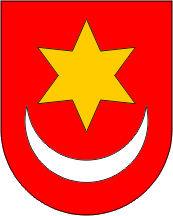 REPUBLIKA HRVATSKAZAGREBAČKA ŽUPANIJAGRAD SVETI IVAN ZELINAGRADONAČELNIKKLASA: URBROJ: 238/30-02/19-17-Sv. Ivan Zelina, 2017KLASA: URBROJ: 238/30-02/19-17-Sv. Ivan Zelina, 2017Naručitelj:Grad Sveti Ivan ZelinaSjedište naručitelja:Trg Ante Starčevića 12, 10380 Sveti Ivan Zelina OIB:49654336134Broj telefona:+385 (0) 1 201 9200Broj faxa:+385 (0) 1 201 9202Adresa elektroničke pošte:grad@zelina.hrInternet adresa:http://www.zelina.hr/Ime i prezime:Anita Findri RatkajecAdresa:Trg Ante Starčevića 12, 10380 Sveti Ivan ZelinaBroj telefona:+385 (0) 1 201 9210Broj faxa:+385 (0) 1 201 9202Adresa elektroničke pošte:anita.ratkajec@zelina.hrR.br.KriterijRelativni značaj kriterijaMaksimalni broj bodova1Cijena ponude80%802Specifično iskustvo nominiranog stručnjaka10%103Raspoloživost građevinske mehanizacije i vozila (kamiona) sa minimalno EURO IV zahtjevima u pogledu buke i ispuha te sigurnosnog zahtjeva10%10Maksimalni broj bodova ukupnoMaksimalni broj bodova ukupnoMaksimalni broj bodova ukupno100R. br.Specifično iskustvo voditelja građenjaBroj projekataBodovi1Broj projekata na kojima je navedeni stručnjak sudjelovao u funkciji glavnog inženjera ili inženjera gradilišta na izgradnji infrastrukturnog objekta1 i više10R. br.Raspoloživost građevinske mehanizacije i vozila (kamiona) sa minimalno EURO 4 zahtjevima u pogledu buke i ispuha te sigurnosnog zahtjevaBodovi1EURO 4 i viša norma10R.br.KriterijRelativni značaj kriterijaMaksimalni broj bodova1Cijena ponude85%852Jamstveni rok za isporučenu opremu15%15Maksimalni broj bodova ukupnoMaksimalni broj bodova ukupnoMaksimalni broj bodova ukupno100R. br.Jamstveni rok za isporučenu opremuBodovi13 godine524 godine1035 i više godina15Identitet naručiteljaOdgovor:Naziv: [Grad Sveti Ivan Zelina, Trg Ante Starčevića 12, 10380 Sveti Ivan Zelina]O kojoj je nabavi riječ?Odgovor:Naziv ili kratak opis nabave:[Izvođenje radova i opremanje reciklažnog dvorišta na području Grada Sveti Ivan Zelina]Referentni broj predmeta koji dodjeljuje javni naručitelj ili naručitelj (ako je primjenjivo):[upisuje Naručitelj]Identifikacija:Odgovor:Naziv:[   ]Porezni broj, ako je primjenjivo:Ako stavka „Porezni broj” nije primjenjiva, navedite drugi nacionalni identifikacijski broj, ako se traži i ako je primjenjivo[   ][   ]Poštanska adresa: [……]Osoba ili osobe za kontakt:Telefon:Adresa e-pošte:Internetska adresa (web-adresa) (ako je primjenjivo):[……][……][……][……]Opće informacije:Odgovor:Je li gospodarski subjekt mikropoduzeće, malo ili srednje poduzeće?[] Da [] NeSamo ako je nabava rezervirana: je li gospodarski subjekt zaštićena radionica, „socijalno poduzeće” ili će osigurati izvršenje ugovora u kontekstu zaštićenih programa zapošljavanja?
Ako je odgovor da,
koliki je odgovarajući postotak radnika s invaliditetom ili radnika u nepovoljnom položaju?
Ako se traži, navedite u koju se kategoriju ili kategorije radnika s invaliditetom ili radnika u nepovoljnom položaju ti zaposlenici ubrajaju.[] Da [] Ne





[…]


[….]
Ako je primjenjivo, je li gospodarski subjekt upisan u službeni popis odobrenih gospodarskih subjekata ili ima jednakovrijednu potvrdu (npr. u skladu s nacionalnim (pret)kvalifikacijskim sustavom)?[] Da [] Ne [] Nije primjenjivoAko je odgovor da:Odgovorite na preostala pitanja ovog odjeljka, odjeljka B i, prema potrebi, odjeljka C ovog dijela, ispunite dio V., ako je primjenjivo, i u svakom slučaju ispunite i potpišite dio VI. a) navedite naziv popisa ili potvrde i odgovarajući registracijski ili broj potvrđivanja, ako je primjenjivo:
b) ako su potvrda o registraciji ili prethodno spomenuta potvrda dostupni u elektroničkom obliku, navedite:

c) navedite upućivanja na kojima se temelji registracija ili potvrda i, ako je primjenjivo, klasifikaciju iz službenog popisa:
d) obuhvaća li registracija ili potvrda sve potrebne kriterije za odabir?
Ako je odgovor ne:
Dopunite podacima koji nedostaju u dijelu IV., odjeljcima A, B, C ili D ovisno o slučaju 
SAMO ako se to traži u odgovarajućoj obavijesti ili dokumentaciji o nabavi:
e) hoće li gospodarski subjekt moći predočiti potvrdu o plaćanju doprinosa za socijalno osiguranje i poreza ili navesti podatke kojima se javnim naručiteljima ili naručiteljima omogućuje da ih preuzmu izravnim pristupom besplatnoj nacionalnoj bazi podataka u svim državama članicama?
Ako je relevantna dokumentacija dostupna u elektroničkom obliku, navedite: 





a) [……]

b) (web-adresu, nadležno tijelo ili tijelo koje ju izdaje, precizno upućivanje na dokumentaciju):
[……][……][……][……]
c) [……]



d) [] Da [] Ne







e) [] Da [] Ne





(web-adresu, nadležno tijelo ili tijelo koje ju izdaje, precizno upućivanje na dokumentaciju):
[……][……][……][……]Oblik sudjelovanja:Odgovor:Sudjeluje li gospodarski subjekt u postupku nabave zajedno s drugim gospodarskim subjektima?[] Da [] NeAko je odgovor da, osigurajte da ostali subjekti dostave zaseban obrazac ESPD-a.Ako je odgovor da, osigurajte da ostali subjekti dostave zaseban obrazac ESPD-a.Ako je odgovor da:
a) navedite ulogu gospodarskog subjekta u skupini (voditelj, odgovoran za određene zadaće…):
b) navedite ostale gospodarske subjekte koji sudjeluju u postupku nabave:
c) ako je primjenjivo, navedite naziv skupine koja sudjeluje:
a): [……]


b): [……]


c): [……]GrupeOdgovor:Ako je primjenjivo, navesti grupu/grupe za koje gospodarski subjekt želi podnijeti ponudu:[   ]Zastupnik, ako postoji:Odgovor:Puno ime; 
Datum i mjesto rođenja, ako se traži: [……];
[……]Funkcija/Djelovanje u svojstvu:[……]Poštanska adresa:[……]Telefon:[……]Adresa e-pošte:[……]Prema potrebi navedite detaljne podatke o zastupanju (njegovim oblicima, opsegu, svrsi itd.):[……]Oslanjanje:Odgovor:Oslanja li se gospodarski subjekt na sposobnosti drugih subjekata kako bi ispunio kriterije za odabir utvrđene u dijelu IV. te kriterije i pravila (ako postoje) utvrđene u dijelu V. u nastavku? []Da []NePodugovaranje:Odgovor:Namjerava li gospodarski subjekt dati bilo koji dio ugovora u podugovor trećim osobama?[]Da []Ne
Ako da i koliko je poznato, navedite predložene podugovaratelje: […]Osnove povezane s kaznenim presudama na temelju nacionalnih odredbi o provođenju osnova utvrđenih u članku 57. stavku 1. Direktive:Odgovor:Je li sam gospodarski subjekt ili neka osoba koja je član njegova upravnog, upravljačkog ili nadzornog tijela ili koja u njemu ima ovlasti zastupanja, donošenja odluka ili nadzora osuđena pravomoćnom presudom iz jednog od prethodno navedenih razloga, presudom donesenom prije najviše pet godina ili u kojoj se i dalje primjenjuje razdoblje isključenja utvrđeno izravno u presudi? [] Da [] NeAko je relevantna dokumentacija dostupna u elektroničkom obliku, navedite: (web-adresu, nadležno tijelo ili tijelo koje ju izdaje, precizno upućivanje na dokumentaciju):
[……][……][……][……]Ako je odgovor da, navedite:
a) datum presude, po kojoj je od točaka od 1. do 6. donesena i razlog(e) za presudu;
b) navedite tko je osuđen [ ];
c) ako je izravno utvrđeno u presudi:
a) datum:[ ], točke: [   ], razlozi:[   ] 


b) [……]
c) duljina razdoblja isključenja [……] i konkretne točke [   ]Ako je relevantna dokumentacija dostupna u elektroničkom obliku, navedite: (web-adresu, nadležno tijelo ili tijelo koje ju izdaje, precizno upućivanje na dokumentaciju): [……][……][……][……]U slučaju presuda, je li gospodarski subjekt poduzeo mjere kako bi dokazao svoju pouzdanost bez obzira na postojanje relevantne osnove za isključenje („samokorigiranje”)?[] Da [] Ne Ako je odgovor da, opišite poduzete mjere:[……]Plaćanje poreza ili doprinosa za socijalno osiguranje:Odgovor:Odgovor:Je li gospodarski subjekt ispunio sve svoje obveze plaćanja poreza ili doprinosa za socijalno osiguranje u zemlji u kojoj ima poslovni nastan i u državi članici javnog naručitelja ili naručitelja ako se razlikuje od zemlje poslovnog nastana?[] Da [] Ne[] Da [] Ne

Ako je odgovor ne, navedite:
a) o kojoj je zemlji ili državi članici riječ
b) o kojem je iznosu riječ
c) kako je ta povreda obveza utvrđena:
1) sudskom ili upravnom odlukom:	je li ta odluka konačna i obvezujućanavedite datum presude ili odlukeako je izravno utvrđeno u presudi, trajanje razdoblja isključenja:2) drugim sredstvima. Navedite:d) je li gospodarski subjekt ispunio svoje obveze plaćanjem ili sklapanjem sporazumne obveze radi plaćanja dospjelih poreza ili doprinosa za socijalno osiguranje, uključujući, ako je primjenjivo, sve nastale kamate ili kazne?PoreziDoprinosi za socijalno osiguranje

Ako je odgovor ne, navedite:
a) o kojoj je zemlji ili državi članici riječ
b) o kojem je iznosu riječ
c) kako je ta povreda obveza utvrđena:
1) sudskom ili upravnom odlukom:	je li ta odluka konačna i obvezujućanavedite datum presude ili odlukeako je izravno utvrđeno u presudi, trajanje razdoblja isključenja:2) drugim sredstvima. Navedite:d) je li gospodarski subjekt ispunio svoje obveze plaćanjem ili sklapanjem sporazumne obveze radi plaćanja dospjelih poreza ili doprinosa za socijalno osiguranje, uključujući, ako je primjenjivo, sve nastale kamate ili kazne?
a) [……]
b) [……]


c1) [] Da [] Ne[] Da [] Ne[……]
[……]

c2) [ …]

d) [] Da [] Ne
Ako je odgovor da, navedite pojedinosti: [……]
a) [……]
b) [……]


c1) [] Da [] Ne[] Da [] Ne[……]
[……]

c2) [ …]

d) [] Da [] Ne
Ako je odgovor da, navedite pojedinosti: [……]Ako je relevantna dokumentacija o plaćanju poreza i doprinosa za socijalno osiguranje dostupna u elektroničkom obliku, navedite:(web-adresu, nadležno tijelo ili tijelo koje ju izdaje, precizno upućivanje na dokumentaciju): 
[……][……][……](web-adresu, nadležno tijelo ili tijelo koje ju izdaje, precizno upućivanje na dokumentaciju): 
[……][……][……]Podaci o mogućoj insolventnosti, sukobu interesa ili poslovnom prekršajuOdgovor:Je li gospodarski subjekt, prema svojem saznanju, prekršio obveze u području prava o zaštiti okoliša, socijalnog i radnog prava?[] Da [] NeJe li gospodarski subjekt, prema svojem saznanju, prekršio obveze u području prava o zaštiti okoliša, socijalnog i radnog prava?Ako je odgovor da, je li gospodarski subjekt poduzeo mjere kako bi dokazao svoju pouzdanost unatoč postojanju ove osnove za isključenje („samokorigiranje”)?
[] Da [] Ne
Ako jest, opišite poduzete mjere: [……]Je li gospodarski subjekt u nekoj od sljedećih situacija:
a) u stečaju ili
b) u postupku insolventnosti ili likvidacije ili
c) u nagodbi s vjerovnicima ili
d) u bilo kakvoj istovrsnoj situaciji koja proizlazi iz sličnog postupka prema nacionalnim zakonima i propisima ili
e) njegovom imovinom upravlja stečajni upravitelj ili sud ili
f) obustavio je poslovne aktivnosti?
Ako je odgovor da:navedite pojedinosti:navedite razloge zbog kojih je gospodarski subjekt svejedno u mogućnosti izvršiti ugovor, uzimajući u obzir primjenjiva nacionalna pravila i mjere za nastavak poslovanja u tim okolnostima.Ako je relevantna dokumentacija dostupna u elektroničkom obliku, navedite:[] Da [] Ne











[……][……]



(web-adresu, nadležno tijelo ili tijelo koje ju izdaje, precizno upućivanje na dokumentaciju): [……][……][……]Je li gospodarski subjekt kriv za teški poslovni prekršaj? 
Ako je odgovor da, navedite pojedinosti:[] Da [] Ne

 [……]Je li gospodarski subjekt kriv za teški poslovni prekršaj? 
Ako je odgovor da, navedite pojedinosti:Ako je odgovor da, je li gospodarski subjekt poduzeo mjere samokorigiranja? [] Da [] Ne
Ako jest, opišite poduzete mjere: [……]Je li gospodarski subjekt sklopio sporazume s drugim gospodarskim subjektima kojima je cilj narušavanje tržišnog natjecanja?
Ako je odgovor da, navedite pojedinosti:[] Da [] Ne


[…]Je li gospodarski subjekt sklopio sporazume s drugim gospodarskim subjektima kojima je cilj narušavanje tržišnog natjecanja?
Ako je odgovor da, navedite pojedinosti:Ako je odgovor da, je li gospodarski subjekt poduzeo mjere samokorigiranja? [] Da [] Ne
Ako jest, opišite poduzete mjere: [……]Je li gospodarski subjekt svjestan nekog sukoba interesazbog svojeg sudjelovanja u postupku nabave?
Ako je odgovor da, navedite pojedinosti:[] Da [] Ne


[…]Jesu li gospodarski subjekt ili poduzeće povezano s gospodarskim subjektom savjetovali javnog naručitelja ili naručitelja ili na neki drugi način bili uključeni u pripremu postupka nabave?
Ako je odgovor da, navedite pojedinosti:[] Da [] Ne



[…]Je li gospodarski subjekt imao iskustva s prijevremenim raskidom prethodnog javnog ugovora, prethodnog ugovora s naručiteljem ili prethodnog ugovora o koncesiji odnosno naplatom naknade štete ili sličnim sankcijama u vezi s tim prethodnim ugovorom?
Ako je odgovor da, navedite pojedinosti:[] Da [] Ne





[…]Je li gospodarski subjekt imao iskustva s prijevremenim raskidom prethodnog javnog ugovora, prethodnog ugovora s naručiteljem ili prethodnog ugovora o koncesiji odnosno naplatom naknade štete ili sličnim sankcijama u vezi s tim prethodnim ugovorom?
Ako je odgovor da, navedite pojedinosti:Ako je odgovor da, je li gospodarski subjekt poduzeo mjere samokorigiranja? [] Da [] Ne
Ako jest, opišite poduzete mjere: [……]Može li gospodarski subjekt potvrditi sljedeće činjenice:
a) da nije kriv za ozbiljno lažno prikazivanje pri dostavi podataka zatraženih radi provjere nepostojanja osnova za isključenje ili ispunjenje kriterija za odabir;
b) da nije prikrio takve podatke;
c) da je bio u stanju bez odgode priložiti dodatne dokumente koje je zatražio javni naručitelj ili naručitelj te
d) da nije pokušao na nedoličan način utjecati na postupak odlučivanja javnog naručitelja ili naručitelja, doći do povjerljivih informacija kojima bi mu se omogućila nepoštena prednost u postupku nabave ili nepažnjom pružiti krive informacije koje mogu imati važan utjecaj na odluke o isključenju, odabiru ili dodjeli?[] Da [] NeIsključivo nacionalne osnove za isključenjeOdgovor:Jesu li primjenjive isključivo nacionalne osnove za isključenje navedene u odgovarajućoj obavijesti ili u dokumentaciji o nabavi?
Ako je dokumentacija zatražena u odgovarajućoj obavijesti ili u dokumentaciji o nabavi dostupna u elektroničkom obliku, navedite:[] Da [] Ne


(web-adresu, nadležno tijelo ili tijelo koje ju izdaje, precizno upućivanje na dokumentaciju):
[……][……][……]Ako su primjenjive neke od isključivo nacionalnih osnova za isključenje, je li gospodarski subjekt poduzeo mjere samokorigiranja? 
Ako jest, opišite poduzete mjere: [] Da [] Ne


[……]Ispunjavanje svih traženih kriterija za odabirOdgovorIspunjava tražene kriterije za odabir:[] Da [] NeSposobnost za obavljanje profesionalne djelatnostiOdgovor1) upisan je u odgovarajuće strukovne ili obrtne registre koji se vode u državi članici njegova poslovnog nastana:
Ako je relevantna dokumentacija dostupna u elektroničkom obliku, navedite:[…]

(web-adresu, nadležno tijelo ili tijelo koje ju izdaje, precizno upućivanje na dokumentaciju): [……][……][……]2) za ugovore o uslugama:
Je li potrebno određeno ovlaštenje ili članstvo u određenoj organizaciji kako bi se mogla izvršiti predmetna usluga u državi poslovnog nastana gospodarskog subjekta? 

Ako je relevantna dokumentacija dostupna u elektroničkom obliku, navedite:
[] Da [] Ne

Ako je odgovor da, navedite o čemu je riječ i ispunjava li gospodarski subjekt taj uvjet: [ …] [] Da [] Ne
(web-adresu, nadležno tijelo ili tijelo koje ju izdaje, precizno upućivanje na dokumentaciju): [……][……][……]Ekonomska i financijska sposobnostOdgovor:1a) njegov („opći”) godišnji promet za traženi broj financijskih godina iz odgovarajuće obavijesti ili dokumentacije o nabavi iznosi:
i/ili
1b) njegov prosječni godišnji promet za traženi broj godina iz odgovarajuće obavijesti ili dokumentacije o nabavi iznosi:
Ako je relevantna dokumentacija dostupna u elektroničkom obliku, navedite:godina: [……] promet:[……][…]valuta
godina: [……] promet:[……][…]valuta
godina: [……] promet:[……][…]valuta

(broj godina, prosječni promet): [……],[……][…]valuta
(web-adresu, nadležno tijelo ili tijelo koje ju izdaje, precizno upućivanje na dokumentaciju): [……][……][……]2a) njegov godišnji („određeni”) promet u poslovnom području pokrivenom ugovorom i definiranom u odgovarajućoj obavijesti ili dokumentaciji o nabavi za traženi broj financijskih godina iznosi:
i/ili
2b) njegov prosječni godišnji promet u traženom području i za traženi broj godina iz odgovarajuće obavijesti ili dokumentacije o nabavi iznosi:
Ako je relevantna dokumentacija dostupna u elektroničkom obliku, navedite:godina: [……] promet:[……][…]valuta
godina: [……] promet:[……][…]valuta
godina: [……] promet:[……][…]valuta




(broj godina, prosječni promet): [……],[……][…]valuta
(web-adresu, nadležno tijelo ili tijelo koje ju izdaje, precizno upućivanje na dokumentaciju): [……][……][……]3) ako podaci o prometu (općem ili određenom) nisu dostupni za čitavo traženo razdoblje, navedite datum kada je gospodarski subjekt osnovan ili započeo obavljati djelatnost:[……]4) u pogledu financijskih omjera određenih u odgovarajućoj obavijesti ili dokumentaciji o nabavi, gospodarski subjekt izjavljuje da su stvarne vrijednosti za tražene omjere kako slijedi:
Ako je relevantna dokumentacija dostupna u elektroničkom obliku, navedite:(utvrđivanje traženog omjera – omjer između x i y – i vrijednosti):
[……] [……]

(web-adresu, nadležno tijelo ili tijelo koje ju izdaje, precizno upućivanje na dokumentaciju): [……][……][……]5) osigurani iznos njegovog osiguranja za pokriće odgovornosti iz djelatnosti iznosi:
Ako su ti podaci dostupni u elektroničkom obliku, navedite:[……][…]valuta
(web-adresu, nadležno tijelo ili tijelo koje ju izdaje, precizno upućivanje na dokumentaciju): [……][……][……]6) u pogledu drugih potencijalnih ekonomskih ili financijskih zahtjeva koji bi mogli biti navedeni u odgovarajućoj obavijesti ili dokumentaciji o nabavi, gospodarski subjekt izjavljuje:
Ako je relevantna dokumentacija koja bi mogla biti navedena u odgovarajućoj obavijesti ili dokumentaciji o nabavi dostupna u elektroničkom obliku, navedite:[……]




(web-adresu, nadležno tijelo ili tijelo koje ju izdaje, precizno upućivanje na dokumentaciju): [……][……][……]Tehnička i stručna sposobnostOdgovor:1a) samo za ugovore o javnim radovima:
U referentnom razdoblju gospodarski subjekt izvršio je sljedeće radove definiranog tipa: 
Ako je relevantna dokumentacija o zadovoljavajućem izvršenju najvažnijih radova i njihovim rezultatima dostupna u elektroničkom obliku, navedite:Broj godina (to je razdoblje definirano u odgovarajućoj obavijesti ili dokumentaciji o nabavi): […]
Radovi:  [……]
(web-adresu, nadležno tijelo ili tijelo koje ju izdaje, precizno upućivanje na dokumentaciju): [……][……][……]1b) samo za ugovore o javnoj nabavi robe i ugovore o javnim uslugama:
U referentnom razdoblju gospodarski subjekt isporučio je sljedeće glavne isporuke definiranog tipa ili pružio sljedeće glavne usluge definiranog tipa: pri sastavljanju popisa navedite iznose, datume i primatelje, bilo javne ili privatne:
Broj godina (to je razdoblje definirano u odgovarajućoj obavijesti ili dokumentaciji o nabavi): […]2) može angažirati sljedeće tehničke stručnjake ili tehnička tijela, posebno one odgovorne za kontrolu kvalitete:
U slučaju ugovora o javnim radovima, gospodarski subjekt moći će angažirati sljedeće tehničke stručnjake ili tehnička tijela da izvedu radove:[……]


[……]3) koristi se sljedećom tehničkom opremom i mjerama za osiguranje kvalitete te su njegove mogućnosti analize i istraživanja sljedeće: [……]4) moći će primjenjivati sljedeće sustave upravljanja opskrbnim lancem i sustave praćenja pri izvršavanju ugovora:[……]5) za složene proizvode i usluge koji se trebaju isporučiti ili, iznimno, za proizvode i usluge potrebne za posebnu svrhu:
Gospodarski subjekt dopustit će provođenje provjera proizvodnih kapaciteta ili tehničkih kapaciteta gospodarskog subjekta te, prema potrebi, provjera načina analize i istraživanja koji su mu na raspolaganju i mjera za kontrolu kvalitete.


[] Da [] Ne6) sljedeći dionici imaju navedene obrazovne i stručne kvalifikacije:
a) pružatelj usluga ili sam izvoditelj
i/ili (ovisno o zahtjevima navedenima u odgovarajućoj obavijesti ili dokumentaciji o nabavi)
b) njegovo rukovodeće osoblje:

a) [……]



b) [……]7) gospodarski subjekt moći će primjenjivati sljedeće mjere upravljanja okolišem pri izvršenju ugovora:[……]8) prosječni godišnji broj radnika gospodarskog subjekta i broj rukovodećeg osoblja za posljednje tri godine iznosio je:godina, prosječni godišnji broj radnika:
[……],[……],
[……],[……],
[……],[……],
godina, broj rukovodećeg osoblja:
[……],[……],
[……],[……],
[……],[……]9) sljedeći alati, postrojenje ili tehnička oprema bit će mu na raspolaganju u svrhu izvršenja ugovora:[……]10) gospodarski subjekt možda namjerava dati u podugovor sljedeći dio (tj. postotak) ugovora:[……]11) za ugovore o javnoj nabavi robe:
Gospodarski subjekt dostavit će tražene uzorke, opise ili fotografije proizvoda za isporuku uz koje ne moraju biti priložene potvrde autentičnosti.
Ako je primjenjivo, gospodarski subjekt nadalje izjavljuje da će osigurati tražene potvrde autentičnosti.
Ako je relevantna dokumentacija dostupna u elektroničkom obliku, navedite:
[] Da [] Ne



[] Da [] Ne

(web-adresu, nadležno tijelo ili tijelo koje ju izdaje, precizno upućivanje na dokumentaciju): [……][……][……]12) za ugovore o javnoj nabavi robe:
Može li gospodarski subjekt predočiti tražene potvrde koje izdaju službeni instituti za kontrolu kvalitete ili agencije priznate stručnosti kojima se potvrđuje sukladnost proizvoda koja je točno određena upućivanjima na tehničke specifikacije ili norme određene u odgovarajućoj obavijesti ili dokumentaciji o nabavi?
Ako je odgovor ne, objasnite zašto i navedite koji se drugi dokazi mogu predočiti:
Ako je relevantna dokumentacija dostupna u elektroničkom obliku, navedite:
[] Da [] Ne








[…]
(web-adresu, nadležno tijelo ili tijelo koje ju izdaje, precizno upućivanje na dokumentaciju): [……][……][……]Sustavi za osiguravanje kvalitete i norme upravljanja okolišemOdgovor:Hoće li gospodarski subjekt moći dostaviti potvrde koje su izdala neovisna tijela i kojima se potvrđuje sukladnost gospodarskog subjekta s određenim normama za osiguravanje kvalitete, uključujući pristup za osobe s invaliditetom?
Ako je odgovor ne, objasnite zašto i navedite koji se drugi dokazi u pogledu sustava za osiguravanje kvalitete mogu predočiti:
Ako je relevantna dokumentacija dostupna u elektroničkom obliku, navedite:[] Da [] Ne




[……] [……]

(web-adresu, nadležno tijelo ili tijelo koje ju izdaje, precizno upućivanje na dokumentaciju): [……][……][……]Hoće li gospodarski subjekt moći dostaviti potvrde koje su izdala neovisna tijela i kojima se potvrđuje sukladnost gospodarskog subjekta s potrebnim sustavima ili normama upravljanja okolišem?
Ako je odgovor ne, objasnite zašto i navedite koji se drugi dokazi u pogledu sustava ili normi upravljanja okolišem mogu predočiti:
Ako je relevantna dokumentacija dostupna u elektroničkom obliku, navedite:[] Da [] Ne




[……] [……]

(web-adresu, nadležno tijelo ili tijelo koje ju izdaje, precizno upućivanje na dokumentaciju): [……][……][……]Smanjenje brojaOdgovor:Ispunjava objektivne i nediskriminirajuće kriterije ili pravila koja se moraju primijeniti kako bi se ograničio broj kandidata na sljedeći način:
Ako su potrebne određene potvrde ili drugi oblici dokazne dokumentacije, navedite za svaku od njih ima li gospodarski subjekt potrebne dokumente:
Ako su neke od tih potvrda ili drugih oblika dokazne dokumentacije dostupne u elektroničkom obliku, navedite za svaku od njih:[….]


[] Da [] Ne



(web-adresu, nadležno tijelo ili tijelo koje ju izdaje, precizno upućivanje na dokumentaciju): [……][……][……]NARUČITELJ: NARUČITELJ: PREDMET NABAVE:Grad Sveti Ivan Zelina Trg Ante Starčevića 12 10380 Sveti Ivan ZelinaGrad Sveti Ivan Zelina Trg Ante Starčevića 12 10380 Sveti Ivan ZelinaIzvođenje radova i opremanje reciklažnog dvorišta na području Grada Sveti Ivan ZelinaIZJAVA PONUDITELJA DA PRIHVAĆA SVE UVIJETE IZ DOKUMENTACIJE O NABAVI IZJAVA PONUDITELJA DA PRIHVAĆA SVE UVIJETE IZ DOKUMENTACIJE O NABAVI IZJAVA PONUDITELJA DA PRIHVAĆA SVE UVIJETE IZ DOKUMENTACIJE O NABAVI Izjavljujem da je Ponuditelj: upoznat sa svim uvjetima i zahtjevima iz ove Dokumentacije o nabavi te da iste prihvaćaIzjavljujem da je Ponuditelj: upoznat sa svim uvjetima i zahtjevima iz ove Dokumentacije o nabavi te da iste prihvaćaIzjavljujem da je Ponuditelj: upoznat sa svim uvjetima i zahtjevima iz ove Dokumentacije o nabavi te da iste prihvaćaM.P.M.P.mjesto/datumime/prezime/potpis ovlaštene osobe ime/prezime/potpis ovlaštene osobe Temeljem članka 251 stavka 1. točka 1. i članka 265. stavka 2. Zakona o javnoj nabavi (NN 120/2016), kao osoba ovlaštena za zastupanje gospodarskog subjekta dajem sljedeću:IZJAVU O NEKAŽNJAVANJUkojom ja _______________________________ iz _______________________________________(ime i prezime) 					(adresa stanovanja)broj identifikacijskog dokumenta ___________________izdanog od_________________________,kao osoba iz članka 251. stavka 1. točka 1/2 (zaokružiti) Zakona o javnoj nabavi za sebe i za gospodarski subjekt: ________________________________________________________________________________                        (naziv i sjedište gospodarskog subjekta, OIB)Izjavljujem da ja ni gore navedeni gospodarski subjekt nismo pravomoćnom presudom osuđeni za:sudjelovanje u zločinačkoj organizaciji, na temelju:članka 328. (zločinačko udruženje) i članka 329. (počinjenje kaznenog djela u sastavu zločinačkog udruženja) Kaznenog zakona ičlanka 333. (udruživanje za počinjenje kaznenih djela), iz Kaznenog zakona (NN 110/97., 27/98., 50/00., 129/00., 51/01., 111/03., 190/03., 105/04., 84/05., 71/06., 110/07., 152/08., 57/11., 77/11. i 143/12.);korupciju, na temelju:članka 252. (primanje mita u gospodarskom poslovanju), članka 253. (davanje mita u gospodarskom poslovanju), članka 254. (zlouporaba u postupku javne nabave), članka 291. (zlouporaba položaja i ovlasti), članka 292. (nezakonito pogodovanje), članka 293. (primanje mita), članka 294. (davanje mita), članka 295. (trgovanje utjecajem) i članka 296. (davanje mita za trgovanje utjecajem) Kaznenog zakona ičlanka 294.a (primanje mita u gospodarskom poslovanju), članka 294.b (davanje mita u gospodarskom poslovanju), članka 337. (zlouporaba položaja i ovlasti), članka 338. (zlouporaba obavljanja dužnosti državne vlasti), članka 343. (protuzakonito posredovanje), članka 347. (primanje mita) i članka 348. (davanje mita) iz Kaznenog zakona (NN 110/97., 27/98., 50/00., 129/00., 51/01., 111/03., 190/03., 105/04., 84/05., 71/06., 110/07., 152/08., 57/11., 77/11. i 143/12.);prijevaru, na temelju:članka 236. (prijevara), članka 247. (prijevara u gospodarskom poslovanju), članka 256. (utaja poreza ili carine) i članka 258. (subvencijska prijevara) Kaznenog zakona ičlanka 224. (prijevara), članka 293. (prijevara u gospodarskom poslovanju) i članka 286. (utaja poreza i drugih davanja) iz Kaznenog zakona (NN 110/97., 27/98., 50/00., 129/00., 51/01., 111/03., 190/03., 105/04., 84/05., 71/06., 110/07., 152/08., 57/11., 77/11. i 143/12.)terorizam ili kaznena djela povezana s terorističkim aktivnostima, na temelju:članka 97. (terorizam), članka 99. (javno poticanje na terorizam), članka 100. (novačenje za terorizam), članka 101. (obuka za terorizam) i članka 102. (terorističko udruženje) Kaznenog zakonačlanka 169. (terorizam), članka 169.a (javno poticanje na terorizam) i članka 169.b (novačenje i obuka za terorizam) iz Kaznenog zakona (NN 110/97., 27/98., 50/00., 129/00., 51/01., 111/03., 190/03., 105/04., 84/05., 71/06., 110/07., 152/08., 57/11., 77/11. i 143/12.)pranje novca ili financiranje terorizma, na temelju:članka 98. (financiranje terorizma) i članka 265. (pranje novca) Kaznenog zakona ičlanka 279. (pranje novca) iz Kaznenog zakona (NN 110/97., 27/98., 50/00., 129/00., 51/01., 111/03., 190/03., 105/04., 84/05., 71/06., 110/07., 152/08., 57/11., 77/11. i 143/12.)dječji rad ili druge oblike trgovanja ljudima, na temelju:članka 106. (trgovanje ljudima) Kaznenog zakonačlanka 175. (trgovanje ljudima i ropstvo) iz Kaznenog zakona (NN 110/97., 27/98., 50/00., 129/00., 51/01., 111/03., 190/03., 105/04., 84/05., 71/06., 110/07., 152/08., 57/11., 77/11. i 143/12.),Ovaj obrazac potpisuje osoba ovlaštena za samostalno i pojedinačno zastupanje gospodarskog subjekta (ili osobe koje su ovlaštene za skupno zastupanje gospodarskog subjekta). Izjava o nekažnjavanju mora biti s ovjerenim potpisom kod nadležne sudske ili upravne vlasti, javnog bilježnika ili strukovnog ili trgovinskog tijela u državi poslovnog nastana gospodarskog subjekta, odnosno državi čiji je osoba državljanin. Ukoliko su dvije ili više osoba ovlaštene zastupati gospodarski subjekt pojedinačno i samostalno dovoljno je da izjavu za gospodarski subjekt potpiše jedna od osoba ovlaštenih zastupati pojedinačno i samo stalno.Napomena: Davatelj ove Izjave, ovom Izjavom kao ažuriranim popratnim dokumentom dokazuje da podaci koji su sadržani u dokumentu odgovaraju činjeničnom stanju u trenutku dostave naručitelju te dokazuju ono što je gospodarski subjekt naveo u ESPD-u.Temeljem članka 251 stavka 1. točka 1. i članka 265. stavka 2. Zakona o javnoj nabavi (NN 120/2016), kao osoba ovlaštena za zastupanje gospodarskog subjekta dajem sljedeću:IZJAVU O NEKAŽNJAVANJUkojom ja _______________________________ iz _______________________________________(ime i prezime) 					(adresa stanovanja)broj identifikacijskog dokumenta ___________________izdanog od_________________________,kao osoba iz članka 251. stavka 1. točka 1/2 (zaokružiti) Zakona o javnoj nabavi za sebe i za gospodarski subjekt: ________________________________________________________________________________                        (naziv i sjedište gospodarskog subjekta, OIB)Izjavljujem da ja ni gore navedeni gospodarski subjekt nismo pravomoćnom presudom osuđeni za:sudjelovanje u zločinačkoj organizaciji, na temelju:članka 328. (zločinačko udruženje) i članka 329. (počinjenje kaznenog djela u sastavu zločinačkog udruženja) Kaznenog zakona ičlanka 333. (udruživanje za počinjenje kaznenih djela), iz Kaznenog zakona (NN 110/97., 27/98., 50/00., 129/00., 51/01., 111/03., 190/03., 105/04., 84/05., 71/06., 110/07., 152/08., 57/11., 77/11. i 143/12.);korupciju, na temelju:članka 252. (primanje mita u gospodarskom poslovanju), članka 253. (davanje mita u gospodarskom poslovanju), članka 254. (zlouporaba u postupku javne nabave), članka 291. (zlouporaba položaja i ovlasti), članka 292. (nezakonito pogodovanje), članka 293. (primanje mita), članka 294. (davanje mita), članka 295. (trgovanje utjecajem) i članka 296. (davanje mita za trgovanje utjecajem) Kaznenog zakona ičlanka 294.a (primanje mita u gospodarskom poslovanju), članka 294.b (davanje mita u gospodarskom poslovanju), članka 337. (zlouporaba položaja i ovlasti), članka 338. (zlouporaba obavljanja dužnosti državne vlasti), članka 343. (protuzakonito posredovanje), članka 347. (primanje mita) i članka 348. (davanje mita) iz Kaznenog zakona (NN 110/97., 27/98., 50/00., 129/00., 51/01., 111/03., 190/03., 105/04., 84/05., 71/06., 110/07., 152/08., 57/11., 77/11. i 143/12.);prijevaru, na temelju:članka 236. (prijevara), članka 247. (prijevara u gospodarskom poslovanju), članka 256. (utaja poreza ili carine) i članka 258. (subvencijska prijevara) Kaznenog zakona ičlanka 224. (prijevara), članka 293. (prijevara u gospodarskom poslovanju) i članka 286. (utaja poreza i drugih davanja) iz Kaznenog zakona (NN 110/97., 27/98., 50/00., 129/00., 51/01., 111/03., 190/03., 105/04., 84/05., 71/06., 110/07., 152/08., 57/11., 77/11. i 143/12.)terorizam ili kaznena djela povezana s terorističkim aktivnostima, na temelju:članka 97. (terorizam), članka 99. (javno poticanje na terorizam), članka 100. (novačenje za terorizam), članka 101. (obuka za terorizam) i članka 102. (terorističko udruženje) Kaznenog zakonačlanka 169. (terorizam), članka 169.a (javno poticanje na terorizam) i članka 169.b (novačenje i obuka za terorizam) iz Kaznenog zakona (NN 110/97., 27/98., 50/00., 129/00., 51/01., 111/03., 190/03., 105/04., 84/05., 71/06., 110/07., 152/08., 57/11., 77/11. i 143/12.)pranje novca ili financiranje terorizma, na temelju:članka 98. (financiranje terorizma) i članka 265. (pranje novca) Kaznenog zakona ičlanka 279. (pranje novca) iz Kaznenog zakona (NN 110/97., 27/98., 50/00., 129/00., 51/01., 111/03., 190/03., 105/04., 84/05., 71/06., 110/07., 152/08., 57/11., 77/11. i 143/12.)dječji rad ili druge oblike trgovanja ljudima, na temelju:članka 106. (trgovanje ljudima) Kaznenog zakonačlanka 175. (trgovanje ljudima i ropstvo) iz Kaznenog zakona (NN 110/97., 27/98., 50/00., 129/00., 51/01., 111/03., 190/03., 105/04., 84/05., 71/06., 110/07., 152/08., 57/11., 77/11. i 143/12.),Ovaj obrazac potpisuje osoba ovlaštena za samostalno i pojedinačno zastupanje gospodarskog subjekta (ili osobe koje su ovlaštene za skupno zastupanje gospodarskog subjekta). Izjava o nekažnjavanju mora biti s ovjerenim potpisom kod nadležne sudske ili upravne vlasti, javnog bilježnika ili strukovnog ili trgovinskog tijela u državi poslovnog nastana gospodarskog subjekta, odnosno državi čiji je osoba državljanin. Ukoliko su dvije ili više osoba ovlaštene zastupati gospodarski subjekt pojedinačno i samostalno dovoljno je da izjavu za gospodarski subjekt potpiše jedna od osoba ovlaštenih zastupati pojedinačno i samo stalno.Napomena: Davatelj ove Izjave, ovom Izjavom kao ažuriranim popratnim dokumentom dokazuje da podaci koji su sadržani u dokumentu odgovaraju činjeničnom stanju u trenutku dostave naručitelju te dokazuju ono što je gospodarski subjekt naveo u ESPD-u.M.P.mjesto/datumime/prezime/potpis osobe ovlaštene za zastupanje Temeljem članka 265. stavka 2. Zakona o javnoj nabavi (NN 120/2016), kao osoba iz članka 251. stavak 1. točka 1. istoga Zakona:____________________________________________________________________________(na gornju crtu upisati svojstvo osobe: član upravnog ili upravljačkog ili nadzornog tijela ili osoba koja ima ovlasti za zastupanje, donošenje odluka ili nadzora g. subjekta),u gospodarskom subjektu: _____________________________________________________________________________,(naziv i sjedište gospodarskog subjekta, OIB)dajem sljedeću:IZJAVU O NEKAŽNJAVANJUkojom ja _______________________________ iz _______________________________________(ime i prezime) 					(adresa stanovanja)broj identifikacijskog dokumenta ___________________izdanog od_________________________,Izjavljujem (zaokružiti a ili b ili oboje):da nisam pravomoćnom presudom osuđen za:       i/Ili b) kao osoba ovlaštena za zastupanje gospodarskog subjekta u ime i za račun drugog člana upravnog ili upravljačkog ili nadzornog tijela ili osobe koja ima ovlasti za zastupanje, donošenje odluka ili nadzora g. subjekta za koju se izjava daje__________________________________________________________________________                      (navesti ime i prezime osoba za koju se izjava daje, broj identifikacijskog dokumenta i izdavatelj istog; te adresu stanovanja),              __________________________________________________________________________                      (navesti ime i prezime osoba za koju se izjava daje, broj identifikacijskog dokumenta i izdavatelj istog; te adresu stanovanja),       da ista nije pravomoćnom presudom osuđena za:sudjelovanje u zločinačkoj organizaciji, na temelju:članka 328. (zločinačko udruženje) i članka 329. (počinjenje kaznenog djela u sastavu zločinačkog udruženja) Kaznenog zakona ičlanka 333. (udruživanje za počinjenje kaznenih djela), iz Kaznenog zakona (NN 110/97., 27/98., 50/00., 129/00., 51/01., 111/03., 190/03., 105/04., 84/05., 71/06., 110/07., 152/08., 57/11., 77/11. i 143/12.);korupciju, na temelju:članka 252. (primanje mita u gospodarskom poslovanju), članka 253. (davanje mita u gospodarskom poslovanju), članka 254. (zlouporaba u postupku javne nabave), članka 291. (zlouporaba položaja i ovlasti), članka 292. (nezakonito pogodovanje), članka 293. (primanje mita), članka 294. (davanje mita), članka 295. (trgovanje utjecajem) i članka 296. (davanje mita za trgovanje utjecajem) Kaznenog zakona ičlanka 294.a (primanje mita u gospodarskom poslovanju), članka 294.b (davanje mita u gospodarskom poslovanju), članka 337. (zlouporaba položaja i ovlasti), članka 338. (zlouporaba obavljanja dužnosti državne vlasti), članka 343. (protuzakonito posredovanje), članka 347. (primanje mita) i članka 348. (davanje mita) iz Kaznenog zakona (NN 110/97., 27/98., 50/00., 129/00., 51/01., 111/03., 190/03., 105/04., 84/05., 71/06., 110/07., 152/08., 57/11., 77/11. i 143/12.);prijevaru, na temelju:članka 236. (prijevara), članka 247. (prijevara u gospodarskom poslovanju), članka 256. (utaja poreza ili carine) i članka 258. (subvencijska prijevara) Kaznenog zakona ičlanka 224. (prijevara), članka 293. (prijevara u gospodarskom poslovanju) i članka 286. (utaja poreza i drugih davanja) iz Kaznenog zakona (NN 110/97., 27/98., 50/00., 129/00., 51/01., 111/03., 190/03., 105/04., 84/05., 71/06., 110/07., 152/08., 57/11., 77/11. i 143/12.)terorizam ili kaznena djela povezana s terorističkim aktivnostima, na temelju:članka 97. (terorizam), članka 99. (javno poticanje na terorizam), članka 100. (novačenje za terorizam), članka 101. (obuka za terorizam) i članka 102. (terorističko udruženje) Kaznenog zakonačlanka 169. (terorizam), članka 169.a (javno poticanje na terorizam) i članka 169.b (novačenje i obuka za terorizam) iz Kaznenog zakona (NN 110/97., 27/98., 50/00., 129/00., 51/01., 111/03., 190/03., 105/04., 84/05., 71/06., 110/07., 152/08., 57/11., 77/11. i 143/12.)pranje novca ili financiranje terorizma, na temelju:članka 98. (financiranje terorizma) i članka 265. (pranje novca) Kaznenog zakona ičlanka 279. (pranje novca) iz Kaznenog zakona (NN 110/97., 27/98., 50/00., 129/00., 51/01., 111/03., 190/03., 105/04., 84/05., 71/06., 110/07., 152/08., 57/11., 77/11. i 143/12.)dječji rad ili druge oblike trgovanja ljudima, na temelju:članka 106. (trgovanje ljudima) Kaznenog zakonačlanka 175. (trgovanje ljudima i ropstvo) iz Kaznenog zakona (NN 110/97., 27/98., 50/00., 129/00., 51/01., 111/03., 190/03., 105/04., 84/05., 71/06., 110/07., 152/08., 57/11., 77/11. i 143/12.),Ovaj obrazac potpisuju osobe ili se daje za osobe (osim ovlaštene/ih osobe/a za zastupanje gospodarskog subjekta koja/e je/su za gospodarski subjekt i za sebe dao/dale Izjavu o nekažnjavanju), koje su članovi upravnog, upravljačkog ili nadzornog tijela ili koje imaju ovlasti zastupanja, donošenja odluka ili nadzora toga gospodarskog subjekta, a koje su državljani Republike Hrvatske. Sukladno članku 20. stavku 10. Pravilnika o dokumentaciji o nabavi te ponudama u postupcima javne nabave (Narodne novine, broj: 65/17) izjavu iz članka 265. stavka 2. u vezi s člankom 251. stavkom 1. ZJN 2016 može dati osoba po zakonu ovlaštena za zastupanje gospodarskog subjekta za gospodarski subjekt i za sve osobe koje su članovi upravnog, upravljačkog ili nadzornog tijela ili osoba koja ima ovlasti za zastupanje, donošenje odluka ili nadzora gospodarskog subjekta. U navedenom slučaju osoba ovlaštena za zastupanje gospodarskog subjekta može na jednoj izjavi dati izjavu i za sve osobe koje su članovi upravnog, upravljačkog ili nadzornog tijela ili osoba koja ima ovlasti za zastupanje, donošenje odluka ili nadzora gospodarskog subjekta.Izjava o nekažnjavanju mora biti s ovjerenim potpisom kod nadležne sudske ili upravne vlasti, javnog bilježnika ili strukovnog ili trgovinskog tijela u državi poslovnog nastana gospodarskog subjekta, odnosno državi čiji je osoba državljanin. Napomena: Davatelj ove Izjave, ovom Izjavom kao ažuriranim popratnim dokumentom dokazuje da podaci koji su sadržani u dokumentu odgovaraju činjeničnom stanju u trenutku dostave naručitelju te dokazuju ono što je gospodarski subjekt naveo u ESPD-u.Temeljem članka 265. stavka 2. Zakona o javnoj nabavi (NN 120/2016), kao osoba iz članka 251. stavak 1. točka 1. istoga Zakona:____________________________________________________________________________(na gornju crtu upisati svojstvo osobe: član upravnog ili upravljačkog ili nadzornog tijela ili osoba koja ima ovlasti za zastupanje, donošenje odluka ili nadzora g. subjekta),u gospodarskom subjektu: _____________________________________________________________________________,(naziv i sjedište gospodarskog subjekta, OIB)dajem sljedeću:IZJAVU O NEKAŽNJAVANJUkojom ja _______________________________ iz _______________________________________(ime i prezime) 					(adresa stanovanja)broj identifikacijskog dokumenta ___________________izdanog od_________________________,Izjavljujem (zaokružiti a ili b ili oboje):da nisam pravomoćnom presudom osuđen za:       i/Ili b) kao osoba ovlaštena za zastupanje gospodarskog subjekta u ime i za račun drugog člana upravnog ili upravljačkog ili nadzornog tijela ili osobe koja ima ovlasti za zastupanje, donošenje odluka ili nadzora g. subjekta za koju se izjava daje__________________________________________________________________________                      (navesti ime i prezime osoba za koju se izjava daje, broj identifikacijskog dokumenta i izdavatelj istog; te adresu stanovanja),              __________________________________________________________________________                      (navesti ime i prezime osoba za koju se izjava daje, broj identifikacijskog dokumenta i izdavatelj istog; te adresu stanovanja),       da ista nije pravomoćnom presudom osuđena za:sudjelovanje u zločinačkoj organizaciji, na temelju:članka 328. (zločinačko udruženje) i članka 329. (počinjenje kaznenog djela u sastavu zločinačkog udruženja) Kaznenog zakona ičlanka 333. (udruživanje za počinjenje kaznenih djela), iz Kaznenog zakona (NN 110/97., 27/98., 50/00., 129/00., 51/01., 111/03., 190/03., 105/04., 84/05., 71/06., 110/07., 152/08., 57/11., 77/11. i 143/12.);korupciju, na temelju:članka 252. (primanje mita u gospodarskom poslovanju), članka 253. (davanje mita u gospodarskom poslovanju), članka 254. (zlouporaba u postupku javne nabave), članka 291. (zlouporaba položaja i ovlasti), članka 292. (nezakonito pogodovanje), članka 293. (primanje mita), članka 294. (davanje mita), članka 295. (trgovanje utjecajem) i članka 296. (davanje mita za trgovanje utjecajem) Kaznenog zakona ičlanka 294.a (primanje mita u gospodarskom poslovanju), članka 294.b (davanje mita u gospodarskom poslovanju), članka 337. (zlouporaba položaja i ovlasti), članka 338. (zlouporaba obavljanja dužnosti državne vlasti), članka 343. (protuzakonito posredovanje), članka 347. (primanje mita) i članka 348. (davanje mita) iz Kaznenog zakona (NN 110/97., 27/98., 50/00., 129/00., 51/01., 111/03., 190/03., 105/04., 84/05., 71/06., 110/07., 152/08., 57/11., 77/11. i 143/12.);prijevaru, na temelju:članka 236. (prijevara), članka 247. (prijevara u gospodarskom poslovanju), članka 256. (utaja poreza ili carine) i članka 258. (subvencijska prijevara) Kaznenog zakona ičlanka 224. (prijevara), članka 293. (prijevara u gospodarskom poslovanju) i članka 286. (utaja poreza i drugih davanja) iz Kaznenog zakona (NN 110/97., 27/98., 50/00., 129/00., 51/01., 111/03., 190/03., 105/04., 84/05., 71/06., 110/07., 152/08., 57/11., 77/11. i 143/12.)terorizam ili kaznena djela povezana s terorističkim aktivnostima, na temelju:članka 97. (terorizam), članka 99. (javno poticanje na terorizam), članka 100. (novačenje za terorizam), članka 101. (obuka za terorizam) i članka 102. (terorističko udruženje) Kaznenog zakonačlanka 169. (terorizam), članka 169.a (javno poticanje na terorizam) i članka 169.b (novačenje i obuka za terorizam) iz Kaznenog zakona (NN 110/97., 27/98., 50/00., 129/00., 51/01., 111/03., 190/03., 105/04., 84/05., 71/06., 110/07., 152/08., 57/11., 77/11. i 143/12.)pranje novca ili financiranje terorizma, na temelju:članka 98. (financiranje terorizma) i članka 265. (pranje novca) Kaznenog zakona ičlanka 279. (pranje novca) iz Kaznenog zakona (NN 110/97., 27/98., 50/00., 129/00., 51/01., 111/03., 190/03., 105/04., 84/05., 71/06., 110/07., 152/08., 57/11., 77/11. i 143/12.)dječji rad ili druge oblike trgovanja ljudima, na temelju:članka 106. (trgovanje ljudima) Kaznenog zakonačlanka 175. (trgovanje ljudima i ropstvo) iz Kaznenog zakona (NN 110/97., 27/98., 50/00., 129/00., 51/01., 111/03., 190/03., 105/04., 84/05., 71/06., 110/07., 152/08., 57/11., 77/11. i 143/12.),Ovaj obrazac potpisuju osobe ili se daje za osobe (osim ovlaštene/ih osobe/a za zastupanje gospodarskog subjekta koja/e je/su za gospodarski subjekt i za sebe dao/dale Izjavu o nekažnjavanju), koje su članovi upravnog, upravljačkog ili nadzornog tijela ili koje imaju ovlasti zastupanja, donošenja odluka ili nadzora toga gospodarskog subjekta, a koje su državljani Republike Hrvatske. Sukladno članku 20. stavku 10. Pravilnika o dokumentaciji o nabavi te ponudama u postupcima javne nabave (Narodne novine, broj: 65/17) izjavu iz članka 265. stavka 2. u vezi s člankom 251. stavkom 1. ZJN 2016 može dati osoba po zakonu ovlaštena za zastupanje gospodarskog subjekta za gospodarski subjekt i za sve osobe koje su članovi upravnog, upravljačkog ili nadzornog tijela ili osoba koja ima ovlasti za zastupanje, donošenje odluka ili nadzora gospodarskog subjekta. U navedenom slučaju osoba ovlaštena za zastupanje gospodarskog subjekta može na jednoj izjavi dati izjavu i za sve osobe koje su članovi upravnog, upravljačkog ili nadzornog tijela ili osoba koja ima ovlasti za zastupanje, donošenje odluka ili nadzora gospodarskog subjekta.Izjava o nekažnjavanju mora biti s ovjerenim potpisom kod nadležne sudske ili upravne vlasti, javnog bilježnika ili strukovnog ili trgovinskog tijela u državi poslovnog nastana gospodarskog subjekta, odnosno državi čiji je osoba državljanin. Napomena: Davatelj ove Izjave, ovom Izjavom kao ažuriranim popratnim dokumentom dokazuje da podaci koji su sadržani u dokumentu odgovaraju činjeničnom stanju u trenutku dostave naručitelju te dokazuju ono što je gospodarski subjekt naveo u ESPD-u.M.P.mjesto/datumime/prezime/potpis osobe ovlaštene za zastupanje Temeljem članka 251 stavka 1. točka 2. i članka 265. stavka 2. Zakona o javnoj nabavi (NN 120/2016), kao osoba ovlaštena za zastupanje gospodarskog subjekta dajem sljedeću:IZJAVU O NEKAŽNJAVANJUkojom ja _______________________________ iz _______________________________________(ime i prezime) 					(adresa stanovanja)broj identifikacijskog dokumenta ___________________izdanog od_________________________,kao osoba iz članka 251. stavka 1. točka 1/2 (zaokružiti) Zakona o javnoj nabavi za sebe i za gospodarski subjekt: ________________________________________________________________________________(naziv i sjedište gospodarskog subjekta, OIB ili ili identifikacijski broj zemlje poslovnog nastana)Izjavljujem da ja ni gore navedeni gospodarski subjekt nismo pravomoćnom presudom osuđeni za:sudjelovanje u zločinačkoj organizaciji, na temelju:članka 328. (zločinačko udruženje) i članka 329. (počinjenje kaznenog djela u sastavu zločinačkog udruženja) Kaznenog zakona ičlanka 333. (udruživanje za počinjenje kaznenih djela), iz Kaznenog zakona (NN 110/97., 27/98., 50/00., 129/00., 51/01., 111/03., 190/03., 105/04., 84/05., 71/06., 110/07., 152/08., 57/11., 77/11. i 143/12.);korupciju, na temelju:članka 252. (primanje mita u gospodarskom poslovanju), članka 253. (davanje mita u gospodarskom poslovanju), članka 254. (zlouporaba u postupku javne nabave), članka 291. (zlouporaba položaja i ovlasti), članka 292. (nezakonito pogodovanje), članka 293. (primanje mita), članka 294. (davanje mita), članka 295. (trgovanje utjecajem) i članka 296. (davanje mita za trgovanje utjecajem) Kaznenog zakona ičlanka 294.a (primanje mita u gospodarskom poslovanju), članka 294.b (davanje mita u gospodarskom poslovanju), članka 337. (zlouporaba položaja i ovlasti), članka 338. (zlouporaba obavljanja dužnosti državne vlasti), članka 343. (protuzakonito posredovanje), članka 347. (primanje mita) i članka 348. (davanje mita) iz Kaznenog zakona (NN 110/97., 27/98., 50/00., 129/00., 51/01., 111/03., 190/03., 105/04., 84/05., 71/06., 110/07., 152/08., 57/11., 77/11. i 143/12.);prijevaru, na temelju:članka 236. (prijevara), članka 247. (prijevara u gospodarskom poslovanju), članka 256. (utaja poreza ili carine) i članka 258. (subvencijska prijevara) Kaznenog zakona ičlanka 224. (prijevara), članka 293. (prijevara u gospodarskom poslovanju) i članka 286. (utaja poreza i drugih davanja) iz Kaznenog zakona (NN 110/97., 27/98., 50/00., 129/00., 51/01., 111/03., 190/03., 105/04., 84/05., 71/06., 110/07., 152/08., 57/11., 77/11. i 143/12.)terorizam ili kaznena djela povezana s terorističkim aktivnostima, na temelju:članka 97. (terorizam), članka 99. (javno poticanje na terorizam), članka 100. (novačenje za terorizam), članka 101. (obuka za terorizam) i članka 102. (terorističko udruženje) Kaznenog zakonačlanka 169. (terorizam), članka 169.a (javno poticanje na terorizam) i članka 169.b (novačenje i obuka za terorizam) iz Kaznenog zakona (NN 110/97., 27/98., 50/00., 129/00., 51/01., 111/03., 190/03., 105/04., 84/05., 71/06., 110/07., 152/08., 57/11., 77/11. i 143/12.)pranje novca ili financiranje terorizma, na temelju:članka 98. (financiranje terorizma) i članka 265. (pranje novca) Kaznenog zakona ičlanka 279. (pranje novca) iz Kaznenog zakona (NN 110/97., 27/98., 50/00., 129/00., 51/01., 111/03., 190/03., 105/04., 84/05., 71/06., 110/07., 152/08., 57/11., 77/11. i 143/12.)dječji rad ili druge oblike trgovanja ljudima, na temelju:članka 106. (trgovanje ljudima) Kaznenog zakonačlanka 175. (trgovanje ljudima i ropstvo) iz Kaznenog zakona (NN 110/97., 27/98., 50/00., 129/00., 51/01., 111/03., 190/03., 105/04., 84/05., 71/06., 110/07., 152/08., 57/11., 77/11. i 143/12.),kao ni za odgovarajuća kaznena djela koja, prema nacionalnim propisima države poslovnog nastana gospodarskog subjekta, odnosno države čiji sam državljanin, obuhvaćaju razloge za isključenje iz članka 57. stavka 1. točaka od (a) do (f) Direktive 2014/24/EUOvaj obrazac potpisuje osoba ovlaštena za samostalno i pojedinačno zastupanje gospodarskog subjekta (ili osobe koje su ovlaštene za skupno zastupanje gospodarskog subjekta). Izjava o nekažnjavanju mora biti s ovjerenim potpisom kod nadležne sudske ili upravne vlasti, javnog bilježnika ili strukovnog ili trgovinskog tijela u državi poslovnog nastana gospodarskog subjekta, odnosno državi čiji je osoba državljanin. Ukoliko su dvije ili više osoba ovlaštene zastupati gospodarski subjekt pojedinačno i samostalno dovoljno je da izjavu za gospodarski subjekt potpiše jedna od osoba ovlaštenih zastupati pojedinačno i samo stalno.Napomena: Davatelj ove Izjave, ovom Izjavom kao ažuriranim popratnim dokumentom dokazuje da podaci koji su sadržani u dokumentu odgovaraju činjeničnom stanju u trenutku dostave naručitelju te dokazuju ono što je gospodarski subjekt naveo u ESPD-u.Temeljem članka 251 stavka 1. točka 2. i članka 265. stavka 2. Zakona o javnoj nabavi (NN 120/2016), kao osoba ovlaštena za zastupanje gospodarskog subjekta dajem sljedeću:IZJAVU O NEKAŽNJAVANJUkojom ja _______________________________ iz _______________________________________(ime i prezime) 					(adresa stanovanja)broj identifikacijskog dokumenta ___________________izdanog od_________________________,kao osoba iz članka 251. stavka 1. točka 1/2 (zaokružiti) Zakona o javnoj nabavi za sebe i za gospodarski subjekt: ________________________________________________________________________________(naziv i sjedište gospodarskog subjekta, OIB ili ili identifikacijski broj zemlje poslovnog nastana)Izjavljujem da ja ni gore navedeni gospodarski subjekt nismo pravomoćnom presudom osuđeni za:sudjelovanje u zločinačkoj organizaciji, na temelju:članka 328. (zločinačko udruženje) i članka 329. (počinjenje kaznenog djela u sastavu zločinačkog udruženja) Kaznenog zakona ičlanka 333. (udruživanje za počinjenje kaznenih djela), iz Kaznenog zakona (NN 110/97., 27/98., 50/00., 129/00., 51/01., 111/03., 190/03., 105/04., 84/05., 71/06., 110/07., 152/08., 57/11., 77/11. i 143/12.);korupciju, na temelju:članka 252. (primanje mita u gospodarskom poslovanju), članka 253. (davanje mita u gospodarskom poslovanju), članka 254. (zlouporaba u postupku javne nabave), članka 291. (zlouporaba položaja i ovlasti), članka 292. (nezakonito pogodovanje), članka 293. (primanje mita), članka 294. (davanje mita), članka 295. (trgovanje utjecajem) i članka 296. (davanje mita za trgovanje utjecajem) Kaznenog zakona ičlanka 294.a (primanje mita u gospodarskom poslovanju), članka 294.b (davanje mita u gospodarskom poslovanju), članka 337. (zlouporaba položaja i ovlasti), članka 338. (zlouporaba obavljanja dužnosti državne vlasti), članka 343. (protuzakonito posredovanje), članka 347. (primanje mita) i članka 348. (davanje mita) iz Kaznenog zakona (NN 110/97., 27/98., 50/00., 129/00., 51/01., 111/03., 190/03., 105/04., 84/05., 71/06., 110/07., 152/08., 57/11., 77/11. i 143/12.);prijevaru, na temelju:članka 236. (prijevara), članka 247. (prijevara u gospodarskom poslovanju), članka 256. (utaja poreza ili carine) i članka 258. (subvencijska prijevara) Kaznenog zakona ičlanka 224. (prijevara), članka 293. (prijevara u gospodarskom poslovanju) i članka 286. (utaja poreza i drugih davanja) iz Kaznenog zakona (NN 110/97., 27/98., 50/00., 129/00., 51/01., 111/03., 190/03., 105/04., 84/05., 71/06., 110/07., 152/08., 57/11., 77/11. i 143/12.)terorizam ili kaznena djela povezana s terorističkim aktivnostima, na temelju:članka 97. (terorizam), članka 99. (javno poticanje na terorizam), članka 100. (novačenje za terorizam), članka 101. (obuka za terorizam) i članka 102. (terorističko udruženje) Kaznenog zakonačlanka 169. (terorizam), članka 169.a (javno poticanje na terorizam) i članka 169.b (novačenje i obuka za terorizam) iz Kaznenog zakona (NN 110/97., 27/98., 50/00., 129/00., 51/01., 111/03., 190/03., 105/04., 84/05., 71/06., 110/07., 152/08., 57/11., 77/11. i 143/12.)pranje novca ili financiranje terorizma, na temelju:članka 98. (financiranje terorizma) i članka 265. (pranje novca) Kaznenog zakona ičlanka 279. (pranje novca) iz Kaznenog zakona (NN 110/97., 27/98., 50/00., 129/00., 51/01., 111/03., 190/03., 105/04., 84/05., 71/06., 110/07., 152/08., 57/11., 77/11. i 143/12.)dječji rad ili druge oblike trgovanja ljudima, na temelju:članka 106. (trgovanje ljudima) Kaznenog zakonačlanka 175. (trgovanje ljudima i ropstvo) iz Kaznenog zakona (NN 110/97., 27/98., 50/00., 129/00., 51/01., 111/03., 190/03., 105/04., 84/05., 71/06., 110/07., 152/08., 57/11., 77/11. i 143/12.),kao ni za odgovarajuća kaznena djela koja, prema nacionalnim propisima države poslovnog nastana gospodarskog subjekta, odnosno države čiji sam državljanin, obuhvaćaju razloge za isključenje iz članka 57. stavka 1. točaka od (a) do (f) Direktive 2014/24/EUOvaj obrazac potpisuje osoba ovlaštena za samostalno i pojedinačno zastupanje gospodarskog subjekta (ili osobe koje su ovlaštene za skupno zastupanje gospodarskog subjekta). Izjava o nekažnjavanju mora biti s ovjerenim potpisom kod nadležne sudske ili upravne vlasti, javnog bilježnika ili strukovnog ili trgovinskog tijela u državi poslovnog nastana gospodarskog subjekta, odnosno državi čiji je osoba državljanin. Ukoliko su dvije ili više osoba ovlaštene zastupati gospodarski subjekt pojedinačno i samostalno dovoljno je da izjavu za gospodarski subjekt potpiše jedna od osoba ovlaštenih zastupati pojedinačno i samo stalno.Napomena: Davatelj ove Izjave, ovom Izjavom kao ažuriranim popratnim dokumentom dokazuje da podaci koji su sadržani u dokumentu odgovaraju činjeničnom stanju u trenutku dostave naručitelju te dokazuju ono što je gospodarski subjekt naveo u ESPD-u.M.P.mjesto/datumime/prezime/potpis osobe ovlaštene za zastupanje Temeljem članka 265. stavka 2. Zakona o javnoj nabavi (NN 120/2016), kao osoba iz članka 251. stavak 1. točka 1. istoga Zakona:____________________________________________________________________________(na gornju crtu upisati svojstvo osobe: član upravnog ili upravljačkog ili nadzornog tijela ili osoba koja ima ovlasti za zastupanje, donošenje odluka ili nadzora g. subjekta),u gospodarskom subjektu: _____________________________________________________________________________,(naziv i sjedište gospodarskog subjekta, OIB)dajem sljedeću:IZJAVU O NEKAŽNJAVANJUkojom ja _______________________________ iz _______________________________________(ime i prezime) 					(adresa stanovanja)broj identifikacijskog dokumenta ___________________izdanog od_________________________,Izjavljujem (zaokružiti a ili b ili oboje):da nisam pravomoćnom presudom osuđen za:       i/Ili b) kao osoba ovlaštena za zastupanje gospodarskog subjekta u ime i za račun drugog člana upravnog ili upravljačkog ili nadzornog tijela ili osobe koja ima ovlasti za zastupanje, donošenje odluka ili nadzora g. subjekta za koju se izjava daje__________________________________________________________________________                      (navesti ime i prezime osoba za koju se izjava daje, broj identifikacijskog dokumenta i izdavatelj istog; te adresu stanovanja),              __________________________________________________________________________                      (navesti ime i prezime osoba za koju se izjava daje, broj identifikacijskog dokumenta i izdavatelj istog; te adresu stanovanja),       da ista nije pravomoćnom presudom osuđena za:sudjelovanje u zločinačkoj organizaciji, na temelju:članka 328. (zločinačko udruženje) i članka 329. (počinjenje kaznenog djela u sastavu zločinačkog udruženja) Kaznenog zakona ičlanka 333. (udruživanje za počinjenje kaznenih djela), iz Kaznenog zakona (NN 110/97., 27/98., 50/00., 129/00., 51/01., 111/03., 190/03., 105/04., 84/05., 71/06., 110/07., 152/08., 57/11., 77/11. i 143/12.);korupciju, na temelju:članka 252. (primanje mita u gospodarskom poslovanju), članka 253. (davanje mita u gospodarskom poslovanju), članka 254. (zlouporaba u postupku javne nabave), članka 291. (zlouporaba položaja i ovlasti), članka 292. (nezakonito pogodovanje), članka 293. (primanje mita), članka 294. (davanje mita), članka 295. (trgovanje utjecajem) i članka 296. (davanje mita za trgovanje utjecajem) Kaznenog zakona ičlanka 294.a (primanje mita u gospodarskom poslovanju), članka 294.b (davanje mita u gospodarskom poslovanju), članka 337. (zlouporaba položaja i ovlasti), članka 338. (zlouporaba obavljanja dužnosti državne vlasti), članka 343. (protuzakonito posredovanje), članka 347. (primanje mita) i članka 348. (davanje mita) iz Kaznenog zakona (NN 110/97., 27/98., 50/00., 129/00., 51/01., 111/03., 190/03., 105/04., 84/05., 71/06., 110/07., 152/08., 57/11., 77/11. i 143/12.);prijevaru, na temelju:članka 236. (prijevara), članka 247. (prijevara u gospodarskom poslovanju), članka 256. (utaja poreza ili carine) i članka 258. (subvencijska prijevara) Kaznenog zakona ičlanka 224. (prijevara), članka 293. (prijevara u gospodarskom poslovanju) i članka 286. (utaja poreza i drugih davanja) iz Kaznenog zakona (NN 110/97., 27/98., 50/00., 129/00., 51/01., 111/03., 190/03., 105/04., 84/05., 71/06., 110/07., 152/08., 57/11., 77/11. i 143/12.)terorizam ili kaznena djela povezana s terorističkim aktivnostima, na temelju:članka 97. (terorizam), članka 99. (javno poticanje na terorizam), članka 100. (novačenje za terorizam), članka 101. (obuka za terorizam) i članka 102. (terorističko udruženje) Kaznenog zakonačlanka 169. (terorizam), članka 169.a (javno poticanje na terorizam) i članka 169.b (novačenje i obuka za terorizam) iz Kaznenog zakona (NN 110/97., 27/98., 50/00., 129/00., 51/01., 111/03., 190/03., 105/04., 84/05., 71/06., 110/07., 152/08., 57/11., 77/11. i 143/12.)pranje novca ili financiranje terorizma, na temelju:članka 98. (financiranje terorizma) i članka 265. (pranje novca) Kaznenog zakona ičlanka 279. (pranje novca) iz Kaznenog zakona (NN 110/97., 27/98., 50/00., 129/00., 51/01., 111/03., 190/03., 105/04., 84/05., 71/06., 110/07., 152/08., 57/11., 77/11. i 143/12.)dječji rad ili druge oblike trgovanja ljudima, na temelju:članka 106. (trgovanje ljudima) Kaznenog zakonačlanka 175. (trgovanje ljudima i ropstvo) iz Kaznenog zakona (NN 110/97., 27/98., 50/00., 129/00., 51/01., 111/03., 190/03., 105/04., 84/05., 71/06., 110/07., 152/08., 57/11., 77/11. i 143/12.),kao ni za odgovarajuća kaznena djela koja, prema nacionalnim propisima države poslovnog nastana gospodarskog subjekta, odnosno države čiji sam državljanin, obuhvaćaju razloge za isključenje iz članka 57. stavka 1. točaka od (a) do (f) Direktive 2014/24/EU.Ovaj obrazac potpisuju osobe ili se daje za osobe (osim ovlaštene/ih osobe/a za zastupanje gospodarskog subjekta koja/e je/su za gospodarski subjekt i za sebe dao/dale Izjavu o nekažnjavanju), koje su članovi upravnog, upravljačkog ili nadzornog tijela ili koje imaju ovlasti zastupanja, donošenja odluka ili nadzora toga gospodarskog subjekta, a koje su državljani Republike Hrvatske. Sukladno članku 20. stavku 10. Pravilnika o dokumentaciji o nabavi te ponudama u postupcima javne nabave (Narodne novine, broj: 65/17) izjavu iz članka 265. stavka 2. u vezi s člankom 251. stavkom 1. ZJN 2016 može dati osoba po zakonu ovlaštena za zastupanje gospodarskog subjekta za gospodarski subjekt i za sve osobe koje su članovi upravnog, upravljačkog ili nadzornog tijela ili osoba koja ima ovlasti za zastupanje, donošenje odluka ili nadzora gospodarskog subjekta. U navedenom slučaju osoba ovlaštena za zastupanje gospodarskog subjekta može na jednoj izjavi dati izjavu i za sve osobe koje su članovi upravnog, upravljačkog ili nadzornog tijela ili osoba koja ima ovlasti za zastupanje, donošenje odluka ili nadzora gospodarskog subjekta.Izjava o nekažnjavanju mora biti s ovjerenim potpisom kod nadležne sudske ili upravne vlasti, javnog bilježnika ili strukovnog ili trgovinskog tijela u državi poslovnog nastana gospodarskog subjekta, odnosno državi čiji je osoba državljanin. Napomena: Davatelj ove Izjave, ovom Izjavom kao ažuriranim popratnim dokumentom dokazuje da podaci koji su sadržani u dokumentu odgovaraju činjeničnom stanju u trenutku dostave naručitelju te dokazuju ono što je gospodarski subjekt naveo u ESPD-u.Temeljem članka 265. stavka 2. Zakona o javnoj nabavi (NN 120/2016), kao osoba iz članka 251. stavak 1. točka 1. istoga Zakona:____________________________________________________________________________(na gornju crtu upisati svojstvo osobe: član upravnog ili upravljačkog ili nadzornog tijela ili osoba koja ima ovlasti za zastupanje, donošenje odluka ili nadzora g. subjekta),u gospodarskom subjektu: _____________________________________________________________________________,(naziv i sjedište gospodarskog subjekta, OIB)dajem sljedeću:IZJAVU O NEKAŽNJAVANJUkojom ja _______________________________ iz _______________________________________(ime i prezime) 					(adresa stanovanja)broj identifikacijskog dokumenta ___________________izdanog od_________________________,Izjavljujem (zaokružiti a ili b ili oboje):da nisam pravomoćnom presudom osuđen za:       i/Ili b) kao osoba ovlaštena za zastupanje gospodarskog subjekta u ime i za račun drugog člana upravnog ili upravljačkog ili nadzornog tijela ili osobe koja ima ovlasti za zastupanje, donošenje odluka ili nadzora g. subjekta za koju se izjava daje__________________________________________________________________________                      (navesti ime i prezime osoba za koju se izjava daje, broj identifikacijskog dokumenta i izdavatelj istog; te adresu stanovanja),              __________________________________________________________________________                      (navesti ime i prezime osoba za koju se izjava daje, broj identifikacijskog dokumenta i izdavatelj istog; te adresu stanovanja),       da ista nije pravomoćnom presudom osuđena za:sudjelovanje u zločinačkoj organizaciji, na temelju:članka 328. (zločinačko udruženje) i članka 329. (počinjenje kaznenog djela u sastavu zločinačkog udruženja) Kaznenog zakona ičlanka 333. (udruživanje za počinjenje kaznenih djela), iz Kaznenog zakona (NN 110/97., 27/98., 50/00., 129/00., 51/01., 111/03., 190/03., 105/04., 84/05., 71/06., 110/07., 152/08., 57/11., 77/11. i 143/12.);korupciju, na temelju:članka 252. (primanje mita u gospodarskom poslovanju), članka 253. (davanje mita u gospodarskom poslovanju), članka 254. (zlouporaba u postupku javne nabave), članka 291. (zlouporaba položaja i ovlasti), članka 292. (nezakonito pogodovanje), članka 293. (primanje mita), članka 294. (davanje mita), članka 295. (trgovanje utjecajem) i članka 296. (davanje mita za trgovanje utjecajem) Kaznenog zakona ičlanka 294.a (primanje mita u gospodarskom poslovanju), članka 294.b (davanje mita u gospodarskom poslovanju), članka 337. (zlouporaba položaja i ovlasti), članka 338. (zlouporaba obavljanja dužnosti državne vlasti), članka 343. (protuzakonito posredovanje), članka 347. (primanje mita) i članka 348. (davanje mita) iz Kaznenog zakona (NN 110/97., 27/98., 50/00., 129/00., 51/01., 111/03., 190/03., 105/04., 84/05., 71/06., 110/07., 152/08., 57/11., 77/11. i 143/12.);prijevaru, na temelju:članka 236. (prijevara), članka 247. (prijevara u gospodarskom poslovanju), članka 256. (utaja poreza ili carine) i članka 258. (subvencijska prijevara) Kaznenog zakona ičlanka 224. (prijevara), članka 293. (prijevara u gospodarskom poslovanju) i članka 286. (utaja poreza i drugih davanja) iz Kaznenog zakona (NN 110/97., 27/98., 50/00., 129/00., 51/01., 111/03., 190/03., 105/04., 84/05., 71/06., 110/07., 152/08., 57/11., 77/11. i 143/12.)terorizam ili kaznena djela povezana s terorističkim aktivnostima, na temelju:članka 97. (terorizam), članka 99. (javno poticanje na terorizam), članka 100. (novačenje za terorizam), članka 101. (obuka za terorizam) i članka 102. (terorističko udruženje) Kaznenog zakonačlanka 169. (terorizam), članka 169.a (javno poticanje na terorizam) i članka 169.b (novačenje i obuka za terorizam) iz Kaznenog zakona (NN 110/97., 27/98., 50/00., 129/00., 51/01., 111/03., 190/03., 105/04., 84/05., 71/06., 110/07., 152/08., 57/11., 77/11. i 143/12.)pranje novca ili financiranje terorizma, na temelju:članka 98. (financiranje terorizma) i članka 265. (pranje novca) Kaznenog zakona ičlanka 279. (pranje novca) iz Kaznenog zakona (NN 110/97., 27/98., 50/00., 129/00., 51/01., 111/03., 190/03., 105/04., 84/05., 71/06., 110/07., 152/08., 57/11., 77/11. i 143/12.)dječji rad ili druge oblike trgovanja ljudima, na temelju:članka 106. (trgovanje ljudima) Kaznenog zakonačlanka 175. (trgovanje ljudima i ropstvo) iz Kaznenog zakona (NN 110/97., 27/98., 50/00., 129/00., 51/01., 111/03., 190/03., 105/04., 84/05., 71/06., 110/07., 152/08., 57/11., 77/11. i 143/12.),kao ni za odgovarajuća kaznena djela koja, prema nacionalnim propisima države poslovnog nastana gospodarskog subjekta, odnosno države čiji sam državljanin, obuhvaćaju razloge za isključenje iz članka 57. stavka 1. točaka od (a) do (f) Direktive 2014/24/EU.Ovaj obrazac potpisuju osobe ili se daje za osobe (osim ovlaštene/ih osobe/a za zastupanje gospodarskog subjekta koja/e je/su za gospodarski subjekt i za sebe dao/dale Izjavu o nekažnjavanju), koje su članovi upravnog, upravljačkog ili nadzornog tijela ili koje imaju ovlasti zastupanja, donošenja odluka ili nadzora toga gospodarskog subjekta, a koje su državljani Republike Hrvatske. Sukladno članku 20. stavku 10. Pravilnika o dokumentaciji o nabavi te ponudama u postupcima javne nabave (Narodne novine, broj: 65/17) izjavu iz članka 265. stavka 2. u vezi s člankom 251. stavkom 1. ZJN 2016 može dati osoba po zakonu ovlaštena za zastupanje gospodarskog subjekta za gospodarski subjekt i za sve osobe koje su članovi upravnog, upravljačkog ili nadzornog tijela ili osoba koja ima ovlasti za zastupanje, donošenje odluka ili nadzora gospodarskog subjekta. U navedenom slučaju osoba ovlaštena za zastupanje gospodarskog subjekta može na jednoj izjavi dati izjavu i za sve osobe koje su članovi upravnog, upravljačkog ili nadzornog tijela ili osoba koja ima ovlasti za zastupanje, donošenje odluka ili nadzora gospodarskog subjekta.Izjava o nekažnjavanju mora biti s ovjerenim potpisom kod nadležne sudske ili upravne vlasti, javnog bilježnika ili strukovnog ili trgovinskog tijela u državi poslovnog nastana gospodarskog subjekta, odnosno državi čiji je osoba državljanin. Napomena: Davatelj ove Izjave, ovom Izjavom kao ažuriranim popratnim dokumentom dokazuje da podaci koji su sadržani u dokumentu odgovaraju činjeničnom stanju u trenutku dostave naručitelju te dokazuju ono što je gospodarski subjekt naveo u ESPD-u.M.P.mjesto/datumime/prezime/potpis osobe ovlaštene za zastupanje Temeljem članka 252 stavka 1. točka 2. i članka 265. stavka 2. Zakona o javnoj nabavi (NN 120/2016), kao osoba koja je ovlaštena za zastupanje gospodarskog subjekta dajem sljedeću:IZJAVU O NEPOSTOJANJU RAZLOGA ZA ISKLJUČENJE IZ ČLANKA 252. STAVKA 1. TOČKA 2.kojom ja _______________________________ iz _______________________________________(ime i prezime) 					(adresa stanovanja)broj identifikacijskog dokumenta ___________________izdanog od_________________________,kao osoba ovlaštena po zakonu za zastupanje gospodarskog subjekta:_______________________________________________________________________________(naziv i sjedište gospodarskog subjekta, OIB ili identifikacijski broj zemlje poslovnog nastana)Izjavljujem da je gospodarski subjekt kojeg zastupam ispunio sve obveze plaćanja dospjelih poreznih obveza i obveza za mirovinsko i zdravstveno osiguranje u Republici Hrvatskoj ili u državi poslovnog nastana gospodarskog subjekta, budući da gospodarski subjekt nema poslovni nastan u Republici Hrvatskoj.Ovaj obrazac potpisuje osoba ovlaštena za samostalno i pojedinačno zastupanje gospodarskog subjekta (ili osobe koje su ovlaštene za skupno zastupanje gospodarskog subjekta). Izjava o nepostojanju razloga za isključenje iz članka 252. stavka 1. točka 2. mora biti s ovjerenim potpisom kod nadležne sudske ili upravne vlasti, javnog bilježnika ili strukovnog ili trgovinskog tijela u državi poslovnog nastana gospodarskog subjekta, odnosno državi čiji je osoba državljanin. Napomena: Ovom Izjavom kao ažuriranim popratnim dokumentom Gospodarski subjekt dokazuje da podaci koji su sadržani u dokumentu odgovaraju činjeničnom stanju u trenutku dostave naručitelju te dokazuju ono što je gospodarski subjekt naveo u ESPD-u. Ova Izjava se smatra ažuriranom (ažurnim popratnih dokumentom), ukoliko je dana (datum potpisa) nakon primitka zahtjeva od strane Naručitelja za dostavu ažuriranih popratnih dokumenata. Temeljem članka 252 stavka 1. točka 2. i članka 265. stavka 2. Zakona o javnoj nabavi (NN 120/2016), kao osoba koja je ovlaštena za zastupanje gospodarskog subjekta dajem sljedeću:IZJAVU O NEPOSTOJANJU RAZLOGA ZA ISKLJUČENJE IZ ČLANKA 252. STAVKA 1. TOČKA 2.kojom ja _______________________________ iz _______________________________________(ime i prezime) 					(adresa stanovanja)broj identifikacijskog dokumenta ___________________izdanog od_________________________,kao osoba ovlaštena po zakonu za zastupanje gospodarskog subjekta:_______________________________________________________________________________(naziv i sjedište gospodarskog subjekta, OIB ili identifikacijski broj zemlje poslovnog nastana)Izjavljujem da je gospodarski subjekt kojeg zastupam ispunio sve obveze plaćanja dospjelih poreznih obveza i obveza za mirovinsko i zdravstveno osiguranje u Republici Hrvatskoj ili u državi poslovnog nastana gospodarskog subjekta, budući da gospodarski subjekt nema poslovni nastan u Republici Hrvatskoj.Ovaj obrazac potpisuje osoba ovlaštena za samostalno i pojedinačno zastupanje gospodarskog subjekta (ili osobe koje su ovlaštene za skupno zastupanje gospodarskog subjekta). Izjava o nepostojanju razloga za isključenje iz članka 252. stavka 1. točka 2. mora biti s ovjerenim potpisom kod nadležne sudske ili upravne vlasti, javnog bilježnika ili strukovnog ili trgovinskog tijela u državi poslovnog nastana gospodarskog subjekta, odnosno državi čiji je osoba državljanin. Napomena: Ovom Izjavom kao ažuriranim popratnim dokumentom Gospodarski subjekt dokazuje da podaci koji su sadržani u dokumentu odgovaraju činjeničnom stanju u trenutku dostave naručitelju te dokazuju ono što je gospodarski subjekt naveo u ESPD-u. Ova Izjava se smatra ažuriranom (ažurnim popratnih dokumentom), ukoliko je dana (datum potpisa) nakon primitka zahtjeva od strane Naručitelja za dostavu ažuriranih popratnih dokumenata. M.P.mjesto/datumime/prezime/potpis osobe ovlaštene za zastupanje NARUČITELJ: NARUČITELJ: NARUČITELJ: NARUČITELJ: PREDMET NABAVE:Grad Sveti Ivan Zelina Trg Ante Starčevića 12 10380 Sveti Ivan ZelinaGrad Sveti Ivan Zelina Trg Ante Starčevića 12 10380 Sveti Ivan ZelinaGrad Sveti Ivan Zelina Trg Ante Starčevića 12 10380 Sveti Ivan ZelinaGrad Sveti Ivan Zelina Trg Ante Starčevića 12 10380 Sveti Ivan ZelinaIzvođenje radova i opremanje reciklažnog dvorišta na području Grada Sveti Ivan ZelinaIZJAVA GOSPODARSKOG SUBJEKTA O UKUPNOM PROMETU u posljednje tri dostupne financijske godineIZJAVA GOSPODARSKOG SUBJEKTA O UKUPNOM PROMETU u posljednje tri dostupne financijske godineIZJAVA GOSPODARSKOG SUBJEKTA O UKUPNOM PROMETU u posljednje tri dostupne financijske godineIZJAVA GOSPODARSKOG SUBJEKTA O UKUPNOM PROMETU u posljednje tri dostupne financijske godineIZJAVA GOSPODARSKOG SUBJEKTA O UKUPNOM PROMETU u posljednje tri dostupne financijske godineRedni brojGodinaPromet po godini (Kn bez PDV-a)Promet po godini (Kn bez PDV-a)Promet po godini (Kn bez PDV-a)1.2.3.U slučaju da ponuditelj tražene vrijednosti iskaže u stranoj valuti, obračunavati će se protuvrijednost te valute u kunama prema srednjem tečaju Hrvatske narodne banke na dan početka ovog postupka, odnosno na dan slanja poziva u EOJN.U slučaju da ponuditelj tražene vrijednosti iskaže u stranoj valuti, obračunavati će se protuvrijednost te valute u kunama prema srednjem tečaju Hrvatske narodne banke na dan početka ovog postupka, odnosno na dan slanja poziva u EOJN.U slučaju da ponuditelj tražene vrijednosti iskaže u stranoj valuti, obračunavati će se protuvrijednost te valute u kunama prema srednjem tečaju Hrvatske narodne banke na dan početka ovog postupka, odnosno na dan slanja poziva u EOJN.U slučaju da ponuditelj tražene vrijednosti iskaže u stranoj valuti, obračunavati će se protuvrijednost te valute u kunama prema srednjem tečaju Hrvatske narodne banke na dan početka ovog postupka, odnosno na dan slanja poziva u EOJN.U slučaju da ponuditelj tražene vrijednosti iskaže u stranoj valuti, obračunavati će se protuvrijednost te valute u kunama prema srednjem tečaju Hrvatske narodne banke na dan početka ovog postupka, odnosno na dan slanja poziva u EOJN.M.P.M.P.mjesto/datummjesto/datummjesto/datumime/prezime/potpis ovlaštene osobe ime/prezime/potpis ovlaštene osobe NARUČITELJ: NARUČITELJ: NARUČITELJ: PREDMET NABAVE:PREDMET NABAVE:PREDMET NABAVE:PREDMET NABAVE:Grad Sveti Ivan Zelina Trg Ante Starčevića 12 10380 Sveti Ivan ZelinaGrad Sveti Ivan Zelina Trg Ante Starčevića 12 10380 Sveti Ivan ZelinaGrad Sveti Ivan Zelina Trg Ante Starčevića 12 10380 Sveti Ivan ZelinaIzvođenje radova i opremanje reciklažnog dvorišta na području Grada Sveti Ivan ZelinaIzvođenje radova i opremanje reciklažnog dvorišta na području Grada Sveti Ivan ZelinaIzvođenje radova i opremanje reciklažnog dvorišta na području Grada Sveti Ivan ZelinaIzvođenje radova i opremanje reciklažnog dvorišta na području Grada Sveti Ivan ZelinaPOPIS USPJEŠNO IZVRŠENIH RADOVAizvršenih u godini u kojoj je započeo postupak javne nabave i tijekom 5 (pet) godina koje prethode toj godiniPOPIS USPJEŠNO IZVRŠENIH RADOVAizvršenih u godini u kojoj je započeo postupak javne nabave i tijekom 5 (pet) godina koje prethode toj godiniPOPIS USPJEŠNO IZVRŠENIH RADOVAizvršenih u godini u kojoj je započeo postupak javne nabave i tijekom 5 (pet) godina koje prethode toj godiniPOPIS USPJEŠNO IZVRŠENIH RADOVAizvršenih u godini u kojoj je započeo postupak javne nabave i tijekom 5 (pet) godina koje prethode toj godiniPOPIS USPJEŠNO IZVRŠENIH RADOVAizvršenih u godini u kojoj je započeo postupak javne nabave i tijekom 5 (pet) godina koje prethode toj godiniPOPIS USPJEŠNO IZVRŠENIH RADOVAizvršenih u godini u kojoj je započeo postupak javne nabave i tijekom 5 (pet) godina koje prethode toj godiniPOPIS USPJEŠNO IZVRŠENIH RADOVAizvršenih u godini u kojoj je započeo postupak javne nabave i tijekom 5 (pet) godina koje prethode toj godiniRedni brojNaziv ugovoraNaziv ugovoraNaziv ugovoraVrijednost radova (bez PDV-a u Kn*)Datum i mjesto izvršenjaNaručitelj i kontakt osoba naručitelja 1.2.3.* Ukoliko se iznos izražava u drugoj valuti mora se navesti i protuvrijednost u kunama po srednjem tečaju HNB na dan početka postupka javne nabave.* Ukoliko se iznos izražava u drugoj valuti mora se navesti i protuvrijednost u kunama po srednjem tečaju HNB na dan početka postupka javne nabave.* Ukoliko se iznos izražava u drugoj valuti mora se navesti i protuvrijednost u kunama po srednjem tečaju HNB na dan početka postupka javne nabave.* Ukoliko se iznos izražava u drugoj valuti mora se navesti i protuvrijednost u kunama po srednjem tečaju HNB na dan početka postupka javne nabave.* Ukoliko se iznos izražava u drugoj valuti mora se navesti i protuvrijednost u kunama po srednjem tečaju HNB na dan početka postupka javne nabave.* Ukoliko se iznos izražava u drugoj valuti mora se navesti i protuvrijednost u kunama po srednjem tečaju HNB na dan početka postupka javne nabave.* Ukoliko se iznos izražava u drugoj valuti mora se navesti i protuvrijednost u kunama po srednjem tečaju HNB na dan početka postupka javne nabave.M.P.M.P.M.P.M.P.M.P.mjesto/datummjesto/datumime/prezime/potpis ovlaštene osobe ime/prezime/potpis ovlaštene osobe ime/prezime/potpis ovlaštene osobe ime/prezime/potpis ovlaštene osobe ime/prezime/potpis ovlaštene osobe NARUČITELJ: NARUČITELJ: NARUČITELJ: PREDMET NABAVE:PREDMET NABAVE:PREDMET NABAVE:PREDMET NABAVE:Grad Sveti Ivan Zelina Trg Ante Starčevića 12 10380 Sveti Ivan ZelinaGrad Sveti Ivan Zelina Trg Ante Starčevića 12 10380 Sveti Ivan ZelinaGrad Sveti Ivan Zelina Trg Ante Starčevića 12 10380 Sveti Ivan ZelinaIzvođenje radova i opremanje reciklažnog dvorišta na području Grada Sveti Ivan ZelinaIzvođenje radova i opremanje reciklažnog dvorišta na području Grada Sveti Ivan ZelinaIzvođenje radova i opremanje reciklažnog dvorišta na području Grada Sveti Ivan ZelinaIzvođenje radova i opremanje reciklažnog dvorišta na području Grada Sveti Ivan ZelinaPOPIS USPJEŠNO IZVRŠENIH ISPORUKA ROBAizvršenih u godini u kojoj je započeo postupak javne nabave i tijekom 3 (tri) godine koje prethode toj godiniPOPIS USPJEŠNO IZVRŠENIH ISPORUKA ROBAizvršenih u godini u kojoj je započeo postupak javne nabave i tijekom 3 (tri) godine koje prethode toj godiniPOPIS USPJEŠNO IZVRŠENIH ISPORUKA ROBAizvršenih u godini u kojoj je započeo postupak javne nabave i tijekom 3 (tri) godine koje prethode toj godiniPOPIS USPJEŠNO IZVRŠENIH ISPORUKA ROBAizvršenih u godini u kojoj je započeo postupak javne nabave i tijekom 3 (tri) godine koje prethode toj godiniPOPIS USPJEŠNO IZVRŠENIH ISPORUKA ROBAizvršenih u godini u kojoj je započeo postupak javne nabave i tijekom 3 (tri) godine koje prethode toj godiniPOPIS USPJEŠNO IZVRŠENIH ISPORUKA ROBAizvršenih u godini u kojoj je započeo postupak javne nabave i tijekom 3 (tri) godine koje prethode toj godiniPOPIS USPJEŠNO IZVRŠENIH ISPORUKA ROBAizvršenih u godini u kojoj je započeo postupak javne nabave i tijekom 3 (tri) godine koje prethode toj godiniRedni brojNaziv ugovoraNaziv ugovoraNaziv ugovoraVrijednost ugovora (bez PDV-a u Kn*)Datum i mjesto izvršenjaNaručitelj i kontakt osoba naručitelja 1.2.3.* Ukoliko se iznos izražava u drugoj valuti mora se navesti i protuvrijednost u kunama po srednjem tečaju HNG na dan početka postupka javne nabave.* Ukoliko se iznos izražava u drugoj valuti mora se navesti i protuvrijednost u kunama po srednjem tečaju HNG na dan početka postupka javne nabave.* Ukoliko se iznos izražava u drugoj valuti mora se navesti i protuvrijednost u kunama po srednjem tečaju HNG na dan početka postupka javne nabave.* Ukoliko se iznos izražava u drugoj valuti mora se navesti i protuvrijednost u kunama po srednjem tečaju HNG na dan početka postupka javne nabave.* Ukoliko se iznos izražava u drugoj valuti mora se navesti i protuvrijednost u kunama po srednjem tečaju HNG na dan početka postupka javne nabave.* Ukoliko se iznos izražava u drugoj valuti mora se navesti i protuvrijednost u kunama po srednjem tečaju HNG na dan početka postupka javne nabave.* Ukoliko se iznos izražava u drugoj valuti mora se navesti i protuvrijednost u kunama po srednjem tečaju HNG na dan početka postupka javne nabave.M.P.M.P.M.P.M.P.M.P.mjesto/datummjesto/datumime/prezime/potpis ovlaštene osobe ime/prezime/potpis ovlaštene osobe ime/prezime/potpis ovlaštene osobe ime/prezime/potpis ovlaštene osobe ime/prezime/potpis ovlaštene osobe NARUČITELJ: NARUČITELJ: NARUČITELJ: NARUČITELJ: PREDMET NABAVE:PREDMET NABAVE:PREDMET NABAVE:PREDMET NABAVE:Grad Sveti Ivan Zelina Trg Ante Starčevića 12 10380 Sveti Ivan ZelinaGrad Sveti Ivan Zelina Trg Ante Starčevića 12 10380 Sveti Ivan ZelinaGrad Sveti Ivan Zelina Trg Ante Starčevića 12 10380 Sveti Ivan ZelinaGrad Sveti Ivan Zelina Trg Ante Starčevića 12 10380 Sveti Ivan ZelinaIzvođenje radova i opremanje reciklažnog dvorišta na području Grada Sveti Ivan ZelinaIzvođenje radova i opremanje reciklažnog dvorišta na području Grada Sveti Ivan ZelinaIzvođenje radova i opremanje reciklažnog dvorišta na području Grada Sveti Ivan ZelinaIzvođenje radova i opremanje reciklažnog dvorišta na području Grada Sveti Ivan ZelinaPOPIS S PODACIMA O ANGAŽIRANIM TEHNIČKIM STRUČNJACIMAPOPIS S PODACIMA O ANGAŽIRANIM TEHNIČKIM STRUČNJACIMAPOPIS S PODACIMA O ANGAŽIRANIM TEHNIČKIM STRUČNJACIMAPOPIS S PODACIMA O ANGAŽIRANIM TEHNIČKIM STRUČNJACIMAPOPIS S PODACIMA O ANGAŽIRANIM TEHNIČKIM STRUČNJACIMAPOPIS S PODACIMA O ANGAŽIRANIM TEHNIČKIM STRUČNJACIMAPOPIS S PODACIMA O ANGAŽIRANIM TEHNIČKIM STRUČNJACIMAPOPIS S PODACIMA O ANGAŽIRANIM TEHNIČKIM STRUČNJACIMARedni brojPozicijaIme i prezime Ime i prezime Ime i prezime Stručna spremaZaposlen kod Ponuditelja/člana zajednice gospodarskih subjekata  (zaokružiti)Zaposlen kod Ponuditelja/člana zajednice gospodarskih subjekata  (zaokružiti)1.Stručnjak 1Ovlašteni voditelj građenjaDANEZa prethodno navedene stručnjake koji nisu zaposleni kod Ponuditelja/člana Zajednice gospodarskih subjekata, ovoj izjavi prilažemo odgovarajući dokaz da ćemo navedenim stručnjakom moći raspolagati u svrhu izvršenja ovog ugovora o javnoj nabavi.Za prethodno navedene stručnjake koji nisu zaposleni kod Ponuditelja/člana Zajednice gospodarskih subjekata, ovoj izjavi prilažemo odgovarajući dokaz da ćemo navedenim stručnjakom moći raspolagati u svrhu izvršenja ovog ugovora o javnoj nabavi.Za prethodno navedene stručnjake koji nisu zaposleni kod Ponuditelja/člana Zajednice gospodarskih subjekata, ovoj izjavi prilažemo odgovarajući dokaz da ćemo navedenim stručnjakom moći raspolagati u svrhu izvršenja ovog ugovora o javnoj nabavi.Za prethodno navedene stručnjake koji nisu zaposleni kod Ponuditelja/člana Zajednice gospodarskih subjekata, ovoj izjavi prilažemo odgovarajući dokaz da ćemo navedenim stručnjakom moći raspolagati u svrhu izvršenja ovog ugovora o javnoj nabavi.Za prethodno navedene stručnjake koji nisu zaposleni kod Ponuditelja/člana Zajednice gospodarskih subjekata, ovoj izjavi prilažemo odgovarajući dokaz da ćemo navedenim stručnjakom moći raspolagati u svrhu izvršenja ovog ugovora o javnoj nabavi.Za prethodno navedene stručnjake koji nisu zaposleni kod Ponuditelja/člana Zajednice gospodarskih subjekata, ovoj izjavi prilažemo odgovarajući dokaz da ćemo navedenim stručnjakom moći raspolagati u svrhu izvršenja ovog ugovora o javnoj nabavi.Za prethodno navedene stručnjake koji nisu zaposleni kod Ponuditelja/člana Zajednice gospodarskih subjekata, ovoj izjavi prilažemo odgovarajući dokaz da ćemo navedenim stručnjakom moći raspolagati u svrhu izvršenja ovog ugovora o javnoj nabavi.Za prethodno navedene stručnjake koji nisu zaposleni kod Ponuditelja/člana Zajednice gospodarskih subjekata, ovoj izjavi prilažemo odgovarajući dokaz da ćemo navedenim stručnjakom moći raspolagati u svrhu izvršenja ovog ugovora o javnoj nabavi.M.P.M.P.M.P.M.P.M.P.mjesto/datummjesto/datummjesto/datumime/prezime/potpis ovlaštene osobe ime/prezime/potpis ovlaštene osobe ime/prezime/potpis ovlaštene osobe ime/prezime/potpis ovlaštene osobe ime/prezime/potpis ovlaštene osobe NARUČITELJ: NARUČITELJ: NARUČITELJ: NARUČITELJ: NARUČITELJ: NARUČITELJ: NARUČITELJ: NARUČITELJ: NARUČITELJ: PREDMET NABAVE:PREDMET NABAVE:PREDMET NABAVE:PREDMET NABAVE:PREDMET NABAVE:PREDMET NABAVE:PREDMET NABAVE:Grad Sveti Ivan Zelina Trg Ante Starčevića 12 10380 Sveti Ivan ZelinaGrad Sveti Ivan Zelina Trg Ante Starčevića 12 10380 Sveti Ivan ZelinaGrad Sveti Ivan Zelina Trg Ante Starčevića 12 10380 Sveti Ivan ZelinaGrad Sveti Ivan Zelina Trg Ante Starčevića 12 10380 Sveti Ivan ZelinaGrad Sveti Ivan Zelina Trg Ante Starčevića 12 10380 Sveti Ivan ZelinaGrad Sveti Ivan Zelina Trg Ante Starčevića 12 10380 Sveti Ivan ZelinaGrad Sveti Ivan Zelina Trg Ante Starčevića 12 10380 Sveti Ivan ZelinaGrad Sveti Ivan Zelina Trg Ante Starčevića 12 10380 Sveti Ivan ZelinaGrad Sveti Ivan Zelina Trg Ante Starčevića 12 10380 Sveti Ivan ZelinaIzvođenje radova i opremanje reciklažnog dvorišta na području Grada Sveti Ivan ZelinaIzvođenje radova i opremanje reciklažnog dvorišta na području Grada Sveti Ivan ZelinaIzvođenje radova i opremanje reciklažnog dvorišta na području Grada Sveti Ivan ZelinaIzvođenje radova i opremanje reciklažnog dvorišta na području Grada Sveti Ivan ZelinaIzvođenje radova i opremanje reciklažnog dvorišta na području Grada Sveti Ivan ZelinaIzvođenje radova i opremanje reciklažnog dvorišta na području Grada Sveti Ivan ZelinaIzvođenje radova i opremanje reciklažnog dvorišta na području Grada Sveti Ivan ZelinaŽIVOTOPISŽIVOTOPISŽIVOTOPISŽIVOTOPISŽIVOTOPISŽIVOTOPISŽIVOTOPISŽIVOTOPISŽIVOTOPISŽIVOTOPISŽIVOTOPISŽIVOTOPISŽIVOTOPISŽIVOTOPISŽIVOTOPISŽIVOTOPISPredloženi položaj:Predloženi položaj:Predloženi položaj:Predloženi položaj:Predloženi položaj:1.Prezime:Prezime:Prezime:Prezime:2.Ime:Ime:Ime:Ime:3.Datum rođenja:Datum rođenja:Datum rođenja:Datum rođenja:4.Nacionalnost:Nacionalnost:Nacionalnost:Nacionalnost:5.Obrazovanje:Obrazovanje:Obrazovanje:Obrazovanje:Obrazovanje:Obrazovanje:Obrazovanje:Obrazovanje:Obrazovanje:Obrazovanje:Obrazovanje:Obrazovanje:Obrazovanje:Obrazovanje:Obrazovanje:Institucija (datum od – do)Institucija (datum od – do)Institucija (datum od – do)Institucija (datum od – do)Stečeno zvanjeStečeno zvanjeStečeno zvanjeStečeno zvanjeStečeno zvanjeStečeno zvanjeStečeno zvanjeStečeno zvanjeStečeno zvanjeStečeno zvanjeStečeno zvanjeStečeno zvanje6.Vladanje jezicima: navesti kompetencije na ljestvici od 1 do 5 (1 – izvrsno; 5 - osnovno)Vladanje jezicima: navesti kompetencije na ljestvici od 1 do 5 (1 – izvrsno; 5 - osnovno)Vladanje jezicima: navesti kompetencije na ljestvici od 1 do 5 (1 – izvrsno; 5 - osnovno)Vladanje jezicima: navesti kompetencije na ljestvici od 1 do 5 (1 – izvrsno; 5 - osnovno)Vladanje jezicima: navesti kompetencije na ljestvici od 1 do 5 (1 – izvrsno; 5 - osnovno)Vladanje jezicima: navesti kompetencije na ljestvici od 1 do 5 (1 – izvrsno; 5 - osnovno)Vladanje jezicima: navesti kompetencije na ljestvici od 1 do 5 (1 – izvrsno; 5 - osnovno)Vladanje jezicima: navesti kompetencije na ljestvici od 1 do 5 (1 – izvrsno; 5 - osnovno)Vladanje jezicima: navesti kompetencije na ljestvici od 1 do 5 (1 – izvrsno; 5 - osnovno)Vladanje jezicima: navesti kompetencije na ljestvici od 1 do 5 (1 – izvrsno; 5 - osnovno)Vladanje jezicima: navesti kompetencije na ljestvici od 1 do 5 (1 – izvrsno; 5 - osnovno)Vladanje jezicima: navesti kompetencije na ljestvici od 1 do 5 (1 – izvrsno; 5 - osnovno)Vladanje jezicima: navesti kompetencije na ljestvici od 1 do 5 (1 – izvrsno; 5 - osnovno)Vladanje jezicima: navesti kompetencije na ljestvici od 1 do 5 (1 – izvrsno; 5 - osnovno)Vladanje jezicima: navesti kompetencije na ljestvici od 1 do 5 (1 – izvrsno; 5 - osnovno)JezikJezikJezikJezikČitanjeČitanjeČitanjeČitanjeČitanjeČitanjeGovorGovorGovorGovorPisanjePisanje7.Članstvo u strukovnim tijelima:Članstvo u strukovnim tijelima:Članstvo u strukovnim tijelima:Članstvo u strukovnim tijelima:8.Ostale vještine:Ostale vještine:Ostale vještine:Ostale vještine:9.Trenutna tvrtka i pozicija:Trenutna tvrtka i pozicija:Trenutna tvrtka i pozicija:Trenutna tvrtka i pozicija:10.Opće radno iskustvoOpće radno iskustvoOpće radno iskustvoOpće radno iskustvoDatum od – do(mjesec/godina)Datum od – do(mjesec/godina)Tvrtka/Institucija(Naziv, Adresa)Tvrtka/Institucija(Naziv, Adresa)Tvrtka/Institucija(Naziv, Adresa)Tvrtka/Institucija(Naziv, Adresa)Tvrtka/Institucija(Naziv, Adresa)Tvrtka/Institucija(Naziv, Adresa)PoložajPoložajPoložajPoložajPoložajOpis radnog mjestaOpis radnog mjestaOpis radnog mjesta11.Ključne kvalifikacije: (Relevantne za projekt)Ključne kvalifikacije: (Relevantne za projekt)Ključne kvalifikacije: (Relevantne za projekt)Ključne kvalifikacije: (Relevantne za projekt)12.Specifično stručno iskustvo (sukladno poglavlju 6.4 ove Dokumentacije o nabavi):Specifično stručno iskustvo (sukladno poglavlju 6.4 ove Dokumentacije o nabavi):Specifično stručno iskustvo (sukladno poglavlju 6.4 ove Dokumentacije o nabavi):Specifično stručno iskustvo (sukladno poglavlju 6.4 ove Dokumentacije o nabavi):Specifično stručno iskustvo (sukladno poglavlju 6.4 ove Dokumentacije o nabavi):Specifično stručno iskustvo (sukladno poglavlju 6.4 ove Dokumentacije o nabavi):Specifično stručno iskustvo (sukladno poglavlju 6.4 ove Dokumentacije o nabavi):Specifično stručno iskustvo (sukladno poglavlju 6.4 ove Dokumentacije o nabavi):Specifično stručno iskustvo (sukladno poglavlju 6.4 ove Dokumentacije o nabavi):Specifično stručno iskustvo (sukladno poglavlju 6.4 ove Dokumentacije o nabavi):Specifično stručno iskustvo (sukladno poglavlju 6.4 ove Dokumentacije o nabavi):Specifično stručno iskustvo (sukladno poglavlju 6.4 ove Dokumentacije o nabavi):Specifično stručno iskustvo (sukladno poglavlju 6.4 ove Dokumentacije o nabavi):Specifično stručno iskustvo (sukladno poglavlju 6.4 ove Dokumentacije o nabavi):Specifično stručno iskustvo (sukladno poglavlju 6.4 ove Dokumentacije o nabavi):Naziv ugovora/projektaNaziv ugovora/projektaNaziv ugovora/projektaDatum od - do izvođenja radova(mjesec/godina)Datum od - do izvođenja radova(mjesec/godina)Datum od - do izvođenja radova(mjesec/godina)Datum od - do izvođenja radova(mjesec/godina)Kratki opis projektaKratki opis projektaKratki opis projektaKratki opis projektaKratki opis projektaFunkcija stručnjaka na projektuFunkcija stručnjaka na projektuFunkcija stručnjaka na projektuNaručitelj i kontakt osoba Naručitelja** Naručitelj pridržava pravo kontaktirati kontakt osobu za provjeru točnosti podataka prikazanih u životopisu.* Naručitelj pridržava pravo kontaktirati kontakt osobu za provjeru točnosti podataka prikazanih u životopisu.* Naručitelj pridržava pravo kontaktirati kontakt osobu za provjeru točnosti podataka prikazanih u životopisu.* Naručitelj pridržava pravo kontaktirati kontakt osobu za provjeru točnosti podataka prikazanih u životopisu.* Naručitelj pridržava pravo kontaktirati kontakt osobu za provjeru točnosti podataka prikazanih u životopisu.* Naručitelj pridržava pravo kontaktirati kontakt osobu za provjeru točnosti podataka prikazanih u životopisu.* Naručitelj pridržava pravo kontaktirati kontakt osobu za provjeru točnosti podataka prikazanih u životopisu.* Naručitelj pridržava pravo kontaktirati kontakt osobu za provjeru točnosti podataka prikazanih u životopisu.* Naručitelj pridržava pravo kontaktirati kontakt osobu za provjeru točnosti podataka prikazanih u životopisu.* Naručitelj pridržava pravo kontaktirati kontakt osobu za provjeru točnosti podataka prikazanih u životopisu.* Naručitelj pridržava pravo kontaktirati kontakt osobu za provjeru točnosti podataka prikazanih u životopisu.* Naručitelj pridržava pravo kontaktirati kontakt osobu za provjeru točnosti podataka prikazanih u životopisu.* Naručitelj pridržava pravo kontaktirati kontakt osobu za provjeru točnosti podataka prikazanih u životopisu.* Naručitelj pridržava pravo kontaktirati kontakt osobu za provjeru točnosti podataka prikazanih u životopisu.* Naručitelj pridržava pravo kontaktirati kontakt osobu za provjeru točnosti podataka prikazanih u životopisu.* Naručitelj pridržava pravo kontaktirati kontakt osobu za provjeru točnosti podataka prikazanih u životopisu.14.Ostale relevantne informacije:Ostale relevantne informacije:Ostale relevantne informacije:Ostale relevantne informacije:Svojim potpisom potvrđujem raspoloživost za vrijeme provođenja ugovora te istinitost gore navedenih podataka.Svojim potpisom potvrđujem raspoloživost za vrijeme provođenja ugovora te istinitost gore navedenih podataka.Svojim potpisom potvrđujem raspoloživost za vrijeme provođenja ugovora te istinitost gore navedenih podataka.Svojim potpisom potvrđujem raspoloživost za vrijeme provođenja ugovora te istinitost gore navedenih podataka.Svojim potpisom potvrđujem raspoloživost za vrijeme provođenja ugovora te istinitost gore navedenih podataka.Svojim potpisom potvrđujem raspoloživost za vrijeme provođenja ugovora te istinitost gore navedenih podataka.Svojim potpisom potvrđujem raspoloživost za vrijeme provođenja ugovora te istinitost gore navedenih podataka.Svojim potpisom potvrđujem raspoloživost za vrijeme provođenja ugovora te istinitost gore navedenih podataka.Svojim potpisom potvrđujem raspoloživost za vrijeme provođenja ugovora te istinitost gore navedenih podataka.Svojim potpisom potvrđujem raspoloživost za vrijeme provođenja ugovora te istinitost gore navedenih podataka.Svojim potpisom potvrđujem raspoloživost za vrijeme provođenja ugovora te istinitost gore navedenih podataka.Svojim potpisom potvrđujem raspoloživost za vrijeme provođenja ugovora te istinitost gore navedenih podataka.Svojim potpisom potvrđujem raspoloživost za vrijeme provođenja ugovora te istinitost gore navedenih podataka.Svojim potpisom potvrđujem raspoloživost za vrijeme provođenja ugovora te istinitost gore navedenih podataka.Svojim potpisom potvrđujem raspoloživost za vrijeme provođenja ugovora te istinitost gore navedenih podataka.Svojim potpisom potvrđujem raspoloživost za vrijeme provođenja ugovora te istinitost gore navedenih podataka.ime/prezime/potpis stručne osobeime/prezime/potpis stručne osobeime/prezime/potpis stručne osobeime/prezime/potpis stručne osobeime/prezime/potpis stručne osobeM.P.M.P.M.P.M.P.M.P.M.P.M.P.M.P.M.P.M.P.mjesto/datummjesto/datummjesto/datummjesto/datummjesto/datummjesto/datumime/prezime/potpis ovlaštene osobe poslodavca ime/prezime/potpis ovlaštene osobe poslodavca ime/prezime/potpis ovlaštene osobe poslodavca ime/prezime/potpis ovlaštene osobe poslodavca ime/prezime/potpis ovlaštene osobe poslodavca ime/prezime/potpis ovlaštene osobe poslodavca ime/prezime/potpis ovlaštene osobe poslodavca ime/prezime/potpis ovlaštene osobe poslodavca ime/prezime/potpis ovlaštene osobe poslodavca ime/prezime/potpis ovlaštene osobe poslodavca IZJAVAkojom ja _______________________________ iz _______________________________________(ime i prezime) 					(adresa stanovanja)broj identifikacijskog dokumenta ___________________izdanog od_________________________,kao osoba ovlaštena po zakonu za zastupanje gospodarskog subjekta:_______________________________________________________________________________(naziv i sjedište gospodarskog subjekta, OIB ili identifikacijski broj zemlje poslovnog nastana)pod materijalnom i kaznenom odgovornošću izjavljujem da će gospodarski subjekt kojeg zastupam najkasnije do dana potpisa ugovora za stručnjaka 1 ishoditi i Naručitelju dostaviti potvrdu Hrvatske komore inženjera građevinarstva da ima pravo u Republici Hrvatskoj povremeno ili privremeno obavljati poslove voditelja građenja i/ili voditelja radova, koje je prema propisima države u kojoj ima sjedište ovlašten obavljati.Suglasan sam da se u protivnom smatra da smo odustali od ponude.IZJAVAkojom ja _______________________________ iz _______________________________________(ime i prezime) 					(adresa stanovanja)broj identifikacijskog dokumenta ___________________izdanog od_________________________,kao osoba ovlaštena po zakonu za zastupanje gospodarskog subjekta:_______________________________________________________________________________(naziv i sjedište gospodarskog subjekta, OIB ili identifikacijski broj zemlje poslovnog nastana)pod materijalnom i kaznenom odgovornošću izjavljujem da će gospodarski subjekt kojeg zastupam najkasnije do dana potpisa ugovora za stručnjaka 1 ishoditi i Naručitelju dostaviti potvrdu Hrvatske komore inženjera građevinarstva da ima pravo u Republici Hrvatskoj povremeno ili privremeno obavljati poslove voditelja građenja i/ili voditelja radova, koje je prema propisima države u kojoj ima sjedište ovlašten obavljati.Suglasan sam da se u protivnom smatra da smo odustali od ponude.M.P.mjesto/datumime/prezime/potpis osobe ovlaštene za zastupanje IZJAVAkojom ja _______________________________ iz _______________________________________(ime i prezime) 					(adresa stanovanja)broj identifikacijskog dokumenta ___________________izdanog od_________________________,kao osoba ovlaštena po zakonu za zastupanje gospodarskog subjekta:_______________________________________________________________________________(naziv i sjedište gospodarskog subjekta, OIB ili identifikacijski broj zemlje poslovnog nastana)pod materijalnom i kaznenom odgovornošću izjavljujem da se u državi sjedišta gospodarskog subjekta ne izdaju dokumenti kojima se dokazuje pravo obavljanja djelatnosti građenja niti licence, odnosno dokumenti kojima se to pravo regulira te da u zemlji poslovnog nastana gospodarski subjekt može obavljati djelatnost građenja.IZJAVAkojom ja _______________________________ iz _______________________________________(ime i prezime) 					(adresa stanovanja)broj identifikacijskog dokumenta ___________________izdanog od_________________________,kao osoba ovlaštena po zakonu za zastupanje gospodarskog subjekta:_______________________________________________________________________________(naziv i sjedište gospodarskog subjekta, OIB ili identifikacijski broj zemlje poslovnog nastana)pod materijalnom i kaznenom odgovornošću izjavljujem da se u državi sjedišta gospodarskog subjekta ne izdaju dokumenti kojima se dokazuje pravo obavljanja djelatnosti građenja niti licence, odnosno dokumenti kojima se to pravo regulira te da u zemlji poslovnog nastana gospodarski subjekt može obavljati djelatnost građenja.M.P.mjesto/datumime/prezime/potpis osobe ovlaštene za zastupanje IZJAVAkojom ja _______________________________ iz _______________________________________(ime i prezime) 					(adresa stanovanja)broj identifikacijskog dokumenta ___________________izdanog od_________________________,kao osoba ovlaštena po zakonu za zastupanje gospodarskog subjekta:_______________________________________________________________________________(naziv i sjedište gospodarskog subjekta, OIB ili identifikacijski broj zemlje poslovnog nastana)pod materijalnom i kaznenom odgovornošću izjavljujem da će gospodarski subjekt kojeg zastupam najkasnije do dana potpisa ugovora Naručitelju dostaviti Obavijest nadležnog  Ministarstva za obavljanje djelatnosti građenja u Republici Hrvatskoj, kojom se gospodarskom subjektu odobrava na privremenoj ili povremenoj osnovi obavljati djelatnost građenja u Republici Hrvatskoj.Suglasan sam da se u protivnom smatra da smo odustali od ponude.IZJAVAkojom ja _______________________________ iz _______________________________________(ime i prezime) 					(adresa stanovanja)broj identifikacijskog dokumenta ___________________izdanog od_________________________,kao osoba ovlaštena po zakonu za zastupanje gospodarskog subjekta:_______________________________________________________________________________(naziv i sjedište gospodarskog subjekta, OIB ili identifikacijski broj zemlje poslovnog nastana)pod materijalnom i kaznenom odgovornošću izjavljujem da će gospodarski subjekt kojeg zastupam najkasnije do dana potpisa ugovora Naručitelju dostaviti Obavijest nadležnog  Ministarstva za obavljanje djelatnosti građenja u Republici Hrvatskoj, kojom se gospodarskom subjektu odobrava na privremenoj ili povremenoj osnovi obavljati djelatnost građenja u Republici Hrvatskoj.Suglasan sam da se u protivnom smatra da smo odustali od ponude.M.P.mjesto/datumime/prezime/potpis osobe ovlaštene za zastupanje IZJAVAkojom ja _______________________________ iz _______________________________________(ime i prezime) 					(adresa stanovanja)broj identifikacijskog dokumenta ___________________izdanog od_________________________,kao osoba ovlaštena po zakonu za zastupanje gospodarskog subjekta:_______________________________________________________________________________(naziv i sjedište gospodarskog subjekta, OIB ili identifikacijski broj zemlje poslovnog nastana)pod materijalnom i kaznenom odgovornošću izjavljujem da će gospodarski subjekt kojeg zastupam najkasnije do dana potpisa ugovora Naručitelju dostaviti Potvrdu nadležne Hrvatske komore o upisu u evidenciju ovlaštenih voditelja građenja i/ili voditelja radova odnosno voditelja radova, sukladno Zakona o poslovima i djelatnostima prostornog uređenja i gradnje NN broj 78/15), za ovlaštenu osobu koja je zaposlena u gore navedenom gospodarskom subjektu.Suglasan sam da se u protivnom smatra da smo odustali od ponude.IZJAVAkojom ja _______________________________ iz _______________________________________(ime i prezime) 					(adresa stanovanja)broj identifikacijskog dokumenta ___________________izdanog od_________________________,kao osoba ovlaštena po zakonu za zastupanje gospodarskog subjekta:_______________________________________________________________________________(naziv i sjedište gospodarskog subjekta, OIB ili identifikacijski broj zemlje poslovnog nastana)pod materijalnom i kaznenom odgovornošću izjavljujem da će gospodarski subjekt kojeg zastupam najkasnije do dana potpisa ugovora Naručitelju dostaviti Potvrdu nadležne Hrvatske komore o upisu u evidenciju ovlaštenih voditelja građenja i/ili voditelja radova odnosno voditelja radova, sukladno Zakona o poslovima i djelatnostima prostornog uređenja i gradnje NN broj 78/15), za ovlaštenu osobu koja je zaposlena u gore navedenom gospodarskom subjektu.Suglasan sam da se u protivnom smatra da smo odustali od ponude.M.P.mjesto/datumime/prezime/potpis osobe ovlaštene za zastupanje IZJAVAkojom ja _______________________________ iz _______________________________________(ime i prezime) 					(adresa stanovanja)broj identifikacijskog dokumenta ___________________izdanog od_________________________,kao osoba ovlaštena po zakonu za zastupanje gospodarskog subjekta:_______________________________________________________________________________(naziv i sjedište gospodarskog subjekta, OIB ili identifikacijski broj zemlje poslovnog nastana)pod materijalnom i kaznenom odgovornošću izjavljujem da će gospodarski subjekt kojeg zastupam tijekom izvođenja radova na izgradnji reciklažnog dvorišta koristiti građevinsku mehanizaciju i vozila (kamioni) koji zadovoljavaju sljedeći kriterij:svi radni strojevi i kamioni s diesel motorom koji će sudjelovati u izvođenju radova i dopremi/odvozu robe i materijala s gradilišta moraju zadovoljavati zahtjeve EURO 4 ili više norme u pogledu buke i ispuha te sigurnosnog zahtjeva.IZJAVAkojom ja _______________________________ iz _______________________________________(ime i prezime) 					(adresa stanovanja)broj identifikacijskog dokumenta ___________________izdanog od_________________________,kao osoba ovlaštena po zakonu za zastupanje gospodarskog subjekta:_______________________________________________________________________________(naziv i sjedište gospodarskog subjekta, OIB ili identifikacijski broj zemlje poslovnog nastana)pod materijalnom i kaznenom odgovornošću izjavljujem da će gospodarski subjekt kojeg zastupam tijekom izvođenja radova na izgradnji reciklažnog dvorišta koristiti građevinsku mehanizaciju i vozila (kamioni) koji zadovoljavaju sljedeći kriterij:svi radni strojevi i kamioni s diesel motorom koji će sudjelovati u izvođenju radova i dopremi/odvozu robe i materijala s gradilišta moraju zadovoljavati zahtjeve EURO 4 ili više norme u pogledu buke i ispuha te sigurnosnog zahtjeva.M.P.mjesto/datumime/prezime/potpis osobe ovlaštene za zastupanje 